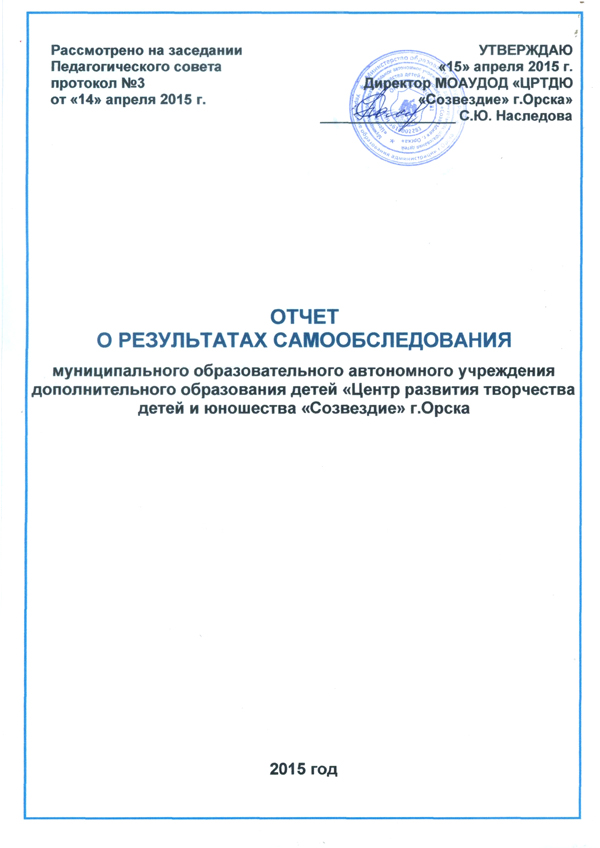 Самообследование  муниципального образовательного автономного  учреждения дополнительного образования детей «Центр развития творчества детей и юношества «Созвездие»  г. Орска» проводилось в соответствии с  п.3 части 2 статьи 29 Федерального закона от 29 декабря 2012 г. № 273-ФЗ «Об образовании в Российской Федерации», приказом Министерства образования и науки Российской Федерации от 14 июня 2013 г. № 462 «Об утверждении Порядка проведения самообследования образовательной организации», Приказа Минобрнауки России от 10.12.2013 г. №1324 «Об утверждении показателей образовательной организации, подлежащей самообследованию», приказа УО администрации города Орска 13.02.2015 г. № 77 «О проведении самообследования образовательного учреждения в 2015 году».Отчет составлен по материалам самообследования деятельности  МОАУДОД «Центр развития творчества детей и юношества «Созвездие»  г. Орска» за 2014 год.В процессе  самообследования деятельности  МОАУДОД «Центр развития творчества детей и юношества «Созвездие»  г. Орска» анализировались:организационно-правовое обеспечение образовательной деятельности;образовательная деятельность учреждения;методическое и информационное обеспечение;воспитательная деятельность учреждения;социально-психологическое сопровождение учебно-воспитательного процесса в учреждении;кадровое обеспечение учреждения и система работы с кадрами;эффективность управления учреждением;финансовое,  материально-техническое  обеспечение;результативность деятельности учреждения.Исполнители:Наследова С.Ю. директор Хисматова О.В.,  зам. директора по учебно-воспитательной работе (образовательная деятельность)Редько Д.А., зам. директора по учебно-воспитательной работе (воспитательная деятельность)Скорина В.В. заместитель по АХЧЯкунина С.М, гл. бухгалтер Черникова Н.А. – старший методист ИМКТкаченко Т.В., педагог-психологКонтактные телефоны:   (3537) 203464                                          (3537) 203463ОГЛАВЛЕНИЕОбщие сведения об учреждении.Полное наименование: муниципальное образовательное автономное учреждение дополнительного образования детей «Центр развития творчества детей и юношества «Созвездие» г. Орска».Юридический адрес: 462408  г. Орск , ул. Шелухина, 11 А, тел. (3537) 20-34-64.Учредитель: Управление образования администрации города Орска Лицензия: серия  56ЛО1 № 0001182 регистрационный № 746-9 от 26.03.2012 г., выдана Министерством образования Оренбургской области с Приложением. Е-mail: cdt-orsk@yandex.ru Учреждение имеет свой логотип и web-ресурс: www.sozvezdie.ruИсторическая справка. Учреждение основано  7 марта 1937 года  как Дом пионеров и школьников.9 мая 1937 года Президиум Орского горсовета постановил присвоить Дому пионеров  имя И.В. Сталина. В Доме пионеров работало 4 кружка, в которых занимались 274 учащихся. В годы войны Дом пионеров  был закрыт, в здании его расположилась школа № 49.  Вновь открылся Дом пионеров лишь в 1943 году.С 1937 по 1949 годы при Доме пионеров работали кружки: авиамодельный, хоровой, драмкружок, кружок народных инструментов. Занятия авиамодельного кружка, руководимого В. Шубиным, посещали будущие Герои Советского Союза Великой Отечественной Войны В. Синчук и Н. Авдеев, которые впоследствии стали летчиками.В 50-е годы  созданы объединения краеведения, туризма, фотокружки. В 1957 году при Доме пионеров уже занимались 850 пионеров и школьников. В 1962 году в честь 25-летия Дому пионеров было присвоено имя пионера – героя Володи Дубинина. Изменившаяся политическая и социально-экономическая ситуация в стране способствовала и изменению статуса учреждения, вследствие чего оно было переименовано в 1990 году решением педагогической конференции в «Центр детского творчества им. В.Дубинина»,  в 2010 году в  «Центр развития творчества детей и юношества «Созвездие». А в 2012 году учреждение сменило организационно-правовую форму, став автономным.МОАУДОД «ЦРТДЮ «Созвездие» г. Орска» - одно из старейших учреждений дополнительного образования в городе. В 2015 году – исполнится 78 лет.Учреждение является центром организационно-методической  работы дополнительного образования детей в Советском районе города Орска, координатором крупных социально значимых муниципальных и районных мероприятий с детьми и подростками.  Является активным участником городских, областных целевых программ и проектов по разным направлениям деятельности, в том числе по гражданско-патриотическому воспитанию подрастающего поколения, участником конкурсов профессионального мастерства педагогов дополнительного образования: «Сердце отдаю детям», авторских образовательных программ педагогов дополнительного образования и прочее.МОАУДОД «ЦРТДЮ «Созвездие» г. Орска» - многопрофильное учреждение: имеет статус муниципальной опорной площадки по психологическому сопровождению и обеспечению образовательного процесса (приказ УО № 816 от 04.09.2012г.);занесено на Доску Почета г. Орска как лучшее образовательное учреждение (2013г.);победитель областного конкурса  учреждений,  активно внедряющих инновационные образовательные программы, награжден грантом губернатора Оренбургской области (2013 г.);награждено медалью «Золотой фонд Российского образования»  в рамках Национальной премии золотого фонда Российского образования (2014 г.);занесено на Доску Почета Советского района г. Орска, как лучшее образовательное учреждение района (2014г.);включено в Национальный Реестр «Ведущие образовательные учреждения России – 2014».Постоянно и динамично развиваясь, приобретая все более современные черты,  остаётся верен своим традициям. Уважение к ребёнку, педагогическая поддержка его развития, активное взаимодействие педагогов с семьёй, служение во благо родного города. Вся деятельность неразрывно связана с переходом на новые образовательные стандарты, модернизацией инфраструктуры, укреплением авторитета учреждения в районе и городе. Задачи повышения эффективности и качества образования, внедрения в образовательный процесс новаторских методик и передовых инновационных технологий остаются наиболее приоритетными. Стратегия развития Центра  тесно сопрягается со стратегией экономического и социального развития РФ на период до 2020 года.Структура учреждения.ЦРТДЮ «Созвездие» имеет в своей структуре 8 детских клубов по месту жительства,  расположенных во всех микрорайонах Советского района г. Орска.Деятельность учреждения обеспечивают:5 отделов (декоративно-прикладной, художественно-эстетический, социально-педагогический, спортивно-оздоровительный, воспитательный и культурно-досуговый отделы).Информационно-методический кабинет.Психологическая служба.Служба административно-хозяйственной работы.Взаимодействие с социальными партнерами. МОАУДОД «ЦРДТЮ «Созвездие» г. Орска» предоставляет дополнительные образовательные услуги детям, проживающим в Советском районе г. Орска. В районе сформирована социальная инфраструктура с достаточно широкой сетью учреждений: Дом культуры железнодорожников, библиотеки (взрослые, детские), музыкальные школы; спортивные комплексы; учреждения здравоохранения (поликлиники, больницы, аптеки) Внешнее взаимодействие осуществляется:с социальными структурами (Администрацией Советского района г. Орска, ГУВД г. Орска, Отдел социальной защиты населения Советского района в г. Орске, Отдел полиции № 2 г. Орска, пограничная часть г. Орска, ЛОВД г. Орска и т.д.)со школами (№№ 37, 88,17, 23, 51, 49, 24, 10, 5, 63, 20, 22, гимназиями №1,3),с  учреждениями  дополнительного образования (ДШИ №1, №2), детскими садами (№№ 25, 115), с учреждениями  начального  профессионального образования (ОИК,  ТТТ, ОКИ, Техникум транспорта г. Орска),  с культурно-просветительными учреждениями (ДК «Железнодорожников», клуб «Надежда», клуб «Юность», библиотека им. Т.Г. Шевченко).Взаимодействие с вышеперечисленными учреждениями осуществляется на основе сетевого договора о взаимном сотрудничестве. Основные направления деятельности с учебными заведениями налажены по:повышению квалификации педагогических кадров, рецензированию образовательных программ и проектов (ОГПУ, филиал ООИПКРО); организации педагогической практики студентов на базе Центра (ОГТИ,  ОКИ);организации и проведению массовых воспитательных мероприятий, координации летнего отдыха детей и подростков и т.д. (учреждения  социальной направленности района). Разноплановая  и содержательная деятельность учреждения обеспечивает: для учащихся района – приобретение практических навыков в творческой деятельности, развитие культуры, формирование необходимых личностных качеств и социальных компетентностей;для сотрудников – повышение имиджа, профессионального уровня, квалификации;для учреждения – выполнение ведущей роли в развитии социума района.Организация учебного процесса.Прием детей в объединения осуществляется без предварительного отбора, с учетом возрастных и физиологических возможностей обучающихся, их интересов и уровня притязаний. Каждый ребёнок имеет право заниматься в нескольких объединениях, выбирая их  по собственному желанию. Обучающиеся в объединения принимаются на основании заявления родителей (законных представителей) и заключения договора. Для зачисления в объединения спортивной направленности и хореографии каждый ребенок должен представить справку от врача о состоянии здоровья с заключением о возможности заниматься по избранному профилю. Деятельность детей осуществляется по группам, индивидуально и всем составом объединения, как одновозрастных, так и в разновозрастных объединениях по интересам,  в которых занимаются дети от 5 до 18 лет. В работе объединений могут принимать участие родители, без включения в списочный состав  и по согласованию с педагогом. Занятия детей могут проводиться в  любой день недели, включая воскресные дни и каникулы. Занятия в детских объединениях проводятся по 1-3 часа в день с 10-15 минутным перерывом для отдыха через каждые 40 минут, 1-3 раза в неделю в соответствии с расписанием, утверждённым директором учреждения. При проведении занятий с детьми дошкольного возраста продолжительность академического часа сокращается до 30 минут.Работа с детьми организуется в течение всего календарного года. Комплектование детских объединений (организационный период) проводится с 1 по 09 сентября. Учебные занятия  начинаются с 10 сентября и заканчиваются  20 мая. В каникулярное время Центр может открывать в установленном порядке лагеря, создавать различные объединения с постоянным или переменным составом на своей базе и базе образовательных учреждений района. Учреждение организует и проводит массовые мероприятия, создает необходимые условия для образовательно-воспитательного процесса как единой развивающей среды и совместной деятельности детей, педагогов и родителей.  График работы учреждения:Понедельник – суббота с 08.00 до 20.00Обеденный перерыв с 13.00-13.30Выходной день – воскресенье.Материально-техническое обеспечение.Материально-техническое обеспечение воспитательно-образовательного процесса: общее количество учебных кабинетов − 55;  занятость учебных кабинетов в течении недели – 100 %; соответствие учебных кабинетов СанПиН − 100%; обеспечение образовательного процесса оборудованием − 100%.Концептуальная модель учреждения.  Под дополнительным образованием понимается вид образования, который направлен на всестороннее удовлетворение образовательных потребностей человека в интеллектуальном, духовно-нравственном, физическом и (или) профессиональном совершенствовании и не сопровождается повышением уровня образования (ФЗ «Об образовании в Российской Федерации» от 29.12.12 года № 273-ФЗ, ст. 2, п. 14). Отличительными особенностями дополнительного образования детей являются: Создание условий для свободного выбора каждым ребёнком образовательной области (направления и вида деятельности), педагога. Многообразие видов деятельности, удовлетворяющих самые разные интересы, потребности и способности ребенка. Системно - деятельностный характер образовательного процесса, который способствует развитию мотивации личности к познанию и творчеству, самореализации и самоопределению. Личностно-ориентированный подход к ребенку, создание «ситуации успеха» для каждого. Признание за ребенком права на пробу и ошибку в выборе, права на пересмотр возможностей в самоопределении. Перечисленные позиции составляют концептуальную основу нашего учреждения, которая соответствует главным принципам гуманистической педагогики: признанию уникальности и самоценности человека, его права на самореализацию, личностно-равноправной позиции педагога и ребенка, ориентированности на его интересы, способности видеть в нем личность, достойную уважения. Миссия ЦРТДЮ «Созвездие»:«Общение, взаимодействие, сотворчество, психологическая поддержка участников педагогического процесса для развития, социализации, самореализации и самоопределения личности ребенка в постоянно изменяющихся условиях современной жизни». В основу деятельности Центра, заложены следующие концептуальные идеи и ориентиры:идея целостности, которая означает единую стратегию организованной системы для достижения конкретных результатов деятельности, с учетом баланса интересов участников образовательного процесса, с опорой на личную ответственность каждого исполнителя;идея партнерства, которая предполагает консолидацию способностей и возможностей всех социальных партнеров, мотивацию их интересов в соответствии с целями развития Центра;идея открытости, обеспечивающая каждому обучающемуся условия для свободного развития его интеллектуальных возможностей, гарантирующий индивидуальный вектор роста;идеи инициирования («запуск» собственной траектории развития ребенка), ориентирования (развитие способностей, необходимых для полноценной жизни) и конструирования (организация пространства опытов и событий, в которых вырабатываются личные и социальные нормы) как специфические технологии дополнительного образования детей;приоритет добровольности самореализации детей в одной из областей деятельности;преемственность основного базового, дошкольного и дополнительного образования; удовлетворение потребностей и запросов детей, обеспечение многоуровневого, практико-ориентированного образовательного процесса; открытость и динамичность образовательного процесса, гибкая, оперативная адаптация его к современным научным достижениям, возрасту и уровню развития ребѐнка, новым педагогическим и информационным технологиям; предоставление педагогам дополнительного образования творческой свободы в поисках содержания организационных форм и образовательных технологий. Цель деятельности ЦРТДЮ «Созвездие»:Создание оптимальных условий для формирования  и развития высоконравственной, образованной личности, обладающей базовыми компетентностями современного человека.Задачи учреждения в 2014 году:Осуществить 5 этап программы развития на 2011-2015 гг.Обновить локальную нормативно-правовую базу учреждения в соответствии с требованиями законодательства. Обновить программное обеспечение Центра в соответствии с современными требованиями. Продолжить обобщение опыта педагогических работников Центра современных инновационных технологий в обучении и воспитании.Разработать новые подходы к организации образовательной среды в рамках внедрения ФГОС.Совершенствовать содержание и технологии дополнительного образования за счет обновления востребованных профильных направлений и спецкурсов, внедрения активных технологий организации деятельности обучающихся.Продолжить развитие информационно-коммуникативных средств сопровождения учебного процесса.Продолжить воспитательную работу по приоритетным направлениям: гражданско-патриотическому, здоровьесберегающему, досуговому.Продолжить активное сотрудничество в рамках договоров с социальными партнерами.Продолжить работу по повышению уровня профессиональной компетенции педагогов и стремлению их к профессиональному саморазвитию, через проблемные курсы, аттестацию по новым требованиям.Продолжить работу по выдвижению творческих коллективов на звание «образцовый».Продолжить работу над созданием имиджа Центра.Продолжить работу по укреплению материально-технической базы учреждения.Цели и задачи достигаются через обеспечение современного качества, доступности и эффективности созданных образовательных программ Центра на основе сохранения лучших традиций внешкольного воспитания и дополнительного образования; через сохранение и развитие единого культурного и информационного пространства района, создание условий и механизмов стабильного развития учреждения в целом.Основные направления реализации концепции.Обеспечение доступности дополнительного образования: обеспечение свободного, добровольного и равного доступа детей к дополнительному образованию в Центре; бесплатность дополнительного образования в Центре; расширение взаимодействия дополнительного образования с начальным, основным, общим образованием; расширение дополнительных образовательных услуг, предоставляемых Центром; расширение возможностей получения дополнительного образования Центром для детей с ограниченными возможностями здоровья; обеспечение поддержки детей группы «риска» через вовлечение их в детские объединения Центра, клубы по месту жительства, досуговую деятельность. Формирование культурно-образовательного пространства, обеспечивающего возможности выбора в учебной и досуговой деятельности: обновление содержания образования на основе разработки и адаптации образовательных программ; экспертиза программно-методического обеспечения; информатизация дополнительного образования в Центре; обеспечение поддержки и развития одаренных детей. Создание условий для наращивания у педагогов профессионализма в воспитательно-образовательной деятельности: своевременное прохождение курсов повышения квалификации; аттестация педагогов дополнительного образования, их участие в работе комиссий и экспертных групп; работа творческих групп по проблемам обучения и воспитания в условиях учреждения дополнительного образования; развитие методической деятельности Центра; изучение, обобщение и распространение педагогического опыта; поддержка педагогов в получении профессионального образования; моральное и материальное стимулирование педагогических работников Центра за результативность и распространение педагогического опыта. Организационно-правовое обеспечение Деятельность учреждения осуществляется  в соответствии с нормативно-правовыми документами.Федеральные:Конституция Российской Федерации (принята 12.12.1993г.)Закон РФ от 26.12.2012 №273-ФЗ "Об образовании в Российской Федерации"Концепция духовно-нравственного развития и воспитания личности гражданина РоссииКонвенция о правах ребенка (принята резолюцией 44/25 Генеральной Ассамблеи ООН от 20 ноября 1989 года, вступила в силу для СССР 15.09.1990); Постановление Главного государственного санитарного врача РФ от 4 июля 2014 г. N41 г. Москва "Об утверждении СанПиН 2.4.4.3172-14 «Санитарно-эпидемиологические требования к устройству, содержанию и организации режима работы образовательных организаций дополнительного образования детей»Приказ Минобрнауки РФ от 29.08.2013 года № 1008 « Об утверждении Порядка организации и осуществления образовательной деятельности по дополнительным общеобразовательным программам»Концепция долгосрочного социально-экономического развития до 2020 года, раздел III «Образование» (одобрена Правительством РФ 1 октября 2008 года, протокол №36)Указ Президента РФ от 01.06.2012 №761 «О Национальной стратегии действий в интересах детей на 2012-2017 годы»Федеральный Закон «Об основных гарантиях прав ребенка в Российской Федерации» от 24.07.1998 № 124-ФЗ (ред. от 21.12.2004)Указ президента РФ от 07.05.12. № 597 «О мероприятиях по реализации государственной социальной политики»Указ президента РФ от 07.05.12. № 599 «О мероприятиях по реализации государственной политики в области образования и науки»Государственная программа «Патриотическое воспитание граждан Российской Федерации на 2011-2015 годы»Программа развития воспитательной компоненты в общеобразовательных учрежденияхНациональная образовательная инициатива «Наша новая школа» от 04 февраля 2010 года Пр-271Концепция общенациональной системы выявления и развития молодых талантов (утверждена Президентом РФ 03.04.12 № ПР-827)Письмо Минобразования РФ «О примерных требованиях к программам дополнительного образования детей» от 11.12.2006 № 06-1844 Государственная программа РФ «Развитие образования на 2013-2020 годы»План мероприятий («дорожная карта») «Изменения в отраслях социальной сферы, направленные на повышение эффективности образования и науки», (утв. распоряжением Правительства РФ от 30.12.12 № 2620-р)Региональные:Концепция «Воспитание Оренбуржца XXI века»Закон Оренбургской области от 06 сентября 2013 года № 1698/506-V-ОЗ «Об образовании в Оренбургской области»Закон Оренбургской области «О государственной поддержке молодежных и детских общественных объединений Оренбургской области»Рекомендации по организации внеурочной деятельности в рамках реализации федерального государственного образовательного стандарта начального общего образования в Оренбургской областиЗакон Оренбургской области «О мерах по предупреждению причинения вреда физическому, психическому, духовному и нравственному развитию детей на территории Оренбургской области» от 16 декабря 2009 годаЗакон Оренбургской области «О внесении изменений в закон Оренбургской области «Об административных правонарушениях в Оренбургской области» от 16 декабря 2009 годаИнструктивно-методическое письмо «Об организации внеурочной деятельности в рамках внедрения ФГОС начального общего образования в Оренбургской области» от 20.09.2010 № 01/15-4324Постановление правительства Оренбургской области от 14 сентября 2010 г. №647-пп «Об утверждении областной целевой программы «Патриотическое воспитание граждан Оренбургской области на 2011-2015 годы»Городские:Концепция развития системы дополнительного образования детей города Орска на 2012-2015 уч. гг. от 01.06.12 № 543Программа «Комплексные меры противодействия злоупотреблению наркотикам и их незаконному обороту в г. Орске на 2013-2015 гг.»Городская программа «Реализация модели национальной политики в городе Орске на 2011-2015 г.г.»Постановление администрации г. Орска от 30.10.2013г. № 7935-п  «Об утверждении муниципальной программы «Развитие образования в городе Орске в 2014-2016 годах»Постановление администрации города Орска от 20.12.2011 г. № 8641-п «Об утверждении административного регламента администрации города Орска по предоставлению муниципальной услуги «предоставление дополнительного образования детям в муниципальных образовательных учреждениях дополнительного образования детей муниципального образования «Город Орск» Учрежденческие:Устав МОАУДОД «ЦРТДЮ «Созвездие» г. Орска»Программа развития учреждения на 2011-2015 год (с изменениями и дополнениями)Подпрограммы развития детских клубов по месту жительства; Программа деятельности учреждения на 2014-2015 уч. годОсновная образовательная программа учреждения на 2014-2015 уч. год.Локальные акты, регламентирующие образовательную деятельность в учреждении (положения)Учебный планДополнительные общеобразовательные  программыКоординационный план работы учрежденияСетевые договора с образовательными учреждениями на оказание дополнительных образовательных услуг. Образовательная деятельность ведётся на основании лицензии серия 56Л01 № 0001182, Регистрационный № 746-9  от 26 марта 2012 года (действительна бессрочно), выданной Министерством образования Оренбургской области, по общеобразовательным программам следующих направленностей: художественно-эстетическая; физкультурно-спортивная; социально-педагогическая;  культурологическая; естественнонаучная;  научно-техническая.  Также на основании Устава МОАУДОД «ЦРТДЮ «Созвездие» г. Орска» (утвержден Постановлением администрации города Орска Оренбургской области от 30.11.2011г. №8106-п)Обучающиеся и система работы с ними.Характеристика контингента обучающихся.Численность учащихся в отчетном периоде по программам дополнительного образования составила  5322  человека с учетом обучения в нескольких объединениях (в 2013 г. – 4936 человек). Из них одаренных детей – 374 (249) человека; с ограниченными возможностями здоровья – 17 (12) человек. В  2014 году было организовано 336 групп (314) обучающихся, распределенных в  113 (114) объединениях с общим охватом учащихся без учета обучения в нескольких объединениях – 4112 (3168) человек.Охват учащихся ЦРТДЮ «Созвездие» (учитываются  все дети, занимающиеся в нескольких объединениях – 5322 человека) по направлениям образовательной деятельности составил:Изменения в количестве обучающихся от показателей  предыдущего года связано с внедрением федеральных образовательных стандартов второго поколения в общеобразовательных школах. В связи с этим возрос социальный заказ населения на востребованность дополнительных общеразвивающих программ во внеурочное время. Центр принял активное участие в разработке новых программ дополнительного образования. В связи с этим увеличилось количество групп 1- го года обучения, но уменьшилось количество учебных часов (до 2 часов в неделю) в календарно-тематических планах программ дополнительного образования, нацеленных на реализацию ФГОС. В Приказе  МО и науки РФ № 1008 от 29.08.2013 г.  «Об утверждении порядка организации и осуществления образовательной деятельности по дополнительным общеобразовательным программам»  обозначены  направленности дополнительных общеобразовательных  программ, среди которых не стало культурологической направленности. На основании вышеуказанного приказа программы были пересмотрены и это направление было переориентировано на социально-педагогическое. В связи с этим количество обучающихся  в социально-педагогической направленности увеличилось в 2 раза. В Центре занимаются дети разных социальных категорий.Социальный состав:Возрастная характеристика детских коллективов:Возрастной состав  контингента обучающихся  без учета обучения в одном объединении (5322 человека)  представлен следующим образом:Увеличение количества учащихся начального и основного возраста оправдано  внедрением ФГОС, которые реализуются уже 4 года. Уменьшение  числа обучающихся среднего возраста (15-18 лет) объясняется учебной перегрузкой в общеобразовательных учреждениях.Гендерный состав учащихся:Из 4112 учащихся, посещающих Центр (без учета посещений нескольких объединений) Если обратить внимание на процентное соотношение, то можно отметить положительную динамику увеличения количества мальчиков. Наибольшее количество объединений, групп и стабильная наполняемость в них обеспечиваются созданными условиями на базе Центра и клубов по месту жительства. Предоставление дополнительных площадей на базе общеобразовательных школ и других учреждений позволяет осуществлять интеграцию общего и дополнительного образования, расширение образовательного пространства в районе.Сохранность детского контингентаСохранность контингента за отчетный период составила 98%. На сегодняшний день у детей сформирована устойчивая мотивация на окончание программного курса, выбранного объединения, высокая заинтересованность родителей и педагогов в качестве дополнительного образования детей. Количество обучающихся, получивших свидетельства об окончании дополнительного образования в 2014 году:Всего выпускников  857 человек, из них, получили свидетельства установленного образца:Результаты детских достижений.Существенным показателем повышения качества обучения обучающихся является результативность их участия в конкурсах, выставках, фестивалях, олимпиадах, НПК. Участие детских коллективов в российских и международных мероприятиях в 2014 годуРезультативность в количественном выражении в сравнении с прошлым годомИз таблицы видно высокую динамику роста результатов в международном и всероссийском уровне, что объясняется высоким качеством  образования в учреждении. Самая высокая результативность у обучающихся художественного направления. Из общего количества наград за два года 1435 побед подтверждены наградными документами, где вписаны целые коллективы детей. Эти победы достигнуты не только ежедневной кропотливой работой педагогов дополнительного образования по подготовке детей, но и  благодаря  тщательному, принципиальному отбору будущих конкурсантов специально созданной комиссией внутри учреждения. Образовательная деятельность учреждения.Цель образовательной деятельности на 2011-2015уч.гг.:создание для детей возможности занимать активную, инициативную позицию в учебном  процессе; содействие в становлении личности обучающегося, его социализации, самореализации в жизненном и профессиональном самоопределении. Задачи образовательной деятельности:Разработка и реализация образовательных программ нового поколения различных форм организации образовательного процесса с учетом современных концепций образования.Постоянное расширение спектра образовательных услуг и обновление содержания дополнительного образования.Совершенствование приемов информационного сопровождения образовательного процесса.Соблюдение принципа преемственности в формировании универсальных учебных действий обучающихся.Реализация принципов выявления, развития и поддержки одаренных детей. Образовательный процесс  в ЦРТДЮ «Созвездие» представляет собой специально организованное взаимодействие педагогов и обучающихся в едином образовательном временном пространстве, направленное на решение оптимальных задач обучения, воспитания и развития личности. Образовательная деятельность осуществляется во время, свободное от занятий детей в общеобразовательных учреждениях, на основании утвержденного  учебного плана, расписания занятий, дополнительных общеразвивающих программ.Продолжительность обучения определяется общеобразовательной программой.В 2014 году было сформировано 336 учебных групп, в которых реализовывались 82 дополнительные общеобразовательные программы. Структура образовательной деятельности  представлена следующим образом:Объединение может состоять из нескольких учебных групп, сформированных в соответствии с характером деятельности, возрастом обучающихся, условиями работы, программой, психолого-педагогическими рекомендациями и требованиями санитарно- эпидемиологических правил и нормативов.Для наиболее полного удовлетворения образовательных потребностей детей, проявляющих повышенный интерес и способности по изучаемому направлению деятельности, педагог может создать творческую группу с числом обучающихся не менее 6 человек. В группумогут приниматься обучающиеся разных годов обучения. При успешном освоении программы, разрешается переводить обучающихся в группы более старшего года обучения в течение всего учебного года.С детьми, имеющими ограниченные возможности здоровья, проводится индивидуальная работа, как в учреждении, так и по месту жительства.Для широкого привлечения обучающихся к дополнительному образованию педагог может создавать группы с переменным составом детей. Количественный состав таких групп должен соответствовать нормам, изложенным выше.Для наиболее полного удовлетворения образовательных потребностей детей педагогможет вести индивидуальную работу с детьми, занимающимися исследовательской и творческой деятельностью, по рекомендации методического совета и на основании приказа директора.Для более эффективного обучения разрешается деление учебных групп на подгруппы,  звенья меньшим составом. Учебные занятия могут проводиться по группам, подгруппам, индивидуально или всем составом объединения.Для наиболее полного удовлетворения прав детей и их образовательных потребностейразрешается в течение учебного года изменение персонального состава объединений при сохранении общего числа обучающихся к концу учебного года не менее 70%.Образовательный процесс в рамках общеобразовательных программ представлен 4 уровнями: Первый уровень – ознакомительный (5 - 9 лет) – предполагает формирование определенной базы знаний, умений и навыков общения с окружающим миром, создание оптимальных условий для развития индивидуальных способностей и склонностей ребенка. Обучение и развитие детей дошкольного и младшего школьного возраста связано с формированием целостного восприятия мира и себя в нем. Задача педагогов на этом этапе – раскрыть внутренний потенциал детей, пробудить творческие начала в игровой, практической деятельности и в общении. Личностно-ориентированный подход к детям со стороны педагогов, родителей, психолога помогает каждому обучающемуся определиться в направлении дальнейшего обучения и развития. Второй уровень – базовый, самоопределения  (9 - 11 лет). Основная задача педагогов – закрепить и продолжить развитие у ребенка мотивации к заинтересовавшей его деятельности. Предлагаемые программы творческих объединений по нескольким направлениям (декоративно-прикладному, художественному, эстетическому, музыкальному, физкультурно-спортивному  и др.) дают возможность ребенку попробовать себя, найти именно свою сферу применения сил. Третий уровень – углубленный, допрофессиональный (12-16) – предполагает создание условий для целенаправленной и систематической работы обучающихся по приобретению практических навыков и умений в сфере начальной профессиональной подготовки. На этом этапе работают объединения,  обеспечивающие современное содержание и изучение предметов с ориентацией на будущую профессию.Четвертый уровень – творческого и профессионального самоопределения (16 лет и старше) – предполагает создание условий для завершения специализированного обучения по определенным направлениям деятельности, возможность получения профессиональных навыков 1 ступени, творческого самоопределения.Вместе с тем, проведенное самообследование, позволило выявить ряд проблем в учебно-воспитательном процессе, в том числе:необходима корректировка имеющихся общеобразовательных программ, оснащение методическими и дидактическими материалами;преобладание в процессе обучения «усредненных» методик, рассчитанных в основном на среднего учащегося;недостаточное использование научно обоснованных методов диагностики развития ребенка, учитывающих индивидуальные особенности личности;разрыв процессов образования и воспитания, обусловленный преобладанием у педагогов ориентации на формирование у обучающихся, прежде всего конкретных навыков той или иной деятельности, соответствующих профилю предмета и явно недостаточным вниманием к развитию личностных качеств детей.Программно-методическое обеспечение образовательного процесса.В 2014 году продолжена работа по обновлению дополнительных программ с учётом психофизиологических, возрастных особенностей детей, нормативных документов, регламентирующих деятельность объединений, Системообразующим элементом модели дополнительного образования в Центре является пакет дополнительных общеразвивающих программ по 5 направленностям: художественной;социально-педагогической;технической:естественнонаучной;физкультурно-спортивной.Программы направлены на:формирование творческих способностей обучающихся;удовлетворение индивидуальных потребностей обучающихся в интеллектуальном, художественно-эстетическом, нравственном и интеллектуальном развитии, а также в занятиях физической культурой и спортом;формирование культуры здорового и безопасного образа жизни, укрепления здоровья обучающихся;выявление и поддержку талантливых обучающихся;создание и обеспечение необходимых условий для личностного развития, укрепление здоровья; и творческого труда обучающихся;социализацию и адаптацию обучающихся в обществе; формирование общей культуры детей;воспитание гражданской позиции патриотизма у подрастающего поколения;приобщение к здоровому образу жизни и безопасной жизнедеятельности. В методическом банке ЦРТДЮ «Созвездие» 82 дополнительные общеразвивающие программы, рекомендованные методическим советом и утвержденные директором Центра. Они полностью ориентированы на взаимодействие с различными областями жизнедеятельности ребёнка – семьёй, школой, социумом. Содержание программ способствует усвоению обучающимися определённой суммы знаний и предполагает развитие личности, её познавательных и созидательных способностей, воспитание и профессиональную ориентацию личности. Программы построены с учётом психологических особенностей различных периодов детского возраста и предназначены для свободного выбора и освоения детьми, близки их природе, отвечают внутренним потребностям, развивают интеллект, помогают удовлетворять интересы. Важным педагогическим принципом программ является их социальная направленность – активное вовлечение родителей в образовательный процесс. Дополнительные общеразвивающие программы создают возможность для детей уже в детском возрасте раскрыть свои способности, подготовиться к жизни в высокотехнологичном конкурентном мире.Самыми популярными являются программы художественной направленности (по сравнению с предыдущим годом количество увеличилось с 30 до 39 программ). В последнее время популярными становятся программы социально-педагогической  направленности (в прошлом году было 20, сейчас – 29 программ). Уменьшилось количество программ технической направленности (было 4 программы, сейчас – 2).По сроку реализации 7% долгосрочных программ, рассчитанных на 3 года и более лет обучения 52, было 44.По содержанию преимущество составляют однопрофильные программы – 45 (было 54) количество интегрированных - 37 (было 15).По форме организации – 77 программ  модульных (было 64), количество программ комплексных осталось на прошлогоднем уровне - 4, сквозная программа -1.По цели обучения программы распределены следующим образом:увеличилось количество профессионально-прикладных программ: 25 (9);увеличилось количество научно-исследовательских программ: 4 (2); стало больше программ социальной адаптации: 11 (2);познавательных программ: 14 (13);увеличилось  количество спортивно-оздоровительных программ: 5 (1);увеличилось количество программ художественной одарённости: 29 (25);досуговых программ стало на две больше: 11 (9).По уровню освоения все программы являются общеразвивающими,  предпрофессиональных программ нет.По уровню реализации увеличилось количество программ дошкольного уровня - 4 (2); количество программ начального уровня – 23 (24); увеличилось количество программ основного образования – 21 (18); количество программ среднего возраста  уменьшилось  - 1 (8); количество программ разноуровнего образования увеличилось –  33 (21). По типу – все программы  модифицированные,  адаптированных и авторских программ нет (в прошлом году  - 3 авторских и 2 типовых). За отчетный период разработаны новые программы: «Я хочу танцевать Сентюрина Е.В.«На крыльях танца» Гербер А.А.«Волшебная палитра» Тиссен И.В.«Рукодельница» для детей с ОВЗ Тиссен И.В.«Волшебная бумага» Бахтеева А.Р.«АртКомп» Климова Н.О. «Познаём мир через искусство» для детей с ОВЗ Климова Н.О.«Волшебные акварельки» Янкина Г.А Программа по ИЗО «Мир на ладошке» для детей с  ОВЗ  Янкина Г.А.«Вокруг Британии»  Колбинцева М.А.«Коррекция навыков чтения» Захарова Л.И.«Добро. Истина. Красота.» Штепенко С.Ю.«Спортивные танцы» Свердюков В.В.Доработанa  программa «Мелодия» Осиповой Л.М. (прописан второй год обучения).Проведена коррекция всех имеющихся в банке  программ. Внесены изменения в соответствии с законодательством. Предметные результаты соотнесены с обучающими задачами, личностные результаты соотнесены с воспитательными задачами и перечислены качества, которые могут развиваться у обучающихся; метапредметные результаты соотнесены с развивающими задачами. Во всех программах  прописана работа в летний период (летний блок на 6 недель).Перечень реализуемых дополнительных общеразвивающих программ Вариативность дополнительных общеразвивающих программ, реализуемых в Центре, их доля для разных категорий детей, составляет: Анализ программ показал, что работа по созданию ОМК к дополнительным общеразвивающим программам педагогами ведётся систематически. Значительная часть педагогов находятся в режиме постоянного творческого поиска, создают накопительный материал к ОМК, но контрольно-измерительные материалы к программам разработаны не на все года обучения. В целях решения данной задачи, методистом Демахиной Т.П. проводились индивидуальные консультации: всего 360 по составлению дополнительной общеразвивающей программы. Тематика консультаций: разработка разделов программы, разработка летнего блока программы, соотнесение результата, цели, согласованность актуальности с целевыми ориентирами: предметных, метапредметных и личностных результатов; подбор методического обеспечения, обоснование новизны, отличительных особенностей;  разработка рабочих программ в рамках ФГОС, защита дополнительных общеразвивающих программ. Особое внимание уделялось корректировке программ в соответствии с новым законодательством, созданию методического сопровождения дополнительных общеразвивающих программ, позволяющих создать условия, благоприятные для участия обучающихся в творческой деятельности по избранному виду деятельности; структуре ОМК; разработке структурных разделов дополнительных общеразвивающих программ, работе с одарёнными детьми по индивидуальным образовательным маршрутам. Проведено 8 групповых консультаций, 4 консультации с педагогами отделов «Развитие», «Дебют», «Дизайн», «Досуг» на тему «Система оценки планируемых результатов освоения дополнительных общеразвивающих программ», 2 консультации с педагогами, разрабатывающими ИОМы к дополнительным общеразвивающим программам.В 2014 году на основе сетевых договоров осуществлялось сотрудничество в области подготовки обучающихся по дополнительным общеразвивательным программам в рамках ФГОС, с целью формирования общей культуры, развития творческих способностей, удовлетворения индивидуальных потребностей в нравственном и интеллектуальном развитии, поддержки талантливых учащихся,  социализации и адаптации учащихся к жизни в обществе. Сотрудничество осуществлялось с 14 общеобразовательными учреждениями (СОШ №24, №17, №23, №37, №17, №5, №51, №49, №20, православная гимназия, торгово-технологический техникум, школа «Рекорд», гимн.№1, гимн №3) , в прошлом году было 9. Охват обучающихся  составил 2643 (в прошлом году -  2380 детей).  Для обучающихся  разработано и согласовано в соответствии с требованиями ФГОС второго поколения  38 рабочих программ по четырём направленностям: физкультурно-спортивной, художественной, социально-педагогической и естественнонаучной (в прошлом году - 37 программ по четырём направленностям):I. Физкультурно-спортивная направленность 5 программ (в прошлом году - 4): «Русские шашки», «Футбол», «В стране шахматных чудес», «Волейбол», «Общая физическая подготовка». II. Художественная направленность 21 программа: «Мелодия», «Звонкие голоса», «Обучение игре на гитаре», «Затейник», вокал «Голос», фольклорный театр «Петрушка», шумовой ансамбль, «На крыльях танца», «Ритмика», «Стилизованный народный танец»,  «Художественное творчество», «Волшебная палитра», «Волшебная акварель», «Волшебная бумага», «Волшебная бусинка», «Чудесница», «Юный художник», «Умелые руки», «Хозяйка сельского дома», вокал «Шанс», «Браво».III. Социально-педагогическая направленность 9 программ: «Юный морской пехотинец», В мире профессий», «Наш денёк», «Basic English», «Around the UK», модульная программа «Подготовка к ЕГЭ и ОГЭ» , «Час общения, «Основы информационной грамотности (библиотечные часы), «Психологическая азбука», IV.Естественно-научная направленность 4 программы: (было 2 программы) «Проектная деятельность», «Эрудит», «Я – исследователь», «Решение проектных задач».  Количество дополнительных общеобразовательных программ, реализуемых в Центре,  на основании договора сетевого взаимодействия в 2014 году:Перечень реализуемых дополнительных общеразвивающих программ УДОД в ООО по организации внеурочной деятельности, в рамках ФГОС НОО.В 2014 году 39 (в прошлом - 32) педагогами велась работа с одарёнными детьми по 166 ИОМам (индивидуальным образовательным маршрутам) (в прошлом году - 115).  Ими были разработаны  и реализованы 24 программы (17) по 5 направленностям: художественная, физкультурно-спортивная, социально-педагогическая, научно-техническая, естественнонаучная:1.Физкультурно-спортивнаяная направленность: Меркулов Д.В. - 6 ИОМов по программе «Силовое троеборье»2.Социально-педагогическая:Митяй О.В. – 2 ИОМа по программе НОУ «АРГОН», 1 ИОМ (ребёнок с ОВЗ по программе «Семицветик».Изтлеуова К.Б. – 2 ИОМа по программе НОУ «АРГОН», 1 ИОМ (ребёнок с ОВЗ по программе «Семицветик»Сидорова М.И.  – 2 ИОМа по программе «Семицветик».Сарсенбаева М.К.- 1 ИОМ по программе «Семицветик».Стыценкова С.Ю.- 1 ИОМ по программе «Семицветик».Швецова Л.Н.  – 1  ИОМ по программе «Семицветик».Кадырова Н.А. –     3 ИОМа по программе  «Теория и практика подготовки к ЕГЭ по русскому языку»  Гербер О.С. –        9 ИОМов программе  «Теория и практика подготовки к ЕГЭ по русскому языку»  Демахина Т.П. –     5 ИОМов по программе  «Теория и практика подготовки к ЕГЭ по русскому языку»  Ткаченко Т.В. –    4 ИОМа по программе «Коррекция и развитие навыков чтения»,     1 ИОМ  по страноведческой  программе  “Around  the UK”.Лоскутова Е.Ю. - 6 ИОМов по программе «Коррекция и развитие навыков чтения».Захарова Л.И. –    9 ИОМов по программе «Коррекция навыков чтения».Вавилина И.П. –  5 ИОМов  по программе «Коррекция и развитие навыков чтения».Редько Д.А. –       5 ИОМов по программе «Школа начинающего ведущего».Голованова М.А.- 2 ИОМа  по программе «Школа начинающего ведущего»Пасечник О.П.–    9 ИОМов по программе «Школа начинающего ведущего».Недорезова А.С.– 3 ИОМа по программе «Школа начинающего ведущего».Штепенко С.Ю. – 3 ИОМа по программе «Школа начинающего ведущего».Календарёва О.С.-2 ИОМа по программе «Школа начинающего ведущего».Колбинцева М.А.- 3 ИОМа по страноведческой  программе “Around  the UK”.Рожкова Т.В.      – 1 ИОМ по программе  «Basic English»  Евсюкова Л.Н. –   4 ИОМа по программе «Путешествие по лингвинии».Подкорытова И.Б. 3 ИОМа по программе «Школа начинающего ведущего».3.Художественная направленность: Гуркова Л.А. –      3 ИОМа по  программе «Выжигание по ткани и художественный труд» Янкина Г.А. –       3 ИОМа по программе для детей с ОВЗ « Мир на ладошке».Тиссен И.В. –       3 ИОМа по программе «Рукодельница.»Севостьянова Н.В.4 ИОМа по программе «Чудесница», 1 ребёнок с ОВЗСкворцова В.А.. – 2 ИОМа – «Умелые ручки», 1 ИОМ – ребёнок с ОВЗ:Назарикова А.В. – 1 ИОМ по программе  «В мире танцев»Быбко Е.В.         –  3 ИОМа по программе «Шанс»Тарабрина Т.М. –  4 ИОМа по программе «Волшебные струны».Малюченко Н.Л. – 5 ИОМов по программе «Театральные подмостки».Асланова А.С. –     3 ИОМа по программе «Голос».Ермоленко И.В. – 18 Иомов по программе «Мастерская вокалиста».Ладе Е.А. –            6 ИОМов по программе «Лидер».4.Научно-техническая направленность: Маковчик Т.Ю. –   9 ИОМов по программе «Компьютерра»Парамонова Ю.С.- 4 ИОМа по программе «Азбука мультипликации»5.Естественнонаучная направленность:Митяй О.В, Изтлеуова К.Б., Сидорова М.И., Сарсенбаева К.Б., Стыценкова С.Ю., Швецова Л.Н., Плаксина Н.В. –  14 Иомов по программе «НОУ «АРГОН».Мониторинг работы педагогов, использующих ИОМы, который осуществляется два раз в год, показывает высокий уровень личностного роста обучающихся, сохранение психического здоровья обучающихся, развитие любознательности, умение логически мыслить, самостоятельно делать обобщения, обогащать свой словарный запас, развивать интерес к познавательной деятельности, рост персональных достижений учащихся, отмеченный дипломами и грамотами на конкурсах различного уровня.Для обеспечения равного доступа к образованию всех обучающихся в отчетном периоде были разработаны индивидуальные образовательные маршруты к программе отдела ЦРР «Семицветик» Митяй О.В. и Изтлеуова К.Б. для детей, имеющих ОВЗ (ограниченные возможности здоровья). Педагоги отдела «Дизайн» разработали адаптированные программы для детей с ОВЗ: «Рукодельница» Тиссен И.В.,«Познаём мир через искусство» Петрюк Н.О., «Мир на ладошке» Янкина Г.А.На основании приведённых данных можно сделать вывод о том, что в ЦРТДЮ «Созвездие» содержание большинства программ направлено на формирование и развитие творческих способностей детей, удовлетворение их индивидуальных потребностей в интеллектуальном, нравственном, физическом совершенствовании, формирование культуры здорового образа жизни, укрепления здоровья, организации свободного времени. Преимущественно реализуются программы художественной и социально-педагогической  направленности. Анализ образовательных программ вычленил проблемные зоны программирования:ежегодное обновление дополнительных общеразвивающих программ и контрольно-измерительных материалов с учётом развития науки, техники, культуры, экономики, технологий и социальной сферы и  утверждение на заседаниях методического совета до начала учебного года;итоговый и промежуточный мониторинг результатов обучения по индивидуальным образовательным маршрутам;организация  образовательной деятельности для детей с ОВЗ (ограниченными возможностями здоровья) по программам с учётом особенностей их психомоторного  развития. Информационно-техническое оснащение образовательного  процесса.В 2014 году продолжилась работа по сопровождению образовательного процесса и методических  форумов наглядным информационным материалом. Все демонстрационные материалы, использовавшиеся в качестве сопровождения публичных выступлений, включены в каталог мультимедийных презентаций. Перечень демонстрационных материалов, разработанных в ЦРТДЮДальнейшее внедрение компьютерных технологий в деятельность всех звеньев ЦРТДЮ является неотъемлемой частью модернизации образовательно-воспитательного процесса. Издательская деятельность, выпуск методической продукцииС целью совершенствования педагогического, методического и управленческого потенциала посредством создания методической продукции различной направленности осуществлялась информационно - издательская деятельность. Для организации информационной поддержки педагогов и руководителей	 по приоритетным проблемам развития образования в методический фонд за 2014 год поступило 103 экземпляра периодической печати.За отчетный период в ЦРТДЮ «Созвездие» было выпущено 18 методических материалов по различным типам и видам.Перечень методических материалов, выпущенных в ЦРТДЮ  «Созвездие», за отчетный периодВыпущенная методическая продукция предназначена для теоретического и практического применения в образовательной и воспитательной деятельности педагогических, методических и руководящих работников в учреждениях общего и дополнительного образования детей. Мониторинг качества образования.Мониторинг качества образовательной деятельности в ЦРТДЮ «Созвездие»:механизм отслеживания эффективности  учебно-воспитательной деятельности, педагогических кадров, качества оказываемых дополнительных услуг, изучения динамики развития личности ребенка и условий, создаваемых в Центре для его благоприятного развития; необходимый компонент для эффективного управления, т.е. возможность корректировки образовательного процесса, анализа причин неудач, путей движения дальше.Система отслеживания качества подготовки обучающихся строится на основе «Положения о промежуточной и итоговой аттестации обучающихся МОАУДОД «ЦРТДЮ «Созвездие» г. Орска». Цель аттестации – выявление исходного, текущего, промежуточного и итогового уровня развития теоретических знаний, практических умений  в предметной, метапредметной и личностной сфере, их соответствия прогнозируемым результатам образовательных программ.Система отслеживания качества подготовки обучающихся предусматривает проведение входного, текущего, промежуточного и итогового контроля.Входной контроль  – это оценка исходного уровня знаний обучающихся перед началом образовательного процесса.Текущий контроль – это оценка качества усвоения обучающимися содержания конкретной образовательной программы в период обучения после начальной аттестации до промежуточной (итоговой) аттестации.Промежуточный контроль – это оценка качества усвоения обучающимися содержания конкретной образовательной программы  по итогам учебного периода  (этапа, года обучения).Итоговый контроль – это оценка уровня достижений обучающимися, заявленных в образовательных программах по завершении всего образовательного курса программы.Предметы мониторинга  в Центре:личность обучающегося;профессионализм педагога ДО;программное обеспечение образовательного процесса;результативность образовательного процесса;анализ и оценка организационных условий.Образовательные результаты в Центре – это социальные и иные компетентности, социальный опыт, приобретенный учащимися в ходе освоения образовательных программ.Виды образовательных результатов  в Центре:предметные (академические) результаты (знания, умения и навыки по отдельным учебным профилям);ключевые компетентности (решение проблем, информационная, учебная, коммуникативная) или набор универсальных учебных действий (познавательных, регулятивных и личностных);приобретение социального опыта или результаты личностного развития.В ЦРТДЮ «Созвездие» решение проблем потребителя становится целью каждого сотрудника учреждения,  структура образовательного учреждения это позволяет делать. Формы и критерии оценки результативности определяются самим педагогом в его общеобразовательной программе (КИМы). Критерии оценки результативности соответствуют следующим показателям: высокий уровень – успешное освоение обучающимся более 70% содержания образовательной программы, подлежащей аттестации; средний уровень – успешное освоение обучающихся от 50% до 70% содержания образовательной программы, подлежащей аттестации; низкий уровень – успешное освоение обучающимся менее 50% содержания образовательной программы, подлежащей аттестации. Основная трудность в осуществлении диагностики результатов образовательной деятельности в УДОд – отсутствие надежного инструмента их измерения. Поэтому основными критериями качественного образования на уровне Центра являются: банк общеобразовательных программ, содержание которых обеспечивает подготовку детей в соответствии с их образовательными и жизненными потребностями (82 программы); высокая степень приближения практико-ориентированной части содержания общеобразовательных программ к требованиям потенциальных заказчиков, на которых ориентируется Центр;достаточный уровень освоения детьми выбранных ими образовательных программ и  полнота их реализации (100 %); высокий уровень удовлетворенности обучающимися результатами обучения (98 %).По итогам промежуточной и итоговой аттестации  2014 года  полнота реализации образовательных программ составила 100 %, средний и высокий уровень освоения образовательных программ имеют 86 % обучающихся. 71 % обучающихся  переведены на последующие года обучения по общеообразовательным программам (1008 человек на второй год обучения, 1051 человек на третий год и на последующие года обучения). Результаты итогового контроля фиксируются комиссией, состоящей из заместителя директора по УВР, заведующего отделом, директора д/к, педагога по профилю деятельности первой или высшей категорией, фиксируются в протоколе итоговой аттестации и в журнале учета выдачи свидетельств.	Система контроля и оценки детских достижений в Центре позволяет определить эффективность обучения по программе, проследить динамику развития ребенка, выявить наиболее одаренных, создать условия для их дальнейшего формирования и развития.Достижения обучающихся отслеживаются по параметрам: учебные, личностные, социально-педагогические., которые приоритетны в том или ином объединении, в зависимости от его специфики. Формы проведения итоговой аттестации определяются самим педагогом в его образовательной программе таким образом, чтобы они соответствовали ожидаемым результатам образовательной программы.Практическая демонстрация приобретенных знаний, умений, навыков  обучающихся выражается  через:Занятие контроля знаний.  Форма текущего педагогического контроля. Может проводиться в форме устного, письменного, практического, комплексного контроля.Смотр ЗУН. Форма текущего или итогового контроля, проводимая с целью определения фактического состояния образовательного уровня детей.Выставки, конкурсы творческих работ - где представляется уровень и мастерство выполнения тех ли иных творческих работ. Научно-практические конференции - где представляются исследовательские работы, проекты, рефераты по изучаемым предметам, а также актуальным научным проблемам.Спортивные соревнования, турниры – где определяется уровень физической подготовки обучающихся.Отчетные творческие концерты, фестивали, конкурсы - где представляются творческие достижения и демонстрируются способности обучающихся.Мониторинговая деятельность в 2014 году осуществлялась по отдельному плану проведения исследований в учреждении 1 раз в квартал. Удовлетворенность качеством образовательных услуг объединения – является одним из показателей качества образовательной деятельности учреждения. Поэтому, были проведены дважды (с 10 февраля по 20 февраля 2014 года; с 10 ноября по 30 ноября 2014 года)  социологические исследования по теме: «Удовлетворенность обучающиеся и их родителей качеством образовательных услуг». Метод исследования - анкетный опрос. Удовлетворенность родителей образовательными услугами - количественное выражение оценок родителей по следующим параметрам:осознанный выбор объединения ребенком;содержание изучаемых предметов, насыщенность их новым, интересным материалом;формы и методы обучения;культура общения между педагогами и детьми;уровень квалификации и качество работы педагогов;условия, в которых занимается ребенок;культура общения между педагогами и родителями;организация разнообразной деятельности детей;результаты занятий  ребенка; режим работы коллектива.В анкетировании приняло участие 1366 родителей. Общий балл удовлетворенности качеством предоставляемых образовательных услуг составил в феврале 99% (в прошлом году 98%), в ноябре -  98 % (в прошлом году 98%). Результаты исследования среди родителей следующие:Осознанность выбора объединения Вашим ребенком - 98%Содержание изучаемых предметов, насыщенность их новым, интересным материалом - 99%В среде своих сверстников наш ребёнок чувствует себя комфортно - 98%;Культура общения между педагогами и детьми - 98%Уровень квалификации и качество работы педагогов - 99%Условия, в которых занимается ребенок - 98%;Культура общения между педагогами и родителями - 99%;Организация разнообразной деятельности детей (выступления, выставки, концерты) - 98%;Результаты занятий Вашего ребенка (изменения в его личности, творческие достижения и пр.) - 98%;Режим работы коллектива -  98%В анкетировании  обучающихся приняло участие 1535 детей.Объединение по-настоящему готовит меня к самостоятельной жизни –  98%%;Занятия здесь дополняют базовые школьные знания –  95%;Получаю возможность поднять свой авторитет среди друзей -  98%;Здесь всегда хорошие отношения между взрослыми и ребятами - 98%;Постоянно узнаю много нового – 97%;Созданы все условия для развития моих способностей - 96%;Удовлетворение своими достижениями - 98%;Научился (научилась) самостоятельно организовывать свое свободное время - 98%;Я иду в объединение с радостью - 98%;К нашим педагогам можно обратиться за советом и помощью в трудной жизненной ситуации - 98%.Общий балл удовлетворенности среди обучающихся  97%.Во исполнение требований Федерального закона от 27 июля . № 210-ФЗ «Об организации предоставления государственных и муниципальных услуг», постановления администрации г. Орска от 10.09.2012 г. № 5737-п «Об утверждении Положения по организации проведения мониторинга качества предоставления муниципальных (государственных) услуг администрацией г. Орска» в рамках ежегодного мониторинга качества оказываемых услуг,  в марте 2014  г. было проведено  анкетирование родителей о качестве следующих образовательных услуг:«Предоставление дополнительного образования детям в муниципальных образовательных учреждениях дополнительного образования детей муниципального образования «Город Орск»«Предоставление информации о реализации в муниципальных образовательных учреждениях программ дошкольного, начального общего, основного общего, среднего общего, а также дополнительных общеобразовательных программ»«Организация отдыха учащихся в каникулярное время в лагерях дневного пребывания».В сентябре 2014 г. было проведено  исследование по определению имиджа учреждения. В исследовании приняли участие родители обучающихся - 602 человека. На основании проведенного исследования по определению имиджа учреждения среди родителей определились ряд факторов, формирующих имидж МОАУДОД «ЦРТДЮ «Созвездие» г. Орска»: хорошее мнение родителей об организации учебного процесса, уровне обучения  (комфортность образовательной среды – 74% и высокое качество образовательных услуг – 83%);известность педагогов, их требовательность – 68%; востребованность учреждения  в получении знаний, умений и навыков в новой образовательной области – 66%;известность в микрорайоне (хорошие отзывы о нем Ваших знакомых) - 62%;территориальное местонахождение (близкое расположение к дому) – 48%;реализация целевых установок от посещения учреждения через заполнение досуга ребенка – 46%, возможность самоутверждения ребенка среди сверстников – 45% и укрепление здоровья – 28%;уровень профессионализма педагога – 88%;профессиональная ориентация обучающихся – 17%;работа со школами в продвижении образовательных  услуг -16%;реклама учреждения  в продвижении образовательных  услуг - 10%;ведение сайта учреждения в продвижении образовательных  услуг - 5%.Анализ полученных данных по мониторинговым исследованиям показал, что в учреждении созданы достаточные условия для развития детей, педагогический состав учреждения достаточно компетентен – это отмечено 98% родителей; занятия носят разноплановый характер; результативность детей, по мнению родителей на конец учебного года высокая – участие в городских, Всероссийских и Международных конкурсах; сформирован достаточно позитивный имидж учреждения  в Советском районе г.Орска.Воспитательная деятельность учреждения.Реализация основных направлений культурно-досуговой деятельности учреждения.Реализация комплекса воспитательных мероприятий в ЦРТДЮ «Созвездие»  осуществляется с учетом действующего законодательства РФ, программ воспитательной направленности, планов воспитательной работы Центра и внутренних локальных актов.Воспитательная работа охватывает весь педагогический процесс и внеурочную деятельность. Большое внимание уделяется решению следующих задач:формированию личностных качеств: высокой нравственности, милосердия, порядочности;усилению внимания к патриотическому и гражданскому воспитанию через пробуждение интереса к истокам русской истории, культуре и народному творчеству;формированию здорового образа жизни через организацию различных форм воспитательного взаимодействия;организации системы профилактической работы по предупреждению детского травматизма на дорогах, укреплению и сохранению здоровья, предупреждение и профилактики правонарушений; раскрытию и развитию лидерских качеств и творческого потенциала подростков, стимулирование процесса самосовершенствования личности;воспитанию гражданских качеств и толерантности у подростков через организацию социально значимой деятельности;приобщению семьи к воспитательной работе, включению семьи в единое воспитательное пространство.Педагогический коллектив МОАУДОД «ЦРТДЮ «Созвездие» г. Орска» большое внимание уделяет приоритетным направлениям воспитательной работы: здоровьесберегающему, гражданско-патриотическому, профилактическому, досуговому. Педагоги-организаторы и педагоги дополнительного образования проводят работу с детскими активами, с родителями, организуют досуг детей и взрослых в микрорайоне в каникулярный и летний периоды.За 2014 год было проведено большое количество спортивных мероприятий, разработано множество методической продукции.  В процессе проведения учебных занятий активно применялись здоровьесберегающие технологии: пальчиковая гимнастика, дыхательная гимнастика, физкультминутки.  В рамках реализации мероприятий гражданско-патриотического направления педагоги использовали различные формы работы: конкурсы рисунков, часы общения, брейн – ринги, соревнования, выставки, акции, викторины по правовой тематике, праздник Дня Конституции, встречи с интересными людьми, устный журнал, концертные программы.Реализация профилактических задач педагогическим коллективом дает детям возможность: социально адаптироваться, участвовать в деятельности клуба по интересам, планировать свое время, получать квалифицированную помощь в познании себя,  в вопросах здоровьесбережения, посредством взаимосвязи с разными учреждениями и ведомствами, а также предполагает активную самостоятельную работу обучающихся по отработке и закреплению полученных знаний и умений, серьезную внутреннюю работу по воспитанию необходимых качеств личности: терпение, трудолюбие, целеустремленность, чувство коллективизма, взаимопомощи, стремление к совершенству, гармонии.В работе с родителями и с детскими активами педагоги постоянно совершенствуют воспитательную работу, ищут инновационные формы воспитательного взаимодействия.Работая в социуме микрорайонов, педагогом удается увлечь своими воспитательные мероприятиями и взрослых, и детей. Здоровьесберегающее направление.Цель педагогического коллектива в сфере физкультурно-оздоровительной деятельности: формирование у обучающихся отношения к здоровью, как жизненно важной ценности.Задачи направления:Пропаганда физической культуры и здорового образа жизни;Развитие у обучающихся и подростков осознания личностной ответственности за свои поступки и здоровье; Просвещение родителей в вопросах сохранения здоровья детей;Воспитание негативного отношения к вредным привычкам.Спортивно-массовая работа ведется по 3 направлениям:Деятельность объединений спортивной направленности;Проведение спортивно-массовых мероприятий;Участие в спортивных соревнованиях различного уровня.В административном  корпусе и детских клубах по месту жительства  ведётся пропаганда ЗОЖ через «уголки здоровья», беседы, проведение тестирования, диагностик на тему ЗОЖ, участия в Едином дне борьбы со СПИДом, во Всероссийской акции «Сообщи, где торгуют смертью», в Едином дне Здоровья, в городском конкурсе мультимедийных проектов «Шаг навстречу здоровью», во Всемирном дне бега «Кросс наций», в городских соревнованиях по настольному теннису, шашкам в рамках Городской спартакиады среди детских клубов по месту жительства,  профилактических акциях различного уровня, организуется совместная деятельность с психологической службой ЦРТДЮ «Созвездие». Кроме того, за отчетный период наблюдалось тесное сотрудничество административного корпуса и клубов по месту жительства в рамках данного направления со следующими учреждениями: в административном корпусе: ДЮСШ «Свобода», администрация Советского района, школы района. 25.11.2014г. была проведена открытая конкурсная профилактическая программа «Мы за здоровую молодежь» в рамках муниципальной программы «Здоровая молодежь – сильная молодежь», в которой приняли участие учащиеся восьмых классов школ города: №№ 6, 37, 63, 11, 13, 4, 53, 5, 51, 17, 23, 31, 26, 54, Гимназии №3, обучающиеся ЦРТДЮ «Созвездие» г. Орска, ЦРТДЮ «Радость» с общим охватом – 170 человек.д/к «Искатель» провел тематические мероприятия на базе школы № 23, организовал спортивные соревнования между командами ДЮСШ «Свобода», погранчастью, СРЦН «Росток».д/к «Орион» совместно со школой № 49 провели часы общения и беседы в объединениях клуба «Внимание дорога!»; «Чтоб не ссориться с огнём»; подготовлены памятки для родителей «Безопасное поведение на дорогах». д/к «Молодость» осуществлял сотрудничество с городским комитетом по туризму и спорту г. Орска, Центром профилактики борьбы со СПИДом, ВДПО, ГИБДД, поликлиникой «Цена и качество» и др.д/к «Автомобилист»  - активный участник городской спартакиады среди детских клубов по месту жительства, тесно сотрудничает с Центром профилактики борьбы со СПИДом, ВДПО, ГИБДД, поликлиникой «Цена и качество» и др. Обучающиеся клуба приняли участие во Всемирном дне бега «Кросс наций», в профилактическом месячнике «Внимание дети», в городских соревнованиях по шашкам, в Едином дне борьбы со СПИДом, в городском, областном конкурсе рисунков и творческих работ по тематике «Пожарная безопасность», в антинаркотическом месячнике «Здоровье – выбор молодых» (Флешмоб «Здоровье – выбор молодых»), в конкурсе мультимедийных презентаций «Шаг навстречу Здоровью».д/к «Ровесник» вел работу с такими учреждениями как: городским комитетом по туризму и спорту г. Орска, ДЮСШ «Лидер», школами № № 5; 22; 51, РОВД Советского района.д/к «Гайдаровец» сотрудничал с городским комитетом по туризму и спорту г. Орска. Обучающиеся клуба приняли участие в таких соревнованиях как: спортивная программа «Забег здоровья», легкоатлетический забег «Кросс наций», городской турнир по шашкам среди клубов по месту жительства, первенство города по футболу среди дворовых команд «Дети против наркотиков», городские соревнования по футболу «Кожаный мяч», городской футбольный турнир «Кубок рубежа», соревнования по футболу городской спартакиады «Ребята нашего двора», также проведены тематические мероприятия со школой №17, гимназией № 3 и СРЦН «Росток», психологическая игра  «Компьютер: вред или польза», с привлечением психолога Центра Ткаченко Т.В.Привлечение специалистов различных заинтересованных ведомств и учреждений в проведении мероприятий в качестве участников:Участие педагогов в воспитательных форумах по направлениям:В 2014 г.  детские клубы принимали участие в городских мероприятиях: «Легкоатлетический кросс», «Кросс наций»», «Городской шахматный турнир», «соревнования по настольному теннису», «соревнования по футболу» в рамках сСпартакиады.Наиболее успешные массовые мероприятия данного направления: «Большие гонки» - спортивный праздник для педагогического коллектива Центра; «Зов джунглей» - спортивный праздник для дошкольников (районный и городской этапы); «Мы за здоровую молодежь» - открытая конкурсная профилактическая программа,  «Игровой калейдоскоп» - спортивно – игровая программа, посвящённая Дню города;  «На службе у страны» - профилактическое мероприятие, встреча с участковым полиции; «Нам весело играть» - спортивная программа на открытом воздухе; «Я, ты, он, она  вместе спортивная семья» - спортивно развлекательная программа, «Здоровье богатство на все времена»- познавательная программа,  «Да здравствует спорт!» - спортивная игровая программа; «Ловкие, смелые, здоровые» - спортивные соревнования;  «Здоровый образ жизни» - флешмоб в рамках  акции против наркотиков; «Вперед к победе» - спортивные соревнования; «Новогодний турнир» соревнования по шахматам между участниками  клубов по месту жительства; танцевальный батл по брейк – дансу; «Один за всех – и все за одного» - спортивная программа» (спортивный зал шк.№37); «Здоровье-выбор молодых» - флешмоб (спортивный зал шк.№37), «Здоров будешь, все добудешь» - спортивная программа, «Малые олимпийские игры»; «Силачи – 2014» - спортивные соревнования  д/к «Орленок»; «Сделай шаг навстречу здоровью»; «В здоровом теле, здоровый дух»; «Спорт альтернатива вредным привычкам»; «Игры народов мира», «Я и наркотики», «Белое облако дыма», «Забег здоровья» - спортивный праздник (монумент «Штык» в п. ОЗТП), «Веселые старты» - спортивные эстафеты (спортивный зал школы № 17), «Перестрелка» - спортивная программа (спортивный зал школы № 17),  «Я выбираю ЗОЖ» - спортивный праздник (спортивный зал гимназии №3), «Малые олимпийские игры» - спортивная программа (спортивный зал школы №17), «К Олимпийским вершинам» - спортивные соревнования, «Большие гонки» - спортивная программа, «Тропа испытаний» - спортивные соревнования , «Спорт и я – мы друзья» - семейная спортивная программа.Участие в конкурсах по направлению:Всероссийский заочный конкурс «Рассударики» -2014(декабрь)III заочный городской конкурс мультимедийных  проектов по профилактике негативных проявлений «Шаг навстречу здоровью». Статистический отчет за 2014 год по данному направлениюКоличество проведенных мероприятий по физкультурно-оздоровительной деятельности.Вывод: Наиболее распространенные формы воспитательного взаимодействия – спортивная конкурсная программа и беседы в объединениях, менее распространенные КТД и экскурсии. Лидером по количеству проведенных мероприятий стал детский клуб «Гайдаровец» (в клубе есть инструктор по физической культуре), меньше всего мероприятий данной направленности прошло в детском клубе «Орион» (в детском клубе «Орион» педагог-организатор был на сессии). Количественный показатель проведенных мероприятий незначительно уменьшился, т.к. в детском клубе «Искатель» за отчетный период проведено меньшее количество мероприятий чем за аналогичный период в прошлом учебном году, в связи с длительным больничным инструктора по физической культуре, в детском клубе «Орион» педагог-организатор был на сессии. Несмотря на это, количество участников за счет массовости на мероприятиях немного возросло, что говорит о важности и нужности мероприятий данной направленности.  На основе анализа здоровьесберегающей деятельности за прошедший год можно отметить следующие положительные тенденции:активизацию деятельности учащихся, выраженную заинтересованность их в данном виде деятельности, проявление самостоятельности и активности;привлечение в здоровьесберегающую деятельность городских общественных организаций, лечебно-профилактических учреждений;повышение активности педагогов в осуществлении здоровьесберегающей деятельности.В соответствии с вышесказанным можно сделать вывод, что работа в данном направлении ведется достаточно слаженно. Проблемы, возникшие в результате реализации данного направления: отсутствие спортивных залов, спортивного инвентаря, необходимых для проведения массовых спортивных мероприятий, затруднено приглашение узких специалистов на мероприятия в связи с тем, что визит специалиста платный; затруднено участие школ в массовых спортивных мероприятиях в связи с большой загруженностью образовательной деятельностью, а также со слабым желанием ответственных лиц доставить и подготовить участников;осуществление более активного мониторинга состояния здоровья учащихся в разнообразных его формах.Профилактическое направление.Одно из важных направлений воспитательной работы учреждения – профилактика правонарушений, девиантного поведения, бродяжничества, безнадзорности в детской среде, формирование ЗОЖ, а также раннего семейного неблагополучия.Вся работа, направленная на реализацию программ по формированию здорового образа жизни и негативного отношения по употреблению ПАВ, по профилактике правонарушений и безнадзорности в подростковой среде ведётся на основе нормативно - правовой базы, регламентирующей деятельность учреждения в данном направлении.Перед Центром стоит цель организации действенной системы мер по формированию культуры безопасности.Основные задачи деятельности:оказание психолого-педагогической помощи обучающимся и их родителям;развитие морально-устойчивой жизненной позиции обучающихся и воспитание их здорового образа жизни;выявление лиц "группы риска", склонных к злоупотреблению психоактивными веществами, алкоголем, наркотиками;профилактика и предупреждение правонарушений, вредных, пагубных привычек и злоупотребления психоактивных веществ несовершеннолетними подростками ОУ;обеспечение безопасности детей, снятие их стрессового состояния;повышение уровня знаний обучающихся об опасности курения, употребления алкоголя, наркотиков, ПАВ;формирование у   обучающихся, родителей, педагогов ответственности за свое здоровье. В начале учебного года в клубах по месту жительства оформляются социальные паспорта всех объединений, впоследствии составляется единый социальный паспорт учреждения. На основании социальных паспортов создается банк данных обучающихся, оказавшихся в трудной жизненной ситуации, и семей, находящихся в социально-опасном положении, с целью последующей помощи им. Банк данных составляется в сентябре и корректируется в течение всего учебного года.В ЦРТДЮ «Созвездие» работа по профилактическому направлению ведется в нескольких аспектах: дДеятельность по профилактике преступлений и правонарушений; деятельность по профилактике жестокого обращения с детьми; деятельность по профилактике наркомании, алкоголизма и ВИЧ/СПИДа; деятельность по ранней профилактике; деятельность по профилактике ДТП, деятельность по профилактике обращения с огнем и др.В рамках реализации данных направлений в Центре и клубах по месту жительства проводятся:различные встречи с привлечением специалистов: психологов Центра, инспекторов полиции ОДИ ЛОВД ЖД, инспекторов по делам несовершеннолетних (Еляшева А.В., Недбаева Т.В.), соц. педагогами школ Советского района г.Орска, с участковым (Нургалеев Р.С. участковый уполномоченный полиции), тренинги,дискуссионный клуб «Старшеклассник»,оформляются буклеты,конкурсы рисунков, плакатов.различные встречи с привлечением специалистов: зав. отделением медицинской профилактики ГБУЗ «ОЦПБ со СПИД и инфекционными заболеваниями» и др. мед работниками (Бакланова С.В.), встречи с наркологом (Богданов А.В. врач-нарколог).беседы в объединениях, конкурсные программы.различные встречи с привлечением специалистов: психологов Центра, инспекторов полиции ОДИ ЛОВД ЖД, инспекторов по делам несовершеннолетних, соц. педагогами школ Советского района, с участковыми, зав. отделением медицинской профилактики ГБУЗ «ОЦПБ со СПИД и инфекционными заболеваниями» (Баранова Н.Ю.), Балгабаева М.А. врач – терапевт ГБ №3, встречи с наркологом (Богданов А.В. врач-нарколог),научно-исследовательские конференции.Педагоги - организаторы клубов «Искатель», «Ровесник», «Молодость», «Автомобилист» участвуют в работе Советов профилактики школ микрорайонов. Привлечение специалистов различных заинтересованных учреждений и ведомств для проведения мероприятий, бесед в качестве участников:Для наиболее качественной организации и проведения мероприятий данной направленности заместитель директора по УВР, старший методист, педагоги-организаторы принимают участие в различных семинарах – практикумах: «Профилактика наркомании среди подростков» (Кадырова Н.А., Редько Д.А.). Деятельность по профилактическому направлению рассматривается в рамках работы педагогических советов, на расширенных аппаратных совещания при директоре, на совещаниях при заместителе директора по УВР, на МО, на совещаниях в клубах по месту жительства: «Организация работы с детьми проблемных категорий: «группы риска», инвалидами, малообеспеченными, опекаемыми, сиротами», «О состоянии работы по профилактике негативных проявлений в подростковой среде», «Психолого – педагогический тренинг как форма работы с подростками».В учреждении проводится большое количество мероприятий данной направленности. Наиболее успешные мероприятия: «Забег здоровья» - спортивная программа, «Пять колец дружбы» - большая психологическая игра, веревочный курс, «Твой виртуальный друг» - психологический тренинг, «Алгоритм любви» - познавательная программа, «Здоровые дети – здоровое будущее» - конкурс рисунков в рамках акции «Здоровые дети – неприкосновенный запас нации», «Наркомания – чума 21 века» - открытое профилактическое мероприятие, индивидуальные беседы с «проблемными» подростками на тему «Я и ОНИ» (о вредном влиянии на организм наркотиков, алкоголя и курения», беседа: «Философия здоровья», «Музыкальная терапия» - тренинг, «Спички детям не игрушка» - познавательная программа, «Твой выбор» - тематический вечер о вреда курения, «Мои права» - конкурсно-познавательная программа, «Дети со знаком плюс» - познавательная программа, «Компьютер: за и против» - интерактивная беседа, «Твори добро» - пропаганда добрых дел», «Своим теплом согреем ваши души» - акция милосердия; «Толерантность-путь к миру» - дискуссионный клуб старшеклассников, «Права и обязанности» - дискуссионный клуб старшеклассников.Основным критерием оценки эффективности индивидуальной профилактической работы является улучшение положения и качества жизни ребенка, устранение источников неблагополучия, расширение возможной защиты права ребенка на достойную жизнь, здоровье, образование и реализация его способностей.Профилактическая работа Центра направлена также на создание благоприятного психологического климата между всеми участниками образовательного процесса, актуализацию мотивационной сферы учащихся – важного условия на формирования установок на здоровый образ жизни, предупреждения противоправных поступков.Всего за отчетный период в данном направлении проведено 181 мероприятие с общим охватом 5318 человек, из них категории «группы риска» - 509 человека.Гражданско-патриотическое направление.Цель и задачи учреждения по гражданско-патриотическому воспитанию: создание условий для совершенствования гражданского и правового воспитания обучающихся, развитие патриотизма как важнейшей духовно-нравственной и социальной ценности, готовность к активному проявлению гражданской позиции в различных сферах жизни общества.Ее достижение становится возможным через решение следующих задач:формирование необходимых материальных и правовых норм поведения в части государственных, трудовых, гражданских и семейных законов, осознание себя как части правового государства, способного к сотрудничеству с другими через изучение Конвенции о правах ребёнка.развитие духовно-нравственной личности, разумно сочетающей личные интересы с общественными. воспитание чувства долга, ответственности, готовности к защите Отечества, чувства любви и привязанности к семье, родному дому, своей Родине, традициям, обычаям своего народа. Формирование умений и потребности сохранять и приумножать богатства природы. развитие духовно-нравственных взаимоотношений в семье.воспитание гордости за героическое прошлое своей Родины и уважения к  культуре своей страны.проведение обоснованной организаторской деятельности по созданию условий для эффективного патриотического воспитания школьниковформирование эффективной работы по патриотическому воспитанию, обеспечивающей оптимальные условия развития у каждого подростка, юноши и девушки верности Отечеству, готовности приносить пользу обществу и государству.утверждение в сознании и чувствах обучающихся патриотических ценностей, взглядов и убеждений, воспитание уважения к культурному и историческому прошлому России, к традициям родного края;привлечение обучающихся к работе по возрождению и сохранению культурных и духовно-нравственных ценностей родного края.создание условий для творческой самореализации обучающихся.развитие творческого потенциала семьи.применение инновационных форм работы в гражданско-патриотическом воспитании обучающихся. В данном направлении организованы и проведены мероприятия в рамках плана работы с: администрацией Советского района г.Орска, городской общественной организацией «Кают-компания «Морское кумпанство», координационным советом общественности ОЗТП, погранотрядом, компанией «Мегафон», отделом экологии администрации г. Орска, инспекцией по делам несовершеннолетних, УСЗН Советского района, Советом ветеранов ЗАО МКК, районным советом ветеранов, РОВД Советского района г.Орска и другими ведомствами.Привлечение специалистов различных заинтересованных ведомств и учреждений в проведении мероприятий в качестве участников:Участие в различных форумах по направлению:Месячники, акции, проводимые в учреждении: день народного единства, 70-летие Курской битвы, 25-годовщина вывода войск из Афганистана, трагедия на Чернобыльской АЭС, правовой месячник, 59-ой годовщина со дня организации учений на Тоцком полигоне и др.Наиболее успешные массовые мероприятия данного направления: «Торжественное обещание юнги», «За все тебя благодарю, мама», ноябрь, Линейка памяти Ивана Кузнецова,  «Героические страницы Курской битвы» - познавательная программа, «Я помню, я горжусь» - познавательная программа, «Люди пожилые, сердцем молодые» - концертная программа, «Как это было…» - встреча с ветеранами поселка ОЗТП; «День героев Отечества» - вечер – встреча с участниками локальных военных конфликтов и участников ликвидации аварии Чернобыльской АЭС, «День народного единства» - познавательная программа, «Учительница первая моя» - концертная программа, «Остров семейных сокровищ», конкурсная программа, «Дорога жизни» - познавательная программа, «Россия-Родина моя» конкурс рисунков, «Один за всех – и все за одного» спортивная программа ко Дню Народного Единства; «Памяти павших, будьте достойны» - праздничная программа ко Дню 9 Мая; «Великий подвиг в памяти народной» - праздничная программа, посвященная Победе в Великой Отечественной войне.Отсутствие исторической памяти равносильно неуважению человека не только к своему прошлому, но и к настоящему, полной беззаботности в отношении будущего народа, человечества, природы, поэтому в Центре проводятся «Уроки мужества» - размышления о том, как время – предвоенное и военное – отпечаталось в судьбах людей. Встречи с ветеранами Великой Отечественной войны, тружениками тыла – это символ преемственности традиций от старшего поколения к молодости.Одним из значимых направлений в патриотическом воспитании является шефство над ветеранами Великой Отечественной войны и труда. В течение всего года проходит операция «Забота», которая предусматривает адресную помощь ветеранам, всем нуждающимся оказывается посильная помощь. Ежегодно наши обучающиеся ухаживают за могилами участников ВОВ, а также бывших педагогов Центра. Статистический отчет за 2014 год по данному направлениюКоличество проведенных мероприятий по гражданско-патриотическому направлению:Вывод: Наиболее распространенные формы воспитательного взаимодействия – концертные, познавательные, спортивные программы, беседы в объединениях, менее распространенные линейки, круглые столы, устные журналы. Лидером по количеству проведенных мероприятий стал детский клуб «Ровесник» (в основном мероприятия проходят на базе школ № 5, 51 или клуба «Надежда» в рамках совместных планов), меньше всего мероприятий данной направленности прошло в детском клубе «Орион» (педагог-организатор был на сессии) «Энтузиаст» (декретный отпуск педагога-организатора). Количественный показатель проведенных мероприятий незначительно уменьшился из-за вышеперечисленных причин, а также по причине длительного больничного инструктора по физической культуре в детском клубе «Искатель». Несмотря на это, количество участников за счет массовости на мероприятиях возросло, что говорит о важности и нужности мероприятий данной направленности.На основе анализа гражданско-патриотической деятельности за прошедший год можно отметить следующие положительные тенденции:активизацию деятельности учащихся, выраженную заинтересованность их в данном виде деятельности, проявление самостоятельности и активности;привлечение в данную деятельность городских общественных организаций, клубов гражданско-патриотической направленности, представителей ОВД и др.;повышение активности педагогов в осуществлении гражданско-патриотической деятельности.В соответствии с вышесказанным можно сделать вывод, что работа в данном направлении ведется достаточно слаженно. Проблемы, возникшие в результате реализации данного направления: затруднено участие обучающихся в массовых мероприятиях в связи с большой загруженностью образовательной деятельностью.Работа органов детского самоуправления.Работа детского актива в условиях ЦРТДЮ «Созвездие» - один из вариантов работы с социально-активными детьми, это высокая ступень развития детских инициатив, социализации детей и подростков с активной жизненной позицией, с задатками неформальных лидеров.Цель работы с детским активом клуба является: создание условий для развития лидерского и творческого потенциала детей и подростков.Задачи: приобретение детьми и подростками знаний, умений и навыков, необходимых для практической деятельности в детских коллективах;раскрытие и развитие лидерских качеств и творческого потенциала подростков, стимулирование процесса самосовершенствования личности.В состав актива Центра входят дети младшего, среднего и старшего возраста, лидеры из различных детских объединений клубов по месту жительства. Работой охвачено 82 человека. Количество участников по сравнению с прошлым годом практически не изменилось, т.к. на смену старшим ребятам пришли младшие. Работа осуществляется на основе программы Центра «Академия успеха», в рамках плана, который составляется совместно активистами и педагогом-организатором на год. На заседаниях совета ведется протокол, где фиксируются рассматриваемые вопросы и принимаемые решения. В каждом клубе по месту жительства свой детский актив, в который входят лидеры из различных детских объединений. В детском клубе «Автомобилист»: актив клуба «Лидер» основан в 2010г. Он создан по демократическому принципу, через выборы представителей от каждого объединения. Всего в Совете 12 человек, по 3 человека от объединения, президент избирается Советом, остальные члены объединяются в комитеты: по спорту, по досугу, информационный.В детском клубе «Гайдаровец»: детский актив «Гайдаровцы» основан в 2001 году. В активе 16 человек: председатель, заместитель председателя, редакционная коллегия, спортивный сектор, культмассовый сектор, оформители.В детском клубе «Орион»: детский актив «Орион +», основан 2007году, активность обучающихся детского совета за отчётный период возросла, большинство членов заинтересовано в социально - значимой деятельности клуба; мотивированы на участие в конкурсах и хорошую результативность, 16 человек.В детском клубе «Молодость»: детский актив «Яркие звездочки» основан в 2006 году по демократическому принципу: через систему выборов рассматриваются кандидатуры президента, заместителя, секретаря и лидеров по направлениям, в составе 8 человек.В детском клубе «Ровесник»: детский актив «Импульс», основан 1999 г., сегодня в активе 12 человек. В детском клубе «Энтузиаст»: детский актив «АРС» (активные ребята Степного); 2012 год; в активе 10 человек.В детском клубе «Искатель»: детский актив «Стиль», основан 2013 году, 8 человек.Основными задачами деятельности детского актива являются:участие в акциях различного уровня; проведение мероприятий в клубах по месту жительства;организация трудовых десантов;выпуск газет, информационных листов;организация каникулярного времени;социальное проектирование.В учебном корпусе организуется учеба детских активов клубов по месту жительства специалистами воспитательного отдела по тематике:Детские активы играют большую роль в жизнедеятельности клубов по месту жительства.Во время каникул активисты помогают в организации и проведении КТД. Именно здесь наиболее активные обучающиеся реализуют свои качества лидера. Выполнение общественно-значимых поручений и конкретных дел создает атмосферу сопричастности детей и подростков ко всему, что является предметом их увлеченности и интересов.Второй год в учреждении проводится конкурс уголков воспитания, в котором принимают участие педагоги-организаторы и активисты клуба, оформляя свои уголки воспитания. Первыми в этом году стал коллектив детского клуба «Искатель», вторым – коллектив детского клуба «Автомобилист», третьим – коллектив детского клуба «Молодость».Наиболее яркие мероприятия за отчетный период: «Забава 2014» - конкурс игровых программ, «Посвящение в десятиклассники» - конкурсно - познавательная программа, «Я помню, я горжусь» - познавательная программа, «Когда огонь опасен» - познавательная программа, «Арбузник» - конкурсно - игровая программа, «Люди пожилые, сердцем молодые» - концертная программа, «Хеллоуин» - развлекательно-познавательная программа, «Здоровье – бесценное богатство» - беседа, «Семейные обереги» - семейная программа, «Слава деду моему» - беседа ко дню Героев Отечества, «А я маму свою люблю» - концертная программа, «Вербный базар» - фестиваль творческих коллективов, «Пою мое Отечество» - конкурс инсценированной-патриотической песни. За отчетный период детские активы клубов по месту жительства приняли участие в городских и районных акциях: «Помоги ребенку»«Клуб – территория свободная от курения», «Я выбираю спорт, как альтернативу пагубным привычкам», «Поздравь своего учителя»,«Уют и комфорт в нашем клубе».Всего в 2014 году активистами клубов по месту жительства было проведено 81 мероприятие (в прошлом году 52 мероприятия) с общим охватом активистов 1526 человека (в прошлом году 983 человек). Наблюдается значительный рост количества мероприятий и охвата участников, благодаря заинтересованности обучающихся и качестве проводимых мероприятий.По социальному проектированию работа в клубах по месту жительства практически не осуществлялась. Были закончены социальные проекты 2013-2014 учебного года, новые запущены не были. Каждый клуб включился в один общий проект «Дневник добрых дел» (педагоги с ребятами решили собрать 280 добрых дел к Дню рождения города Орска). Одной из задач, поставленных перед педагогическим коллективом на следующий учебный год, будет являться: активизация работы над детскими социальными проектами в детских клубах по месту жительства. Организация и проведение массовых мероприятий в микрорайонах.В настоящее время различные массовые мероприятия являются одной из популярных форм общественной активности и досуга населения и удовлетворяют потребности личности в непосредственном приобщении к жизни, достижениям спорта, культуры, искусства. Массовые мероприятия, как правило, доступны большому количеству граждан и проводятся на улицах, площадках, в общественных зданиях, концертных залах и в других общественных местах города, что облегчает детским клубам по месту жительства проведение данного вида мероприятий в связи с отсутствием больших площадей в клубах. Массовые мероприятия дают возможность обучающимся посредством свободно избранной духовно-творческой, физкультурно-спортивной, развлекательной деятельности глубоко и разносторонне познавать жизнь, развивать творчество, тем самым, повышая уровень воспитания.Праздники двора: праздники в рамках празднования Дня города, «Широкая масленица» - народные гуляния, «Дети - это мы!» - районный праздник, посвященный Областному Дню Детства и др.Районные мероприятия: праздники в рамках празднования Дня города, «Первый раз в первый класс», «Осенний вальс» - творческие встречи ветеранов района, «Не стареют душой ветераны» - районная концертная программа, посвященные Дню пожилого человека, «От всей души» - районный праздник, посвященный Дню матери, «Спешите делать добро» - районный праздник, посвященный Дню инвалида, «С новым годом, друзья» - открытие районных поселковых елок, «Забава 2014» - I районный конкурс игровых программ, «Один день в армии» - районный спортивный праздник, посвященный Дню Защитника Отечества, «Будь достоин» - встреча трех поколений, посвященная Дню Защитника Отечества, «Для вас!» - районный праздник, посвященный международному женскому дню, «Фестиваль дружбы народов» - районный конкурс в рамках VI открытого районного фестиваля-конкурса творческих коллективов «Вербный базар – 2014», «Школьная весна – 2014» - районный фестиваль-конкурс самодеятельного творчества, «Если звезды зажигают» -  районный КВН, посвященный Дню космонавтики, «Пою мое Отечество!» - IV конкурс инсценированной патриотической песни, «Лучики добра» - районный праздник, посвященный Международному Дню защиты детей, «Патриоты России» - районные спортивные соревнования, посвященные Дню России, «Советскому району 42» - концертная программаГородские мероприятия: «С праздником!» - городское чествование ветеранов педагогического труда, «Зов джунглей» - городские спортивные соревнования дошкольников в системе дополнительного образования, городские соревнования по пулевой стрельбе на кубок КЮМ им матроса И. Кузнецова, «Всезнайка и Ко» - III городская НПК для дошкольников, «Кенгуренок» - городской интеллектуальный конкурс, чествование лучших кадетов города Орска, чествование лучших дошкольных работников города Орска.Количественно-качественные показатели проведения массовых мероприятий МОАУДОД «ЦРТДЮ «Созвездие» за отчетный период.Наблюдается положительная динамика количества проведенных воспитательных мероприятий в микрорайонах, районе, а также их качество, о чем свидетельствуют:информационные справки по результатам выходов администрации Центра и методистов;увеличение социального заказа различных мероприятий со стороны базовых школ Советского района г.Орска и заинтересованных ведомств.Значительно выросло количество мероприятий и охват участников на уровне города, что говорит о востребованности учреждения, о высоком качестве организации и проведении мероприятий различной направленности. Анализируя организацию досуга и проведение массовых мероприятий в рамках приоритетных направлений, следует отметить:большинство мероприятий имело все необходимые атрибуты, хорошее оформление. Содержание информационно – насыщенно и эмоционально - окрашено, присутствуют элементы новизны;деятельность организаторов и зрителей основана на принципе диалога;проводимые мероприятия способствовали развитию познавательного интереса, творческих способностей, активности, повышению культуры межличностных отношений, общения, организации свободного времени; профилактике правонарушений среди несовершеннолетних; повышался уровень концертных выступлений;в Центре сложилась система работы по профилактике правонарушений среди несовершеннолетних.Но вместе с тем необходимо:более детально подходить к отбору содержания в соответствии с названием, целью и задачами, возрастом участников, ведущим видом деятельности;четко определять цель, задачи, ожидаемый результат;совершенствовать технику ведущего мероприятия;отслеживать результаты участия ребенка в том или ином мероприятии;повышать % охвата обучающихся Центра профилактической, гражданско-патриотической, здоровьесберегающей работой;продолжать практику проведения воспитательных дел в детских объединениях, направленных на развитие познавательного интереса, развитию творческих способностей, воспитанию нравственных качеств, сплочению детского коллектива, мероприятий гражданско-патриотической направленности.Применение методов, способов и технологий воспитания (клубная работа, КТД, социальное проектирование, деловые игры, тренинги общения, коммунарские сборы, шоу-технологии и др.)Отсутствие в учреждениях дополнительного образования детей жесткой регламентации деятельности, гуманистические взаимоотношения участников добровольных объединений детей и взрослых, комфортность условий для творческого и индивидуального развития детей, адаптация их интересов к любой сфере человеческой жизни создают благоприятные условия для внедрения личностно-ориентированных технологий в практику их деятельности. В своей работе педагоги-организаторы и педагоги дополнительного образования используют воспитательные технологии: технология совместного творческого воспитания, технология индивидуального рефлексивного самовоспитания (О.С.Анисимов, П.Г.Щедровицкий), технология индивидуальной педагогической поддержки в воспитании (О.С.Газман), педагогика сотрудничества (единство обучения и воспитания, гуманно – личностный подход к ребёнку); технология коллективного творческого воспитания И.П. Иванова; технология социального проектирования, технология гуманного коллективного воспитания В.А.Сухомлинского, технологии воспитания на основе системного подхода (Л.И. Новикова, В.А.Караковский, Н.Л Селиванова), технология индивидуализированного (персонифицированного) воспитания, технология воспитания духовной культуры молодого поколения (по Н.Б.Крыловой), технология самоуправления (И.П.Иванов), технология самосовершенствования личности школьника (Г.К.Селевко), технология формирования лидерских, менеджерских качеств (Д.Карнеги) развивает организаторскую и лидерскую активность и др. В каникулярное время традиционным методом является организация КТД, когда наиболее активные обучающиеся могут реализовать свои лидерские качества. Мероприятия, проводимые в Центре, представлены следующими формами проведения: спортивные соревнования, познавательные программы, конкурсно-развлекательные, концертные, игровые, семейные, фольклорные программы, встречи с интересными людьми, экскурсии, устные журналы, деловые игры, круглые столы, дискуссии, диспуты, творческие мастерские, линейки памяти, ток-шоу и др.Клубная работа представлена: деятельностью клуба «Подросток» - детский клуб «Ровесник», дискуссионный клуб «Старшеклассник» - детский клуб «Гайдаровец», Учебный корпус, интеллектуальный клуб «Хочу все знать» - детский клуб «Автомобилист», клуб «Активист» – Учебный корпус. Деятельность данных клубов координирует педагог-организатор. Тематика проведения заседаний клубов продумывается педагогом-организатором и активом клуба, включаемые вопросы для обсуждения, зачастую, очень актуальны для детей среднего и старшего школьного возраста - участников клубов: например, детский суицид, подростковая агрессия, организация досуга детей старшего и подросткового школьного возраста и т.д. На заседания профилактической направленности педагоги-организаторы привлекают представителей заинтересованных ведомств и учреждений.К сожалению, в связи с объективными причинами прекратили своё существование правовой клуб «Фемида» и семейный клуб «Успех» детского клуба «Орион». На перспективу коллектив клуба планирует возобновить деятельность семейного клуба, наполнив ее новым содержанием.Наряду с организацией и проведением воспитательных мероприятий в детских клубах по месту жительства активисты под руководством педагогов-организаторов клубов пятый год ведут работу по социальному проектированию. В 2014 году был реализован социальный проект «Зелёная планета» детского клуба «Гайдаровец», суть которого заключалась в озеленении территории клуба. В реализации проекта приняли участие детский актив клуба, педагоги и родители. Данный проект принял участие в городском конкурсе детских социальных проектов «Я – гражданин России» и стал его победителем.Анализ работы в летний период.Летняя оздоровительная кампания – важная составная часть воспитательной деятельности по формированию личности ребенка. Целью деятельности воспитательно-оздоровительного периода является формирование разносторонне развитой, нравственно зрелой, творческой личности в процессе организации отдыха и оздоровления детей, восстановления и укрепления их физических и духовных сил.Содержание работы в летний период предполагает включение детей в различные виды деятельности, повышение коммуникативных умений, коллективный и индивидуальный характер деятельности, разнообразие социально значимых ролей и позиций участников. Основными задачами летней работы являются:формирование навыков здорового образа жизни;усвоение норм и правил безопасной жизнедеятельности;развитие интеллектуального и духовного потенциала;развитие творческих способностей и интересов детей;приобщение к различным видам деятельности;формирование адаптационных навыков и подготовка к жизни в обществе.Предполагаемые результаты:укрепление здоровья детей;улучшение социально-психологического климата детей микрорайона;снижение темпа роста негативных социальных явлений среди детей;укрепление дружбы и сотрудничества между детьми разных возрастов и национальностей;формирование умений, навыков, приобретение жизненного опыта, адекватного поведения в экстремальных ситуациях.Организация и проведение летней оздоровительной компании является одним из приоритетных направлений в деятельности учреждения МОАУДОД «ЦРТДЮ «Созвездие» г. Орска» и рассчитана на создание благоприятных условий и улучшения отдыха каждого ребенка. Работа в детских клубах по месту жительства строилась на основе организации работы лагерей с дневным пребыванием детей на базах школ № 5, 51, гимназии № 1 (детский клуб «Ровесник», Учебный корпус) и  летних вечерних площадках. Вечерние площадки осуществляли свою работу с 16.00 – 20.00 в детских клубах по месту жительства. Вся работа вечерних площадок по месту жительства велась в системе: мероприятия проводились в одно и то же время, что было удобно для организации и привлечения детей и подростков микрорайонов.На местах проводились мероприятия различных форм и направлений деятельности: патриотическое; здоровьесберегающее; нравственное; художественно – эстетическое; экологическое; досуговое; профилактическое.В детском клубе «Автомобилист» ответственный за вечернюю площадку был педагог-организатор Голованова М.А. В распоряжении вечерней площадки были: игровая зона, видеозал, зона для проведения культурно-массовых мероприятий, дворовая площадка, стол для настольного тенниса, место (территория клуба) для проведения спортивных игр и соревнований.Самыми интересными и запомнившимися стали мероприятия: «МЧС – спешит на помощь», игра (педагог Голованова М.А.), «Два корабля», игра – путешествие, «От игры к спорту» спортивная программа, «По знакам Зодиака», конкурсная программа (педагог Климова Н.О.), «Звездный час», интеллектуальная игра (педагог Рожкова Т.В.),  В детском клубе «Орион» ответственным за вечернюю площадку была Зайцева И.Н.  Для посетителей клуба работали творческие объединения «Волшебные ножницы» педагог Сидорова М.И.с общим охватом детей 42 ребёнка; «Театр Затей» педагог - организатор Зайцева И.Н. с общим охватом - 36 детей; «Ассорти» педагог Гербер А.А. с общим охватом 33 ребёнка.На вечерней площадке работали педагоги клуба Сидорова М.И, Зайцева И.Н., Гербер А.А., Тиссен И.В., Севостьянова Н.В. Работа проводилась в соответствии с требованиями, с соблюдением режима и длительности пребывания детей на вечерней площадке.Наиболее успешно прошли следующие мероприятия: «В городе лекарственных растений», педагог Сидорова М.И.; «Всё о грибах», развлекательно – познавательная программа, педагог Тиссен И.В. мероприятие прошло под девизом «Любовь к природе»; «Танцевальный марафон», танцевально – развлекательная программа педагог Гербер А.А.;  «Все о животных», развлекательная программа, Итогом мероприятия стали рисунки на асфальте «Моё любимое животное». В детском клубе «Молодость» в июне ответственным за вечернюю площадку была Скворцова В.А.Работа была четко спланирована и проводилась с учетом всех требований, возрастных особенностей и интересов детей. Наиболее успешные мероприятия: «Добро начинается с тебя» познавательная программа;  «Алло, мы ищем таланты» конкурсно-музыкальная программа, «А ну-ка победим» спортивная программа.Также на протяжении данного периода проводилась работа кружков различной направленности (рисование, оригами, квиллинг, шашки, шахматы).В июле ответственными за вечернюю площадку были Скворцова В.А. и Штепенко С.Ю. На вечерней площадке организовывали досуг педагоги дополнительного образования Скворцова В.А., Докучаева С.В., Сентюрина М.В., Гладких Т.В. С 15.07.14 - педагог-организатор Штепенко С. Ю. и педагог дополнительного образования концертмейстер Москаленко Н.В., Яровик Ю.И.Самыми запоминающимися стали: «В гостях у сказки», конкурсная - познавательная игра, «День семьи, любви и верности», развлекательная программа, «Шип – Шип шоу», развлекательная программа, «Бой – гел – шоу», развлекательная программа.В детском клубе «Искатель» ответственным за вечернюю площадку была Календарева О.С.Клуб активно сотрудничал с библиотекой ОЗТП. В течение июня было проведено три совместных мероприятия: «О тех, кто дружит со спортом» - познавательный час; «Пушкинские строки» - литературная викторина; «В гостях у бабушки – «Загадушки» - театрализованная игра – викторина.     Наиболее интересные мероприятия: «Путешествие в страну мультфильмов» - познавательная программа, игры из веселой страны «Прищепляндии», «Путешествие за волшебным яблоком» -  викторина.В детском клубе «Гайдаровец» ответственным за вечернюю площадку была Швецова Л.Н. Наиболее успешными были такие мероприятия как: «Веселая полянка» - конкурсно–развлекательная программа,  «Спортивная карусель» - спортивная программа, «Вечеринка воздушных шаров» - игровая программаПедагоги учебного корпуса в июне провели несколько значительных мероприятий. При этом к традиционным мероприятиям, проводимым совместно с администрацией Советского района, добавились мероприятия, возникшие в тесном сотрудничестве с гимназией №1 («Путешествие в волшебную страну» - игровая программа, посвященная Дню Советского района; концертная программа ко Дню Советского района; «Стартинейджер 2014» - танцевальная программа; «Курс совсем молодого бойца» - игровая программа.Обучающиеся КЮМ им матроса И. Кузнецова с родителями и педагогом Яценко В.В. приняли участие в шлюпочном походе по р. Урал, в соревнованиях по гребле среди морских кадетов города (Участники: 4 команды по 5 человек; КЮМ – I и IV место, 53 школа – II и III место), прошли плавательную практику (Участники: КЮМ – 10 человек, СОШ № 53 – 16 человек); победили в Регате 2014 года. Кубок Ленинского района, посвященный Дню ВМФ (Участники: 14 человек; КЮМ - I место, «Кают – Компания» - II место, ветераны ВМФ - III место, Тихоокеанский флот - IV место).В детском клубе «Ровесник» ответственным за вечерние площадки была Подкорытова И.Б.  В летний период педагогами клуба была организована работа вечерних площадок в городских лагерях с дневным пребыванием детей при школах №5 и № 51. Вся работа строилась согласно плана и возрастных особенностей детей. Наиболее интересными были мероприятия: «В гостях у лета» - театрализованная программа, «Сыны Отечества» - спортивная программа, «Удачливый предприниматель» - деловая игра, «Жизнь без курения, наркотиков и алкоголя» - арт – поляна, «Пять звезд» - конкурсная программа, «Мы за здоровый образ жизни» - спортивная программа, «Веселая рыбалка» - конкурсная программа.В детском клубе «Энтузиаст» за вечернюю площадку отвечали Туменбаева Ж.Ж.. и Симоненко П.В.В распоряжении вечерней площадки были: игровая зона, зона для проведения культурно-массовых мероприятий, дворовая площадка для проведения спортивных игр и соревнований, работал кинозал, читальный зал «Читай город», мастерская «Город мастеров».Самыми запомнившимися стали: «Радуга друзей» - концертная программа; «Рецепт хорошего настроения!» - конкурсно – игровая программа; «Лета яркие лучи» - спортивная программа; «Минута славы» - концертная программа; «Большие гонки» - спортивная программа; «Приключение волшебного цветка» - игровая программа, Акция «Никто не забыт, ничто не забыто» - познавательная программа.Таким образом, за отчетный период было проведено 241 мероприятие с общим охватом 8557 человек, из них группы риска – 348 человек. Лидером по количеству проведенных мероприятий стал клуб «Ровесник». Лидером по охвату участников Учебный корпус.Организация летних оздоровительных площадок стояла на контроле у администрации Центра. Заместителем директора по воспитательной работе Редько Д.А. и педагогом – организатором Кадыровой Н.А. произведено 15 выходов в течение июня-июля, проверены клубы «Искатель», «Гайдаровец», «Энтузиаст», «Ровесник», «Молодость». Анализируя летнюю работу, можно сказать, что разнообразные формы организации летней оздоровительной работы дают положительные результаты. За счет разнообразия кружковой работы, спортивно – оздоровительных и развлекательных мероприятий, ребята, посещающие вечерние площадки стали более активными и коммуникабельными, физически выносливыми, раскрыли свои таланты. В целом работу в летний период можно считать удовлетворительной.Работа с родителями.Педагогическое взаимодействие с семьей, родителями обучающихся - неотъемлемая составляющая образовательно-воспитательного процесса. Для успешного взаимодействия с родителями педагогический коллектив ЦРТДЮ «Созвездие» решает ряд задач по повышению педагогической культуры родителей; по формированию положительного отношения родителей к решению совместных задач; по информированию родителей педагогическими знаниями по воспитанию детей; по выявлению, обобщению и распространению положительного опыта семейного воспитания.В результате целенаправленной работы всех участников образовательного процесса в учреждении создана благоприятная атмосфера для совместной деятельности педагогов, родителей и детей, повысилась мотивация родителей к семейным мероприятиям, а подготовка конкурсных и концертных программы не обходилась без участия родителей. В структурных подразделениях Центра с семьей была проделана определенная работа:общецентровские родительские собрания;общеклубные родительские собрания;родительские собрания в отдельных детских объединениях;совместные праздники.Вопросы, рассматриваемые на родительских собраниях, были направлены на повышение педагогической культуры родителей.	Общецентровский родительский комитет МОАУДОД «ЦРТДЮ «Созвездие» г. Орска» в соответствии с Уставом Центра в 2014 году выполнял задачу содействия по объединению усилий семьи и Центра в деле обучения и воспитания детей.В состав общецентровского родительского комитета входят председатели родительских комитетов клубов по месту жительства, общее руководство возложено на председателя родительского общецентровского комитета. Такая структура позволяет оперативно решать назревшие проблемы, то есть разрабатывать планы, стратегические вопросы совместной деятельности, а члены общецентровского родительского комитета, они же председатели родительских комитетов доводят до сведения всех родителей в клубах наши решения и претворяют их в своей работе. Мы считаем такой подход реальной помощью администрации Центра и педагогам объединений. В 2014 году председателем общеродительского комитета был выбран Петров Виталий Валерьевич, секретарем стала Добрынкина Наталья Владимировна.За отчетный период родители принимали активное участие в обсуждении проблем Центра и вносили много конструктивных предложений: по проведению работы с детьми и их родителями, о проведении праздников, системы работы по сохранению и улучшению здоровья учащихся и санитарного состояния Центра. Администрация Центра на каждом заседании родительского комитета предоставляет полную информацию о состоянии учебно-воспитательного процесса, результатах работы за итоговый период, кадровом вопросе, достижениях педагогов и учащихся, финансовом положении Центра, что позволило решать в дальнейшем отдельные вопросы.Совместная работа педагогического и родительского коллективов Центра привела к значительным успехам и в учебной деятельности. Многие учащиеся стали призерами и победителями районных, городских, областных, всероссийских, международных конкурсов.В новом учебном году родительской общественности, педагогическому и ученическому коллективам необходимо продолжить работу по решению следующих задач:Повышение уровня культуры, воспитанности и качества знаний учащихся.Соблюдение учащимися правил поведения в Центре.Формирование здорового образа жизни, соблюдение режима дня.Обеспечение безопасного пребывания детей в образовательном учреждении.Организация досуга учащихся.Сохранение и укрепление материально-технической базы учреждения.Как показывает анализ, в Центре одними из основных и традиционных форм взаимодействия с семьей, которые построены на основе диалога, взаимного обмена мыслями остаются: Дни открытых дверей;Дни УДО – форма взаимодействия с коллективами базовых школ и с родителями обучающихся; Родительские собрания: «Поощрение детей в семье» - родительское собрание, Изтлеуова К.Б.; «Режим дня – залог здоровья. Профилактика гриппа, ОРВИ» - родительское собрание, Изтлеуова К.Б.; «Взаимоотношения родителей и детей. Сплочение коллектива» - родительское собрание, Лоскутова Е.Ю., Назарикова А.В., «Духовно - нравственное воспитание дошкольников», 19.12.2014г. родительское собрание в ЦРР (педагоги Сидорова М.И. Сарсенбаева М.К.) с участием психолога Лоскутовой Е.Ю.; "О подготовке детей к концертной деятельности", 17.12.2014 родительское собрание т\о «Аврора» (педагог Севостьянова Н.С.), «Подведение итогов за первое полугодие. Награждение, отличившихся обучающихся, по итогам полугодия», 19.12.2014г родительское собрание в ИЗО «Золотая кисточка» (педагог Тиссен И.В), «Итоги работы за первое полугодие. Подготовка к выставкам и конкурсам», 18.12.2014 г родительское собрание ИЗО «Фантазия» (педагог Янкина Г.А.). Присутствовало 9 родителей наиболее активными были Шульга Е.А, Жукова Е. М, Смирнова Н.С, Мастерова А.А., «Итоги полугодия. План работы хореографического объединения на 2 полугодие», «Итоги 1 полугодия», «Как сохранить здоровье ребенка» в объединениях: ЦРР «Семицветик» педагог Швецова Л.Н., шумовой ансамбль педагог Козырецкая Ю.В., вокал «Микс», педагог Казакова Н.А.  Даты проведения 4, 15,17,19 декабря, «Духовно-нравственное воспитание в семье» - ЦРР, педагог Савченко Е.Ю., «Нравственное воспитание младшего школьника», объединение «Феолент», педагог Симоненко П.В., «Современная семья и её проблемы», педагог Салгина М.А., «Взаимоотношение детей и родителей в семье», педагог Стыценкова С.А., «Воспитание ребёнка в семье» Календарёва О.С.Семейные праздники, посвященные календарным датам: День матери, Новый год, Международный женский день, День защитника Отечества, День семьи, Успех года, День поселка, День пожилых людей, открытие поселковой елки, досуговые мероприятия: семейная программа «Дочки – матери», отв.: Кадырова Н.А. и педагоги объединений (Малюченко Н.Л., Ермоленко К.В., Рудакова В.С., Асланова А.С., Парамонова Ю.С., Максютова Н.С.); Семейная программа, посвященная Дню мамы, отв.: Кадырова Н.А., Вострикова Е.А., Митяй О.В., Изтлеуова К.Б.; «Рождественские посиделки» - январь, отв.: Митяй О.В., Изтлеуова К.Б., Рудакова В.С., Вострикова Е.А.; Организованный поход в драматический театр – январь, отв.: Малюченко Н.Л.;  «Осенний каламбур» - конкурсная программа, отв.: Малюченко Н.Л.;  «Зимние забавы» - развлекательная программа, отв.: Малюченко Н.Л., «Теплый дом», конкурсная программа «Папа может все, что угодно», «Масленица широкая», концертная программа «Милым, нежным, ласковым», торжественный концерт, посвященный Дню Победы, выпускные вечера, отчетный концерт «Успех года – 2014» - отв.: педагоги, педагоги – организаторы, «Мамы! С праздником», 1.12.2014г. педагог Гербер А.А. открытое занятие для мам в ЦРР, «Сам себе хореограф», 6.12.2014г педагог т\о «Ассорти» Гербер А.А. творческий конкурс, в котором приняли участия и семейные дуэты: Зелевская Е.В. с дочерью Яной, Беккель О.Н. с дочерью Ангелиной, «Школа новогодних наук», 29.12.2014г педагоги ЦРР Сидорова М.И. Сарсенбаева М.К. провели игровую программу для обучающихся ЦРР и родителей, «Путешествие на воздушном шаре», «Волшебница – Осень», «Путешествие в страну знаний», «Подарки для слонёнка», «Викторина по сказкам», «Конституция моей страны», Забег здоровья, Юбилейный концерт клуба «Листая семейный альбом», «Большая экономическая игра», Концертная программа ко Дню матери, новогодние утренники, « «Осенний калейдоскоп», «Моя мама лучшая на свете», «Олимпийская дискотека» (ЦРР педагог Савченко Е.Ю.); «Хэллоуин» (ИЗО «Декор» педагог Гладких Т.В.), «День Святого Трифона», семейная программа ответственный- Календарёва О.С., «От всей души» - праздничная семейная программа ко Дню матери» (27.10.14г. Актовый зал шк. №37, 4 «а» класс; ответственные: Голованова М.А., Осипова Л.М.), «Все могут мамины руки» - семейная творческая мастерская (29.10.14г. клуб, обучающиеся д/к «Автомобилист», мамы: Молодцова Н.В., Сараева И.Н., Кузнецова М.Н., Михайлова Т.А., Редько Д.А., Кобзева А.Н. ответственные Гуркова Л.А., Голованова М.А., Осипова Л.М.), «Новый год для всех» - новогодняя театрализованная программа для обучающихся и родителей (27.12.14г.), 15.11.14 «Наш дружный мир», внутриклубная акция ко Дню Толерантности, 28.11.14 «Мамочка родная», праздничный вечер в объединении «Вираж», 29.11.14 «Милой мамочке моей», праздничный концерт ко Дню Матери в ЦРР, 12.12.14. «Новогодний турнир», спортивные соревнования по шахматам среди клубов по месту жительства «Молодость» и «Автомобилист», 18.12.12 «Холодная битва», танцевальный батл по брейк – дансу, «Остров семейных сокровищ», семейная программа.«Все для родителей» -  информационные стенды, бюллетени и памятки психологов для родителей со значимой и актуальной для них материалами просветительского характера: «В здоровом теле – здоровый дух», «Твое будущее в твоих руках», «Родители против наркотиков», «Не играйте с огнем», ноябрь – январь, отв.: Кадырова Н.А.;Отчетные концерты;Выставки детских работ: «Милее мамы друга нет на свете», ко Дню матери педагог Янкина Г.А., «Зимушка – зима» и «Рисуют наши дети», педагог Тиссен И.В. Посещение родителями учебных занятий: «Итоговое занятие за полугодие» - педагоги Рудакова В.С., Максютова Н.С., Назарикова А.В.;консультации, беседы: ознакомление родителей с нормативными документами (Постановление Главного государственного санитарного врача РФ от 04.07.2014 N 41"Об утверждении СанПиН 2.4.4.3172-14 "Санитарно-эпидемиологические требования к устройству, содержанию и организации режима работы образовательных организаций дополнительного образования детей"; беседы «Режимные моменты в учреждении»; «Знакомство родителей с требованиями к организации работы учреждения» - отв.: педагоги, Степанова О.А.); проведение консультаций с родителями (ноябрь «Гиперопекаемый ребенок», «Проявление агрессии в поведении ребенка», «Нарушение режимных моментов», «Внешний вид – это важно», «Неуправляемый ребенок», «Интересы и увлечения ребенка»), консультации по вопросам «Памятка родителям будущих первоклассников», «Как подготовить ребенка к конкурсу чтецов», «Готов ли Ваш ребенок к школе». педагоги Изтлеуова К.Б., Митяй О.В., Кондратьева А.А., «Взаимодействие ребёнка с коллективом», педагог т\о «Аврора» - для родителей Воронцовой Дарьи (1 старшая группа) – ребёнок инвалид; «Возрастные особенности ребёнка» для Кормильциной Н.И. и Тюшевской А.А; «Подготовка детей к участию в городском конкурсе «Мастера и подмастерья», педагог ИЗО Тиссен И.В. - групповая консультация для родителей (Лисичкиной Н.В; Чернышовой Э.Р.; Голубенко М.Н; Ажибаевой О.В.), подготовке детей к Всероссийскому конкурсу «Коала», педагог английского языка Колбинцевой М.А., родители Абрашкиной Е.Н., Сармасиной Г.К., Циценко Н.А., Азизовой А.М., Выборновой Н.С., «7 золотых правил эффективной методики обучения чтению ребенка», «Подготовка леворукого ребенка к письму», «Воспитание культуры поведения детей средствами театральной деятельности», «Роль родителей в трудовом воспитании обучающихся», педагоги Плаксина Н.В., Ваганова В.А., Казакова Н.А., Ребенок и компьютер» (ЦРР, педагог Савченко Е.Ю.), «Гигиена одежды» - («Феолент», педагог Симоненко П.В.), «Гигиена голоса» - «Как правильно нужно выбирать музыкальный инструмент», «Поведение ребенка на занятии музыкой и пением» («Шанс», педагог Быбко Е.В.), «Досуг моего ребенка» («Волшебный крючок» педагог Ургенешбаева И.И.), «Одарённые дети», Бахтеева А.Р., беседа с родителями «Преодоление трудностей в общении с детьми», "Ребенок и природа", Цветнова О.В., беседа "Роль этикета в воспитании детей"  «Музыкальное воспитание в учреждении дополнительного образования», Панакулова Ж.И., консультация «Разучивание песен», «Что такое музыкально-дидактическая игра», "Роль семьи в развитии моральных качеств подростка", Подкорытова И.Б., консультация «Как организовать досуг детей во внеурочное время» (Гладченко Е.С., Курочкина О.С., Жаркова Т.И.).Встречи с интересными людьмиУчастие родителей в жюри различных конкурсов (конкурс рисунков «Осенние мотивы», «Мир, сохраненный для нас» - педагог Гладких Т.В.).Также для повышения компетентности родителей в области индивидуальных и возрастных особенностей детей были организованы:консультации психолога в Центре;диагностика;оформление стендов «Родителям о психологии ребенка».В 2014 г. прошел педагогический совет «Взаимосвязь семьи и УДОД в интересах личности ребенка», информация размещена на сайте учреждения. Родительский комитет и родительская общественность остаются главными помощниками в оказании посильной материальной помощи в приобретении материалов для работы детских объединений, пошиве сценических костюмов, организации поездок на конкурсы, фестивали, соревнования, в проведении текущих ремонтов и подготовке учреждения к новому учебному году. За отчетный период было проведено:Сложившаяся ситуация показывает, что сотрудничество педагогов и родителей становится всё более актуальной и востребованной формой работы. Наиболее активная работа с родителями наблюдается у педагогов центра раннего развития, т. к. в основу положен принцип: успех ребенка - это твое достижение, а неудача - твой педагогический пробел. Успешность слаженной работы с семьей, родителями обучающихся – это кропотливая ежедневная работа педагогического коллектива Центра, которые в деликатной форме дают родителям советы и рекомендации по воспитанию детей, подчеркивая огромную ответственность и потенциал семьи в формировании личности ребенка.В целях дальнейшего совершенствования работы с родителями необходимо продолжить практику вовлечения родителей в образовательный процесс через разнообразные формы работы (праздники, Дни здоровья, конкурсы, встречи, родительские собрания, презентации, вовлечение в подготовку и проведение мероприятий), работу по развитию мотивации к участию в делах Центра, проведение родительских собраний   в нетрадиционной форме, поддержку активных родителей.Межведомственное взаимодействие. Организация межведомственного взаимодействия осуществлялась на договорной основе (на начало года заключены сетевые договора с учреждениями культуры, школами района).Вопросы межведомственного взаимодействия в 2014 году стояли на контроле у администрации Центра и директоров детских клубов по месту жительства, освещались на педагогическом совете, расширенных аппаратных совещаниях при директоре, совещаниях при заместителе директора по воспитательной работе, педагогических совещаниях в детских клубах по месту жительства, на заседаниях методического объединения педагогов-организаторов.Основные направления работы с социальными партнерами выстраивались по принципу определения проблем, возникающих в процессе обучения и воспитания детей, разрешение которых способствовало получению позитивных результатов. Мероприятия проводились в различных формах, предпочтение отдавалось конкурсно-развлекательным, спортивным, познавательным программам. Работа шла планово, результативно, что показали выходы администрации и методической службы Центра по клубам в течение года. Воспитательная работа в рамках межведомственного взаимодействия включал в себя ежемесячные мероприятия, мероприятия по акциям, социальные заказы, каникулярные мероприятия (интеллектуальные игры, работа дискуссионного клуба «Старшеклассник», Школьная весна, Фестиваль дружбы народов, КВН, Пою, мое Отечество – школы района, мероприятия, посвященные календарным датам совместно с администрацией района для жителей района). В целях создания единого воспитательного пространства педагоги учебного корпуса и клубов по месту жительства сотрудничали с другими ведомствами и учреждениями:Д\к «Автомобилист» - школа №37, ПДН Советского района, библиотека № 9, Центр борьбы со СПИДом, психологическая служба ЦРТДЮ «Созвездие», ГИБДД, ЛОВД при ЖД, ВДПО, МБУ ОКМ, поликлиника «Цена и качество», музей Т.Г. Шевченко, МАУ «ЦСО г. Орска», МУПС САТУ.Д\к «Молодость» - филиал городской библиотеки № 9, СРЦН «Росток», профилакторий РЖД, с соц. педагогами школ №63, №5, гимназия №1.Д\к «Орион» - школа № 49, № 24, 10, заместители по ВР, социальные педагоги школ микрорайона № 24 – Штаймец Е.В., № 49 Коваленко А.П., врач – нарколог Пау С.В., инспектор ПДН Морозова А.Г.Д\к «Искатель» - школа №23, ПДН Советского района, филиал-библиотека №9 (ОЗТП), Центр борьбы со СПИДом, психологическая служба ЦРТДЮ «Созвездие», Совет общественности 7 мкрн, музей им. Т.Г. Шевченко, РСЦН «Росток», ДЮСШ «Свобода».Д\к «Гайдаровец» - школа № 17 и гимназия № 3, а также СРЦН «Росток».Д\к «Ровесник» - инспектор ПДН Иряшева А.В, социальный педагог школы №51 Исеномановой И.А., заведующая опорным пунктом Головатюк О.В., медработник Баклановой С.В., сотрудник ОВД Советского района майор милиции Даниловым О.А.Д.К. «Энтузиаст» - ведущий специалист эксперт в УФС по обороту за контролем наркотиков Кайль Н.С., социальный педагог школы № 88 Мухамбетова К.Б.Учебный корпус - школы № 37, 88, 24, гимназия №1, Центр – КДН и ЗП Советского района, ОДН ОВД Советского района.Районный конкурс-фестиваль «Школьная весна -2014» для учащихся школ Советского района был посвящен Году культуры, проходил под девизом «Россия – родина моя» в 2 этапа:28 марта 2014 г. – номинации «Инструментальное исполнение», «Вокал», «Хореография»;4 апреля 2014 г. – номинация «Художественное слово». В конкурсе – фестивале приняли участие следующие школы: СОШ № 51, СОШ № 5, Гимназия № 1, СОШ № 37, СОШ № 24, СОШ № 22, СОШ № 88, СОШ № 23, СОШ № 20, СОШ № 49, СОШ № 17, Гимназия № 3. Общий охват составил 742 человека. Все участники районного конкурса – фестиваля «Школьная Весна- 2014» были награждены грамотами Администрации Советского района в г. Орске: 4 апреля на базе ЦРТДЮ «Созвездие» прошел второй этап конкурса «Школьная весна - 2014» в номинации «Художественное слово». В нем приняли участие следующие школы: гимназия №1, гимназия № 3, школы № 49,51,23,37, 63, 20, 17,5,88, 24,5,22.Всего в конкурсе приняли участие 46 ребят в возрасте от 7 до 17 лет.Общее количество мероприятий в рамках межведомственного взаимодействия/количество участников.Сравнивая статистические данные за два года, мы видим снижение количества мероприятий совместно со школами, по заказу предприятий, совместно с учреждениями культуры, что произошло из-за значительного увеличения мероприятий внутри учреждения. Практически неизменен охват участников, т. к. мероприятий стало меньше, а востребованность их и соответственно посещаемость выше. Практически в два раза увеличилось количество мероприятий с учреждениями культуры за счет клуба «Ровесник», который практически все свои мероприятия проводит совместно с клубом «Надежда».В 2014 году в рамках совместных планов воспитательной работы все запланированные мероприятия были проведены.Программное обеспечение воспитательной деятельности.Воспитательная система «Наследники России» в детских клубах по месту жительства и учебном корпусе МОАУДОД «ЦРТДЮ «Созвездие» г. Орска реализуется через городские федеральные, региональные, городские программы, программы Центра:Программа развития воспитательной компоненты (рекомендованная Министерством образования РФ);Программа развития воспитательной компоненты Оренбургской области;Реализация программы национальной политики на 2010-2015 учебный год;«Комплексная программа профилактики правонарушений на территории муниципального образования город Орск Оренбургской области на 2013-2015 учебный год;Дорожная карта по реализации Программы развития воспитательной компоненты (город);«Программы по борьбе с преступностью в городе Орске на 2013-2018 годы»; Программа Центра «Здоровье»;Программа детского самоуправления Центра «Академия успеха»;Программа гражданско-патриотического воспитания Центра «Юные патриоты России»;Программа Центра «Ура, каникулы!».В связи с тем, что в структуру МОАУДОД «ЦРТДЮ «Созвездие» г. Орска» входят 8 детских клубов, работа по месту жительства является одним из приоритетных направлений в деятельности всего учреждения. Воспитательная работа детских клубов строится на основе координационного плана работы Центра, согласно программам воспитательной направленности, а также в соответствии с приоритетными направлениями деятельности учреждения (гражданско-патриотическое, здоровьесберегающее, профилактическое, работа с детским активом, с родителями, организация досуга детей в период каникул). Каждый детский клуб по месту жительства осуществляет воспитательную деятельность в соответствии со своей воспитательной программой:д/к «Гайдаровец» - программа «Мы вместе», приоритетными направлениями которой являются: гражданско-патриотическое и экологическое;д/к «Искатель» - программа «Русский дом» направлена на развитие у детей абсолютных ценностей: Отечество, культура, семья;д/к «Ровесник» - программа «Россия – наш дом», ориентирована на патриотическое воспитание подрастающего поколения, разработана с учетом возрастных особенностей. Направления: мое отечество, мои права, мой мир;д/к «Молодость» - программа «Истина. Добро. Красота» реализуется в рамках тематических дистанций. Направления: гражданско-патриотическое, духовно-нравственное, правовое, экологическое, здоровьесберегающее, культурное;д/к «Орион» - программа «Радуга», приоритетными направлениями которой являются: гражданско-патриотическое, профилактическое, здоровьесберегающее и духовно-нравственное;д/к «Энтузиаст» - программа «Возрождение», обращение к истокам национальной культуры;д/к «Автомобилист» - программа «Мы открываем мир» реализуется в рамках тематических дистанций. Направления: гражданско-патриотическое, духовно-нравственное, правовое, экологическое, здоровьесберегающее, культурологическое;учебный корпус – программа «Юные патриоты России».Социально - психологическое сопровождение учебно-воспитательного процесса в учреждении.Психологическое сопровождение учебно-воспитательного процесса в учреждении осуществляется на основе действующего законодательства РФ, Этического кодекса психологов РФ, локальных актов, Положения о психологической службе Центра.Основная цель работы по данному направлению – создание условий для повышения психологической культуры участников образовательного процесса.Для достижения цели были поставлены следующие задачи:Способствовать повышению мотивации участников образовательного процесса к сохранению и укреплению психологического здоровья.Повышать уровень информированности обучающихся по вопросам профилактики рискованного поведения.Информировать обучающихся о возможных путях профессионального самоопределения, развития лидерских качеств как средства самореализации личности.Способствовать формированию и сохранению благоприятного психологического климата в коллективах обучающихся и педагогов.Расширять психологические знания педагогов по вопросам эффективного межличностного взаимодействия, профилактики профессионального стресса и повышения стрессоустойчивости.Продолжить работу по расширению психологических знаний родителей по вопросам детско-родительских отношений, возрастных особенностей детей, обучения и развития.Для решения поставленных задач деятельность осуществлялась со всеми участниками образовательного процесса по следующим направлениям – диагностика, консультирование, коррекционно-развивающая работа, просвещение, организационно-методическая, экспертная и издательская деятельность.Диагностическая деятельностьДиагностическая деятельность в 2014 году проводилась по следующим направлениям: диагностика дошкольной зрелости обучающихся ЦРР, диагностика творческих способностей обучающихся, диагностика профессиональных интересов и склонностей подростков, оценка степени удовлетворенности родителей имиджем учреждения, определение особенностей развития личности детей и подростков.Вся диагностическая деятельность проводилась с согласия родителей на основании статьи 44 -273 – ФЗ «Об образовании в РФ»Педагогами ЦРР отмечены диагностические игры-оболочки «Проделки Дюдюки Барбидокской», «Холодное сердце», которые позволяют педагогам в начале года познакомиться с учащимися, их родителями, оценить степень их стартовой готовности к обучению в ЦРР, а в середине года – определить степень развития базовых компетенций дошкольников. Игра «Проделки Дюдюки Барбидокской» проходила в пяти клубах «Гайдаровец», «Искатель», «Энтузиаст», «Молодость», «Орион» (в прошлом году – в трех).Игра «Холодное сердце» апробирована в двух клубах (д/к «Гайдаровец», «Искатель»). По результатам игры с родителями обучающихся были проведены групповые и индивидуальные консультации. Всего в течение года было проведено 43 групповых диагностических мероприятия (в прошлом году – 27) с общим охватом 548 человек (в прошлом году – 352 человек). В течение года было проведено 6 индивидуальных обследований (в прошлом году – 8) по таким проблемам, как исследование эмоционального состояния подростка (посттравматический синдром), определение проблем обучения ребенка, выявление наличия детских страхов. Результаты проведенных диагностик донесены до сведения родителей, педагогов (с разрешения родителей) и использовались в дальнейшей индивидуальной коррекционной работе.Консультативная деятельностьВ текущем учебном году было проведено 166 индивидуальных консультаций (в прошлом году – 160). Из них 103 – с родителями (в прошлом году – 85). Чаще всего обращения родителей к психологу связаны с такими проблемами, как детско-родительские отношения, обучение в школе, трудности в адаптации первоклассников, семейные взаимоотношения, поведенческие и неврологические отклонения у ребенка и др.В ходе консультаций неоднократно была оказана психологическая поддержка семьям в трудной для них жизненной ситуации, в том числе – переживании горя при потере близкого человека.С педагогами было проведено 43 консультации (в прошлом году – 39). Основными вопросами традиционно выступали: развитие обучающихся, их поведение во время занятия, психологическая поддержка в период аттестации, личностные проблемы.С детьми 8-12 лет было проведено 11 консультаций (в прошлом году – 7), а с подростками старше 12 лет 7 консультаций (в прошлом году – 17). Основные проблемы касались взаимоотношений с родителями и сверстниками, профориентационного выбора.В течение года было проведено 9 групповых консультаций (в прошлом году – 5) для родителей по темам «Стартовые возможности детей старшего дошкольного возраста», «Развитие компетенций у дошкольников».Проблема в работе по данному направлению заключается в том, что в большинстве клубов отсутствует место для консультаций.Развивающая и коррекционная деятельность.Основными формами коррекционно-развивающей работы с участниками образовательного процесса были групповые и индивидуальные занятия. Так, было проведено 590 индивидуальных занятий, из них 569 – с младшими школьниками. Из года в год отмечается стабильное посещение детьми занятий по программе «Коррекция навыков чтения». Результаты реализации программы позволяют констатировать положительную динамику в улучшении качества и скорости чтения обучающихся. Также корректировались такие поведенческие проблемы как агрессивность, чрезмерная возбудимость, детские страхи.Коррекционная деятельность с дошкольниками касалась детских страхов, ночных кошмаров (3 человека).Индивидуальная коррекционная работа с подростками была направлена на снижение уровня агрессивности, повышение ответственности за свое поведение, трансформацию событий прошлого, моделирование будущего (18 занятий).Индивидуальные коррекционные занятия с детьми носят адресный характер, основаны на запросах, пожеланиях педагогов и родителей.Групповые занятия с дошкольниками велись по программе «Логика для дошкольников», «Развитие творческого мышления». Всего было проведено 79 занятий.Традиционная эффективная форма работы – совместные занятия родителей и детей. В текущем учебном году было проведено 16 детско-родительских встреч (в прошлом году – 7), с общим охватом родителей 196 человек (в прошлом году – 86). Ежегодное проведение подобных мероприятий подтверждает их эффективность и актуальность, способствует установлению доброжелательных отношений в системе «педагог – ребенок – родитель».  Данная форма работы использовалась в клубах «Гайдаровец», «Искатель», «Энтузиаст», «Молодость».Для обучающихся 8 – 12 лет было проведено 23 мероприятия (в прошлом году – 26). Общий охват детей этого возраста – 390 человек (в прошлом году – 462 человека). Для подростков старше 12 лет и старшеклассников было проведено 14 мероприятий общим охватом 158 человек (в прошлом году – 196). Некоторое снижение количества мероприятий отмечается в связи с переносом части веревочных курсов на 2015 год из-за отсутствия стабильной сухой погоды.В работе использовались веревочные курсы, большая психологическая игра «Пять колец», психологические игры: «Девичник», «Из чего же сделаны наши мальчишки», «Алгоритмы любви», «Путешествие в Страну чудес», «Умение договариваться», «Улыбаться разрешается!», «Не похожий на меня», «Эмблема толерантности», «Букварь группы», «Познай себя» и др. Данные игры несут не только развивающий характер, но и способствуют профилактике суицида среди детей и подростков.В рамках первичной профориентации были проведены занятия с подростками «Профессия – выбор без ошибки», «Перекресток».В текущем учебном году осуществлялось тесное сотрудничество со школами №№ 17, 37, 51,49, гимназиями № 1, 3. Занятия с детьми проводились как на базе школ, так и в Центре.Таким образом, в мероприятиях приняло участие 616 обучающихся младшего и среднего школьного возраста.С педагогами клубов проведено 17 занятий (15 в прошлом году). Темы занятий планировались согласно программе «Сила внутри тебя». Также проводились занятия с молодыми педагогами в рамках работы ШМП «Я и моя профессия».Эффективной формой работы было проведение тренинг по профилактике профессионального сгорания «Стресс в вашей жизни». Всего было охвачено 149 педагогов.В течение года в клубах было проведено 11 психологических акций с общим охватом 328 человек (в прошлом году – 260). В данном виде деятельности принимают участие дети, родители и педагоги. Традиционными стали акции «Подари улыбку миру», «Поздравь педагога», «Винни-Пух и все-все-все».Просветительская деятельность.В рамках просветительской деятельности в 2014 году проведено 70 мероприятий (в прошлом году – 46) с общим охватом 1483 человека. Интересной и продуктивной формой просветительской деятельности с обучающимися являются традиционные интерактивные лекции: «Упасись от сквернословия», «Компьютер: вред или польза», «Алгоритмы любви», направленные на профилактику и коррекцию нежелательного поведения детей и подростков.В рамках правового клуба в д/к «Железнодорожников» состоялись беседы с учащимися школ Советского района: «О духовности и нравственности», «Опасность правонарушений или правила в нашей жизни». Также состоялась беседа со студентами 1 курса индустриального колледжа «Асоциальное поведение юношей и девушек».В мае 2014 психологическая служба принимала участие в двухдневной учебе студентов «Вожатское лето». Вниманию студентов были предложены психологические игры: «Следопыт», «Свидетельство о рождении», «Веревочный курс», психологические акции «Добрый гном», «Подари улыбку миру», даны соответствующие методические рекомендации по проведению этих мероприятий.Всего просветительской деятельностью было охвачено 655 обучающихся.	Просветительская деятельность с родителями проводилась по двум основным направлениям: выступления на родительских собраниях, проведение групповых консультаций и выпуск психологического бюллетеня для родителей. Так, на родительских собраниях были рассмотрены темы: «Скоро в школу», «Что должен знать будущий первоклашка», «Духовно-нравственное воспитание в семье», «Неконгруэнтность родительского поведения или типичные ошибки родителей», «Умение слушать и слышать». Так, для родителей было проведено 27 мероприятий (в прошлом году – 16) с общим охватом более 412 человек.Для родителей было выпущено 3 методических бюллетеня, с содержанием которых родители могли ознакомиться в уголке психолога.Просвещение педагогов осуществлялось через выступления на педагогических совещаниях, методических объединениях, городских творческих площадках, педагогических советах и в рамках работы муниципальной опорной площадки по психологическому сопровождению и обеспечению образовательного процесса:Возможности создания команды в д\к «Энтузиаст» (педагогическое совещание д\к «Энтузиаст»); «Роль имиджа для объективной работы объединений» (МО отдела «Дебют»);«Солнце внутри педагога» (выступление на педагогическом совете Центра);«Дорогу осилит идущий» (ГМО психологов);«Умение договариваться» (классные руководители школ города);«Школа цифрового века – как средство повышения психологической культуры педагога» (выступление на педагогическом совете Центра);«Типология родителей обучающихся, как с ними работать» (выступление на педагогическом совете Центра);«Психология детской лжи или почему дети говорят неправду» - (классные руководители школ города);«Путешествие в страну Чудес» (заместители директоров по воспитательной работе школ города);Деловая игра «Пчелиная история» (заместители директоров по воспитательной работе школ города);«Живая практика арт-терапии, или С Новым годом» (заместители директоров по воспитательной работе школ города);«Психолого-педагогические условия развития воображения на занятиях ИЗО и ДТП» (МО отдела «Дизайн».В рамках издательской деятельности были опубликованы статьи в журнале «Уникум»: «Гендерные отличия девочек и мальчиков» (Ткаченко Т.В.), «Осторожно, СПАЙС!» (Ткаченко Т.В.), «Неконгруэнтность родительского поведения или типичные ошибки в поведении родителей» (Лоскутова Е.Ю.), «Где цветок, там и медок» (Вавилина И.П.). Выпущены два номера психологической газеты «Скворец», буклеты «Профессия – выбор без ошибки», «Скорая помощь при остром стрессе».Экспертная деятельность	Педагог-психолог Лоскутова Е.Ю. является экспертом при аттестации педагогов-психологов на первую и высшую квалификационную категорию, а также входит в аттестационную комиссию Центра.	Педагог-психолог Вавилина И.П. является членом методического и редакционного советов Центра.Педагог-психолог Ткаченко Т.В. входила в состав Главного жюри городского  конкурса «Педагог года -2014», сопровождала ЕГЭ на базе гимназии №1.В этом учебном году публичные выступления, семинары-практикумы, психологические игры сопровождалась наглядным информационным материалом:Презентация «Компьютер: вред или польза»;Презентакия к игре «Холодное сердце»;Презентация к игре «Проделки Дюдюки Барбидокской»;Презентация к игре «Пять колец»;Презентация к семинару-практикуму «Умение договариваться»;Видеоролик «Почему дети говорят неправду».Кадровое обеспечение учреждения и система работы с кадрами.Общие сведения о педагогических кадрах.Главным стратегическим ресурсом в ЦРТДЮ «Созвездие» является педагог, от профессионализма, нравственных ценностей, интеллекта которого зависит качество образования. 	В Центре сложился стабильный профессиональный коллектив творчески одарённых педагогов, не приемлющих рутины и однообразия, находящихся в поиске оригинальных форм и технологий деятельности. Особенностью коллектива является высокое чувство коллективизма, стабильность, профессиональные и личностные компетенции каждого отдельно взятого педагога. В учреждение стали возвращаться выпускники нашего Центра, получившие профессиональное образование в разных образовательных учреждениях. В настоящий период в учреждении работают педагогами 6 выпускников Центра.В целом педагогические работники Центра имеют необходимую профессионально-педагогическую квалификацию, соответствующую требованиям тарифно-квалификационным характеристикам по каждой должности.В 2014 году образовательный процесс в учреждении осуществляется 148 (133 в прошлом году) педагогических работников:из них:образованиеАнализ уровня образованности  педагогических кадров показал  95 % педагогических  работников имеют образование по профилю реализуемых программ, что отвечает специфике   учреждения дополнительного образования.Из 98 основных педагогических работников 54% имеют квалификационную категорию:  высшую категорию - 8%, 1 кв. категорию - 33% - и 13% - 2 кв. категорию. Без категории  -  46%, из них соответствие с занимаемой должности за отчетный период прошли 13% педагогов. Анализ результатов аттестации показывает снижение количества педагогов со второй категорией. Просматривается увеличение педагогов, не имеющих квалификационной категории – 33%.; незначительное снижение педагогических кадров с высшей категорией на 2%, с первой категорией на 5%, снижение количества педагогов со второй категорией на 9%. Увеличилось количество педагогов, не имеющих квалификационной категории на 3 %. Из них 30% педагогов имеют стаж менее трех лет.квалификация педагогических кадровВ 2015 году возможно увеличение педагогов с первой и высшей квалификационной категорией соответственно на 3% и 5%.Организованный и целенаправленный процесс аттестации с учетом опыта аттестации прошлых лет дает положительный результат в систематизации аттестационных материалов, усилении индивидуального сопровождения аттестующихся, своевременном контроле со стороны РСП, методическом обучении по вопросам аттестации. Стабильность педколлетива в учреждении (педагогический стаж)Основной состав коллектива   это высококвалифицированные педагогические работники со стажем работы в Центре 15 и более лет.  Возрастной ценз педагогических работниковНаблюдается отток педагогов из учреждения дополнительного образования в поисках более высокой оплаты труда. Обострение ситуации в 2014 году  смягчается созданием определённых условий для  реализации способностей и таланта творческих педагогов,  моральным и материальным поощрением ответственных работников. Высокий профессионализм педагогических кадров характеризуют следующие цифры:«Отличник народного просвещения» – 2 человека;Почётная грамота Министерства образования и науки Российской Федерации – 3 человека;Почетная грамота Министерства образования Оренбургской области – 10 человек;Знак отличия муниципального уровня 1 человек. Система работы с кадрами. Методическая работа в ЦРТДЮ «Созвездие» рассматривается как деятельность по обучению и развитию кадров, выявлению, обобщению и распространению передового педагогического опыта, а также созданию собственных методических продуктов для обеспечения образовательного процесса.Особое внимание уделяется работе с педагогическими кадрами, т.к. без хорошо подготовленного педагога дополнительного образования повышения результативности и качества деятельности учреждения добиться невозможно. Отсюда вытекает методическая тема: «Методическое сопровождение образовательного процесса как одно из условий повышения профессиональной компетенции педагога дополнительного образования»В рамках этой темы и учитывая проблемы прошлого учебного года были определена цель и задачи деятельности:Цель: Совершенствование методической работы по созданию условий для реализации компетентностного подхода в образовательном процессе.Задачи: Совершенствовать методическое сопровождение педагогов дополнительного образования в детских клубах по месту жительства.Продолжить методическую работу по созданию условий для реализации компетентностного и внедрению системно-деятельностного подходов в образовательный процесс.Продолжить работу по повышению уровня профессиональной компетенции педагогов и стремлению их к профессиональному саморазвитию, через проблемные курсы, аттестацию по новым требованиям.Продолжить работу по повышению уровня профессиональной компетенции педагогов и стремлению их к профессиональному саморазвитию через обновление, разработку, апробацию, внедрение новых дополнительных образовательных программы по основным направлениям деятельности. Продолжить повышение качества образования педагогов дополнительного образования с целью профессионального совершенствования и эффективного участия в педагогическом процессе в условиях информационного общества.Анализ кадрового состава позволяет выделить основные направления деятельности ИМК: работа с молодыми педагогами; работа с аттестующимися педагогами; работа с педагогами в межаттестационный период, работа с педагогами – конкурсантами; программное обеспечение образовательного процесса, информационно-издательская деятельность.Работа с молодыми педагогамиС сентября продолжила работу школа профессионального роста «Слагаемые успеха», целью которой является обеспечение методологической подготовки начинающих педагогов для достижения ими уровня профессиональной компетенции. Организовано обучение по двум ступеням: 1-ая ступень «Начинающий педагог» для педагогов, работающих в системе дополнительного образования, без специального педагогического образования посещают 13 педагогов; 2-ая ступень «Традиционно работающий педагог» для педагогов, работающих в системе дополнительного образования, со стажем работы от 1 до 5 лет, посещают 7 педагогов.Педагогам предоставляется психолого-педагогическая, методическая помощь специалистами психологической службы, методистами и управленцами по таким вопросам, как: «Организация работы на основе дополнительной общеразвивающей программы»,» Основная документация педагога ДО» / 14 октября 2014 г./ - 1-ая, 2-ая ступени; Тренинг «Я и моя профессия» / 11 ноября 2014 г./ - 1-ая ступень; «Современные педагогические технологии в сфере дополнительного образования детей» /11 ноября 2014 г./ - 2-ая ступень; «Основные требования к учебному занятию в системе УДО» /9 декабря 2014 г./ - 1-ая ступень; «Методика организации воспитательного мероприятия» /10 февраля 2015 г./ - 1-ая и 2-ая ступени.Профессиональное мастерство молодые педагоги повышают, проводя открытые мероприятия, занятия, участвуя в городских творческих площадках и конкурсах различного уровня:Максютова Н.С. - открытое занятие для родителей по теме: «Совершенствование техники выполнения базовых аэробных шагов. Работа над танцем»Максютова Н.С. - флешмоб «Здоровые выборы молодых» в рамках муниципальной программы «Здоровая молодежь – сильная молодежь» диплом в номинации «Супер-ритм»Максютова Н.С. член жюри городского конкурса для школ «Здоровая молодежь – сильная молодежь» Максютова Н.С. - участие во Всероссийском конкурсе «Формула здоровья» с дополнительной общеразвивающей программой «Аэробика: Здоровье. Красота. Грация»Кадырова Н.А. – ГТП для педагогов-организаторов «Игры у ёлки»Кадырова Н.А. - открытый конкурс «Забава»  (диплом 1 степени)Колбинцева М.А. – открытое мероприятие «Хэлоуин»Колбинцева М.А. разработала дополнительную общеобразовательную программу «Around the UK» и контрольно-измерительные материалыСевостьянова Н.С. – флешмоб «Здоровые выборы молодых» в рамках муниципальной программы «Здоровая молодежь – сильная молодежь» диплом в номинацииСевостьянова Н.С. – выступлние на методическом объединении отдела «Дебют» по теме: «Участие обучающихся в подготовке и проведении воспитательного мероприятия как средство мотивации к обучению»;Свердюков В.В., Мартьянова Э.А. –первый открытый чемпионат по брэйк-дансу.Молодые педагоги зарегистрированы на сайте «Первое сентября» и проходят дистанционное модульное обучение «Навыки профессиональной и личной эффективности» в рамках общероссийского проекта «Школа цифрового века».В мае 2014 года восьми педагогам, окончившим двухлетний курс обучения по программе школы профессионального роста «Слагаемые успеха» были выданы сертификаты установленного образца.Работа с аттестующимися педагогамиМетодическая деятельность по повышению квалификации педагогических сотрудников МОАУДОД «ЦРТДЮ «Созвездие» г.Орска» направлена на решение следующих задач:Повышение профессиональной компетентности педагогов в контексте требований «Порядка проведения аттестации педагогических работников организаций, осуществляющих образовательную деятельность» (утв. Приказом Министерства образования и науки РФ от 7 апреля 2014 г. №276). Активизация деятельности педагогов в выполнении требований к педагогическому мониторингу оценки качества образовательной деятельности при аттестации на первую и высшую категории (согласно п.3.6, п.3.7 Порядка проведения аттестации педагогических работников организаций, осуществляющих образовательную деятельность). Организация деятельности по аттестации педагогических работников, в целях подтверждения соответствия занимаемой должности МОАУДОД «Центр развития творчества детей и юношества «Созвездие» г.Орска.Повышение профессиональной компетентности педагогов осуществлялось через аттестацию педагогов на 1 и высшую квалификационную категорию: аттестованы на 1 категорию – 5 чел. – Быбко Е.В., Демахина Т.П., Козырецкая Ю.В., Ладе Е.А., Изтлеуова К.Б.; на высшую – 5 чел. – Меркулов Д.В., Ермоленко И.В., Плаксина Н.В., Цветнова О.В., Швецова Л.Н. Успешно прошли процедуру аттестации без рекомендаций экспертной комиссии – 9 чел. Козырецкая Ю.В. с целью устранения рекомендаций АК успешно провела открытые занятия и посетила занятия коллег.Методическое сопровождение в процессе аттестации состоит из индивидуального взаимодействия с аттестующимся через индивидуальное консультирование, что обеспечивает взаимопонимание и поиск новых методов, приемов работы; групповое -  методическое обучение, которое включает серию инструктивно-методических совещаний таких как: «Порядок проведения аттестации педагогических работников», «Анализ и самоанализ педагогической деятельности в процессе обучения», «выполнение основных дидактических требований к современному занятию в системе УДО как необходимое условие повышения профессиональной компетентности педагога», «Современные педагогические технологии в сфере дополнительного образования детей»; «Методика оценки уровня сформированности педагогических компетентностей» и др. По вопросам аттестации проведено 226 индивидуальных консультаций (в прошлом году – 205). Активизация деятельности педагогов в выполнении требований к педагогическому мониторингу оценки качества образовательной деятельности при аттестации на первую и высшую категории проводилась на заседании МО отделов, где в контексте с основной темой МО был рассмотрен вопрос «Требования к педагогическому мониторингу оценки качества образовательной деятельности  при аттестации на 1 и высшую категории» (составлены на основании Постановления Правительства РФ от 5 августа 2013 № 662 «Об осуществлении мониторинга системы образования»). Кроме того, педагоги доработали мониторинговые мероприятия к дополнительным общеразвивающим программам, включив контрольно-измерительный материал по годам обучения. Систематическим стало проведение мониторинга удовлетворенности качеством образовательных услуг, что позволяет отследить положительную (или отрицательную) динамику (или стабильность) результатов освоения дополнительных общеразвивающих программ.В целях проведения процедуры подтверждения соответствия занимаемой должности педагогических работников МОАУДОД «Центр развития творчества детей и юношества «Созвездие» г. Орска»  организована следующая деятельность: составлено Положение об аттестации педагогических работников, в целях подтверждения соответствия занимаемой должности; создана аттестационная комиссия Центра; составлен график проведения аттестации педработников; регулярно ведется документация аттестационной комиссии (приказы, протоколы, документы по аттестации педагогических работников в составе личных дел, журналы регистрации документов, выписки из протокола заседания АК), организуются заседания аттестационной комиссии согласно графику аттестации. За отчетный период было проведено 2 заседания аттестационной комиссии. Аттестацию в целях подтверждения соответствия занимаемой должности  прошли 12 педагогических работников по должностям: «педагог дополнительного образования» - 9; «педагог-организатор» - 2, «инструктор по физической культуре» -1. В целом,  работа по данному направлению организуется и ведется согласно Порядку аттестации педагогических работников организаций, осуществляющих образовательную деятельность (утв. Приказом Министерства образования и науки РФ от 7 апреля 2014 г. № 276). Работа с педагогами в межаттестационный периодРабота с педагогами в межаттестационный период проводится через индивидуальное консультирование, инструктивно-методические совещания, семинары-практикумы, посещение и анализ занятий, собеседование, изучение нормативных основ деятельности.С целью повышения профессионального мастерства педагогов посредством использования современных педагогических технологий в образовательном процессе организован семинар-практикум «Использование современных педагогических технологий в образовательном процессе», в котором приняли участие 67 сотрудников Центра, распределенные по 5 секциям. «Применение здоровьесберегающих технологий на занятиях вокала» Осипова Л.М., педагог дополнительного образования, концертмейстер первой кв. категории.«Применение личностно-ориентированной технологии на занятиях хореографией». Ермоленко К.В. педагог дополнительного образования I кв. категории.«Современные подходы применения педагогического оценивания в рамках технологии сотрудничества и сотворчества». Севостьянова Н.В. педагог дополнительного образования I кв. категории.«Формирование активной познавательной деятельности детей». Митяй О.В.. педагог дополнительного образования I кв.категории«Реализация здоровьесберегающих технологий в практике дополнительного образования» Голованова М.А... педагог-организатор I кв.категории.На семинаре-практикуме были представлены оригинальные педагогические находки в использовании современных педагогических технологий. Мероприятие показало, что педагоги Осипова Л. М., Ермоленко К. В., Севостьянова Н. В., Митяй О. В., Голованова М. А. – «классные мастера своего дела». Представленный материала был полезен педагогам разных направлений, работающих с детьми 6 – 18 лет. Все участники отметили актуальность и практическую значимость мероприятия. Процесс работы с педагогами в межаттестационный период в учреждении включает и инструктивно-методическое обучение по вопросам: Порядок проведения аттестации педагогических работников (сентябрь 2014 г.); Анализ и самоанализ педагогической деятельности в процессе обучения (октябрь 2014 г.); Портфолио педагога дополнительного образования (ноябрь 2014 г.); Методика определения уровня профессиональной компетенции педагога (январь 2015г.)Одним из приоритетных направлений является работа по повышению уровня профессиональной компетенции педагогов и специалистов, стремящихся к профессиональному саморазвитию через прохождение курсов повышения квалификации. Профессиональный уровень повысили 57 (в 2013г - 85) педагогов. Наиболее значимыми являются:Курсы базового повышения квалификации педагогов дополнительного образования – 8 (в 2013 г. - 7) человек: Бахтеева А.Р., Быбко Е.В., Савченко Е.Ю., Малюченко Н.Л., Гербер А.А., Скворцова В.А., Вавилина И.П., Лоскутова Е.Ю.Дистанционный курс «Развитие театрального искусства в малых городах и городах – ЗАТО» в рамках Министерства культуры РФ и Союза Театральных Деятелей России, 2014г. – Малюченко Н.Л.;Вебинар в рамках ОАО «Издательство «Просвещения» по темам: «Серия «Русская культура» (автор А.П.Рогова), «Итоговая оценка: метапредметные результаты. Смысловое чтение и работа с информацией» (автор Г.С.Ковалёва) , г.Москва, 2014-2015 гг. ( 21 час) – Малюченко Н.Л.;Онлайн-семинар С. Пичуричкина «Психологический портрет коллектива: «Я- родитель- руководитель» (8 часов) – Малюченко Н.Л.;Дистанционный курс обучения по мастер-классу «Коммуникативные танцы - игры для дошкольников и младших школьников-2» , ХГОО «Перлина» (72 часа), 2015 г. – Малюченко Н.Л.;Дистанционные модульные курсы «Навыки профессиональной и личной эффективности» в рамках Общероссийского проекта «Школа цифрового века» - 32 человека (в 2013 г. - 54).Проблемные курсы по различным дисциплинам – 13 человек.В 2014 году педагоги активнее включились в участие в онлайн-семинарах, вебинарах, проблемных курсов. Видно, что педагоги осознанно стремятся узнать новое и повысить свою компетентность. На 2015 год составлен соцзаказ на курсы базового повышения квалификации, в который вошли 13 педагогов. Таким образом, работу по повышению профессиональной компетентности педагогов через участие в различных курсовых мероприятиях необходимо продолжить, активизировав молодых педагогов.  Педагогические работники ЦРТДЮ «Созвездие» показывают в течение года хорошие результаты в различных профессиональных конкурсах: Заочный областной конкурс прикладной методической продукции «Устное народное творчество» Календарева О.С. получила диплом участника. (октябрь 2014 г.).Международный творческий форум педагогов дополнительного образования «Учусь, Развиваюсь, Творю». В конкурсе приняли участие 13 педагогов: Цветнова О.В., Фоменкова Н.Л., Плаксина Н.В., Тиссен И.В., Сидорова М.И., савченко Е.Ю., Осипова Л.М., Назарикова А.В., Малюченко Н.Л., Гладких Т.В., вострикова Е.А., Быбко Е.В., Бахтеева А.Р. (декабрь 2014г.)Участие в проекте «Источник знаний Интернет - портала «ProШколу.ru», 2014г (Малюченко Н.Л.)Международный Конкурс профессионального образования «Творческие разработки педагога 2014» в категории «Дополнительное образования», г.Москва, 2014г.(Малюченко Н.Л. диплом победителя (1 место))Городской конкурс методических материалов системы дополнительного образования детей «Традиции, обычаи и предания моего народа» (октябрь 2014 г.) – диплом I степени (Безменов Юрий, педагог Митяй О.В.) Городской конкурс проектов, методических материалов на лучшую организацию работы педагогов по развитию культуры межэтнических отношений обучающихся «Толерантность начинается с тебя» (декабрь 2014 г.). Приняли участие 6 педагогов: Голованова М.А., Недорезова А.С., Ладе Е.А., Подкорытова И.Б., Лашко Т.А., Севостьянова Н.В.)Городской конкурс педагогов дополнительного образования «Сердце отдаю детям» (январь, 2015 г.). По результатам: Яценко В.В.- диплом в номинации «Педагогический », почетное 3 место; Даньшин М.С. – диплом в номинации «Педагогически поиск». Яценко В.В. участвует в марте в областном конкурсе педагогов дополнительного образования «Сердце отдаю детям».Таким образом, участие педагогов Центра в различных конкурсах показало лучшие образцы профессиональной деятельности педагогов, выявило наиболее талантливых педагогов, а также способствовало обобщению и распространению их передового опыта в сфере дополнительного образования. Укреплению кадровой политики способствует продуманная, кропотливая, целенаправленная работа по созданию условий для  реализации способностей и таланта творческих педагогов,  моральным и материальным поощрением ответственных работников, по повышению квалификации специалистов, которая проектируется  с учетом предъявляемых требований к специалисту, готовому к постоянному профессиональному росту, а также к социальной и профессиональной мобильности.Несмотря на положительные стороны в кадровой политике, имеется и ряд проблем, которые предстоит решать в следующем году, а именно:Обновление и пополнение кадрового состава профессионально компетентными специалистами, вследствие некоторого оттока пед. работников.   тенденция старения педагогических кадров, совершенствование профессионального мастерства молодых педагогических работников.Оценка эффективности управления учреждением.Управление системой Центра носит рефлексивно-гуманистический характер. Это - организованное целенаправленное взаимодействие участников образовательно-воспитательного процесса, каждый из которых выступает и в роли субъекта, и в роли объекта управления. Высшим органом управления  является Общее собрание сотрудников, на котором принимаются важнейшие решения по основным направлениям деятельности учреждения, актуальным проблемам, касающимся его функционирования и развития. К полномочиям Совета Центра относятся разработка различных локальных актов, регламентирующих деятельность учреждения, решение вопросов гуманизации и  актуализации образовательного процесса. Исполнительную функцию осуществляет администрация Центра во главе с директором. Основные вопросы, решаемые в 2014 г.:Об утверждении плана работы Совета Центра на 2014-2015 учебный год.Система работы с родителями. Укрепление материально-технической базы учреждения.Итоги работы учреждения в 2014-2015 учебном году.Одним из органов управления учреждением являемся также Наблюдательный совет, в состав которого входят 9 человек: представители Учредителя, общественности, члены коллектива. В компетенцию данного органа входят вопросы контроля финансово-хозяйственной деятельности учреждения, выполнения муниципального задания, исполнение предписаний надзорных органов и др. Всего за отчетный период проведено 5 заседаний Наблюдательного совета.Педагогический совет является коллегиальным органом, рассматривает вопросы методического обеспечения процессов разработки и внедрения образовательных проектов и программ, внедрение в практику современных образовательных технологий. В 2014 году прошло 4 педагогических совета:«Перспективы развития Центра в 2014-2015 учебном году. Реализация пятого этапа программы развития на 2011-2015 г.г».«Взаимосвязь семьи и УДОД в интересах личности ребенка»«Барьероустойчивость педагогов в условиях внедрения инноваций в современном образовании»«Итоги реализации программы развития на 2011-2015 гг. Результаты самообследования учреждения»Методический совет решает вопросы разработки и утверждения программно-методических материалов, представления педагогов на поощрение и повышения их квалификации, отбора и утверждения конкурсных материалов методической направленности и др. Вопросы решаемые в 2014 году:Утверждение плана методической работы на 2014-2015 уч. год.Утверждение тем самообразования педагогов Центра.Утверждение образовательных программ и учебного плана на 2014-2015 уч. г.«Итоги реализации программы развития Центра на 2011-2015 г.г. Перспективы развития на 2015-2020 гг.»Итоги методической работы за 2014-2015 учебный год.Редакционный совет решает  вопросы издательской деятельности печатной продукции. Проведено два заседания Редакционного совета, на котором рассматривались вопросы по выпуску информационно-методического журнала «Уникум №4 (36) 2014 г. №.1 (37) 2015Художественный совет решает вопросы организации и проведения городских, районных массовых мероприятий. В 2014 году прошло 9 заседаний художественного совета, где рассматривались вопросы: о подготовке и проведении районного праздника первоклассника, о подготовке и проведении Дня города, о подготовке и проведении Дня пожилого человека, о подготовке и проведении чествования работников педагогического труда, о подготовке к новогодней кампании (утверждение сценариев), о подготовке и проведении Дня инвалида, о подготовке и проведении открытия елок в микрорайонах, о подготовке и проведении конкурсов «Забава 2014», о подготовке и проведении районного     спортивного праздника «Один день в армии», о подготовке и проведении районных фестивалей - конкурсов «Школьная весна», «Вербный базар», «КВН», о подготовке и проведении Дня Победы, о подготовке и проведении районного конкурса военно-патриотической инсценированной песни «Пою мое Отечество!», о подготовке и проведении Областного Дня семьи и Дня детства, о подготовке и проведении церемонии «Успех года» для воспитанников ЦРТДЮ, о подготовке и проведении районного мероприятия, посвященного Дню защиты детей, о подготовке и проведении Дня Советского района.Все субъекты внутриучрежденческого управления имеют свои цели, задачи, содержание, формы и методы деятельности. Родительский комитет представлен наиболее ответственными и инициативными  родителями, проявляющими интерес к деятельности учреждения.За отчетный период прошло три заседания общецентровского родительского комитета, где рассматривались вопросы:Организация образовательной деятельности. Права и обязанности участников образовательного процесса.Нормативно-правовая база МОАУДОД «ЦРТДЮ «Созвездие» г. Орска».Профилактика безнадзорности, правонарушений и травматизма детей и подростков.Итоги подготовки учреждения к новому учебному году.Мониторинг удовлетворенности качеством образовательных услуг, предоставляемых объединениями МОАУДОД «ЦРТДЮ «Созвездие» г. Орска».Укрепление материально-технической базы.Приоритеты концепции духовно-нравственного воспитание обучающихся. Что мешает формированию духовно-нравственного идеала детей и подростков.Воспитание ребенка через взаимодействие семьи и УДОД.Неконгруэнтность родительского поведение или типичные ошибки в поведении родителей и др.Представленная структура управления отражает  четкое распределение функциональных обязанностей среди исполнителей, кооперирование их деятельности, определение ответственности за результаты деятельности.  У педагогических работников Центра есть возможность проявить свои творческие способности, интеллект, накопленный опыт и креативность в достижении целей деятельности.Циклограмма управления позволяет рационально расходовать рабочее время, использовать принципы научной организации труда, сохранять приоритетные направления деятельности, позволяет формировать у членов коллектива привычку к планированию и отчетности.В 2014 году контроль осуществлялся согласно координационного плана работы учреждения, в полном объеме. Содержание контроля охватывало образовательный, воспитательный аспекты, выполнение требований СанПиН, ОТ, ПБ, ТБ, сохранность материально-технической базы. Выполнение поставленных задач контролировалось через систему: расширенных аппаратных совещаний при директоре, педагогических совещаний в детских клубах, методических заседаний отделов, систему методических выходов. По всем вопросам приняты конкретные решения, даны рекомендации, спланирована работа на следующий  учебный год.Основные вопросы, стоящие на контроле:комплектование групп,  состояние документации педагогов, состояние ТБ и ОТ при проведении занятий, исполнительская дисциплина педагогических работников учреждения, издательская деятельность  педагогов,пожарная безопасность, выполнение санитарно-эпидемиологических правил и нормативов СанПиНов, организация и  качество проведения воспитательных мероприятий,контроль участия педагогов и обучающихся  в конкурсах, конференциях, работа с одаренными детьми,проведение итоговой аттестации,уровень организации и проведения массовых мероприятий,персональный контроль за работой молодых специалистов, тематический контроль «Эффективность организации и проведения культурного досуга в период каникул»тематический контроль «Обновление педагогических технологий в образовательной деятельности»обобщающий контроль «Состояние преподавания в объединениях 2 года обучения»тематический контроль «Подготовка обучающихся к итоговой и промежуточной аттестации»персональный контроль «Формирование портфолио детей занимающихся по ИОМам»тематический контроль «Состояние работы с детскими активами в ЦРТДЮ «Созвездие»тематический контроль «Организация воспитательной работы в рамках образовательного объединения».тематический контроль «Духовно-нравственное развитие воспитание обучающихся в рамках образовательной и воспитательной деятельности».тематический контроль «Работа с родителями».В 2014 году находились на самоконтроле 24 педагога. По результатам контроля выявлены проблемы требующие доработки в следующем году:качество оформления документации у молодых педагогов; портфолио обучающихся по ИОМам;портфолио педагогов-организаторов; качество проводимых некоторых воспитательных мероприятий,не использование инновационных форм работы с родителями;обновление педагогических технологий в образовательной деятельности;своевременность утверждения учебно-тематических планов.Остается проблема систематического и системного сопровождения педагогических работников в образовательной деятельности. Большая часть времени  используется для адресной методической помощи педагогам, участвующим в различных методических конкурсах, в подготовке к аттестации. В связи с этим имеет место быть потребительское отношение  некоторых педагогов к методистам и руководителям структурных подразделений.  Всего в этом в отчетном году администрацией Центра были посещены занятия и мероприятия:Директор – 23;Заместитель директора по УВР – 48;Заместитель директора по УВР– 69;РСП (зав. отделами, директора д/к) – 262;Методисты - 257. Итого: 659 (675 в прошлом году).По результатам контроля необходимо обратить внимание на:постановку воспитательных задач занятий и мероприятий перед участниками;использование различных форм поощрения обучающихся. По результатам контроля отмечается стабильно высокая сохранность контингента обучающихся в объединениях: Центр раннего развития «Семицветик», танцевальный коллектив «Акварельки», танцевальный коллектив «Эксклюзив», студия эстрадной песни «Браво», танцевальный коллектив «Овация», танцевальный коллектив «Восторг» и др. Финансово –хозяйственное и  материально-техническое обеспечение.Источниками формирования имущества и финансовых ресурсов ЦРТДЮ «Созвездие» являются:имущество, закрепленное за ним на праве оперативного управления;финансовое обеспечение в виде субсидии из бюджета;средства от приносящей доход деятельности;средства спонсоров и добровольные пожертвования граждан;иные источники, не запрещенные действующим законодательством.Имущество и средства Центра отражаются на его балансе и используются для достижения целей, определенных его Уставом. Недвижимое имущество, закрепленное за Центром или приобретенное за счет средств, выделенных ему Учредителем на приобретение этого имущества, а также находящееся у Центра особо ценное движимое имущество подлежит обособленному учету в установленном порядке.Рост поступлений в 2014 году по отношению к 2013 году составил 11,6 %, динамика возросла на 2 976 181,18 рублей. Данные показатели были достигнуты за счет выделения учреждению субсидий на выполнение муниципального задания, связанного с увеличением МРОТ, повышением тарифов на коммунальные  услуги.Целевые субсидии, выделенные учреждению в 2014 году, уменьшились по сравнению с 2013 годом на 633 729,40 рублей. За счет целевых субсидий, выделенных учреждению в 2013 году, проведен ремонт, приобретена мебель, осуществлена поездка детей на конкурс. Поступления из внебюджетных источников осуществляются в основном за счет благотворительных средств. В 2014 году  таких поступлений на 83 868,2 рублей (31,1 %) оказалось меньше чем в 2013 году. Причина уменьшения таких поступлений связана с ухудшением экономической ситуации в городе и низкой платежеспособностью потребителей услуг. За счет благотворительных средств учреждение проводит текущие ремонты, укрепляет материально-техническую базу (приобретаются мебель, оргтехника, производится замена окон и др.). Платных образовательных услуг учреждение не оказывает. Расходы учреждения осуществляются на основании плана финансово-хозяйственной деятельности, составляемого и утверждаемого ежегодно. В 2014 году расходы составили на 2 935 822,89 рублей (11,5%) больше по отношению к 2013 году. Данные отчетов о движении основных средств представлены в Таблице2 и отражают  динамику стоимости основных средств учреждения за 2012-2014 годы в разрезе по показателямДинамика стоимости основных средств МОАУДОД «Созвездие» за 2012-2014 гг.тыс.руб.Динамика движения основных средств, произошла в основном из-за поступления внебюджетных источников. По 013 статье «Машины и оборудование» (компьютеры, орг.техника, ноутбуки и др.) увеличение составило 0,5 % по отношению к 2012 году; по 016 статье «Производственный и хозяйственный инвентарь» увеличение составило 0,1 % по отношению к 2012 году. В 2014 году было произведено пополнение материально – технической базы МОАУДОД «ЦРТДЮ «Созвездие» г. Орска»:2 лазерных принтера; 3 ноутбука;тол компьютерный;шкафы детские. Данные показатели свидетельствуют о планомерной работе учреждения в сторону увеличения поступлений во внебюджетный фонд. Тем не менее, поступивших средств недостаточно для удовлетворения потребностей учреждения в полном объеме. Риски (угрозы) для учреждения могут заключаться в следующем:Полная ответственность автономного учреждения по своим обязательствам имуществом и денежными средствами.Вероятность снижения объема муниципального задания, и, как следствие, величины бюджетного финансирования.Несвоевременное финансирование выполнения задания учредителя и (или) поступления доходов от оказания платных услуг может привести к невыполнению автономным учреждением своих обязательств перед персоналом и внешними контрагентами,  а также к потере платежеспособности учреждения и снижению объемов и (или) качества оказываемых услуг.Предполагаемые меры по нейтрализации рисков и снижения их отрицательных последствий:отсрочка платежей;активизация маркетинговой деятельности;в условиях конкуренции - поиск более выгодных партнеров;привлечение добровольных пожертвований и целевых взносов;введение дополнительных платных образовательных услуг. Заключение.Проведенный анализ  деятельности МОАУДОД «ЦРТДЮ «Созвездие» г. Орска» за 2014 год  выявил сильные стороны учреждения:Положительная динамика показателей охвата учащихся дополнительным образованием.Положительная динамика показателей призовых мест участия во всероссийских и международных мероприятиях.Высокий уровень организации и проведения мероприятий районного и городского уровней.Интеграция учреждения со школами Советского района.Творческий, стабильный коллектив единомышленников.Системность организации методической и психологической служб учреждения.Высокий спрос потенциальных и реальных потребителей дополнительных образовательных услуг Система разноуровневых олимпиад, конкурсов, конференций различной направленности для всех категорий учащихся.Вместе с тем выявились следующие проблемы: В образовательном и программно-методическом аспекте:необходима корректировка имеющихся образовательных программ, оснащение методическими и дидактическими материалами;преобладание в процессе обучения «усредненных» методик, рассчитанных в основном на среднего учащегося;недостаточное использование научно обоснованных методов диагностики развития ребенка, учитывающих индивидуальные особенности личности;разрыв процессов образования и воспитания, обусловленный преобладанием у педагогов ориентации на формирование у обучающихся, прежде всего конкретных навыков той или иной деятельности, соответствующих профилю предмета и явно недостаточным вниманием к развитию личностных качеств детей.В воспитательном аспекте:обновление воспитательной системы Центра в соответствии с законодательством и Программой развития воспитательной компоненты в РФактивизация работы по социальному проектированию в рамках индивидуальных проектов;активизация работы со старшеклассниками;корректировка работы с родителями в рамках инновационных форм воспитательного взаимодействия.В области работы с педагогическими кадрами:пополнение кадрового обеспечения профессионально компетентными специалистами.   тенденция старения педагогических кадров.совершенствование профессионального мастерства молодых педагогических работников.В материально-техническом обеспечении:Недостаточная материально-техническая база для внедрения инноваций.Недостаточный уровень оснащённости учебных кабинетов.Недостаточность собственных площадей (спортивные, актовые залы), отсутствие сцены и др.  На решение обозначенных проблем будет направлена вся деятельность нашего учреждения в следующем году, а пока можно признать работу Центра за отчетный период в целом удовлетворительной.Приложение N 1 к  отчету  по самообследованиюМОАУДОД «ЦРДТЮ «Созвездие»  г. Орска»ПОКАЗАТЕЛИДЕЯТЕЛЬНОСТИ ОРГАНИЗАЦИИ ДОПОЛНИТЕЛЬНОГО ОБРАЗОВАНИЯ,ПОДЛЕЖАЩЕЙ САМООБСЛЕДОВАНИЮОбщие сведения об учреждении……………………………………..4 Концептуальная модель учреждения……………………………..6Организационно-правовое обеспечение .……………………….9Обучающиеся и система работы с ними…………………………11Образовательная деятельность учреждения………………………15Мониторинг качества образования …….…………………………30Воспитательная деятельность учреждения………………………34Социально-психологическое сопровождение учебно-воспитательного процесса в учреждении………………………………63Кадровое обеспечение учреждения и система работы с кадрами……………………………………………………………………..67 Оценка эффективности управления учреждением………………74 Финансово-хозяйственное и материально-техническое  обеспечение………………………………………………………………77 Заключение……………………………………………………………79Приложение……………………………………………………………Показатели деятельности организации дополнительного образования, подлежащей самообследованию81Направленность программ2013г.2014 г.Художественная2805 (56,8%)2864 (54%)Социально-педагогическая887 (17,9%)1736 (32.6%)Естественнонаучная496 (10 %)267 (5 %)Физкультурно-спортивная463 (9,3%)420 (8 %)Техническая78 (1,9%)35 (0,6%)ВСЕГО49365322№Категория Количество Дети-инвалиды17Дети из неблагополучных семей21Опекаемые24Дети из многодетных семей166Дети сироты9Дети из неполных семей 11Дети из малообеспеченных семей 249Дети чернобыльцев-Дети вынужденных переселенцев1Дети, стоящие на ВШУ 4Дети, стоящие на учете в ПДН3Дети группы «риска»3Общая численность учащихся, в том числе:2014 г2013 гОбщая численность учащихся, в том числе:5322 человек4936 человекДетей дошкольного возраста (3 - 7 лет)614 человек320 человекДетей младшего школьного возраста (7 - 11 лет)3537 человек3323 человекДетей среднего школьного возраста (11 - 15 лет)796 человек841 человекДетей старшего школьного возраста (15 - 18 лет)375 человек452 человекПол воспитанников20132014девочки1779 (56%)2333 (57%)мальчики1389 (44%)1779 (43 %)Всего Количество свидетельств выданных по итогам обучения (в ед.)Количество свидетельств выданных по итогам обучения (в ед.)Количество свидетельств выданных по итогам обучения (в ед.)Количество свидетельств выданных по итогам обучения (в ед.)Количество свидетельств выданных по итогам обучения (в ед.)Всего Научно-техническоеФизкультурно-спортивноеХудожественно-эстетическоеСоциально-педагогическоеЕстественнонаучное11815247900Название конкурсаМесто проведенияНаименование детского коллективаФ.И.О. педагогаКол-во участ-никовКол-во победи-телейРезультат11 Открытый Всероссийский  конкурс театрального искусства "Юные звезды сцены" г. МоскваЦРР «Семицветик»Малюченко Н.Л. Вострикова Е.А., Изтлеуова К.Б.9090Лауреты 3 степениХI Международный конкурс театрального творчества  «Звездный проект»г. МоскваЦРР «Семицветик»Малюченко Н.Л. Изтлеуова К.Б. Митяй О.В. Вострикова Е.А. Рудакуова В.С.9090Диплом 3 степениХII Международный конкурс театрального творчества  «Звездный проект» г. МоскваЦРР «Семицветик»Малюченко Н.Л. Митяй О.В.77Диплом 3 степениХII Международный конкурс театрального творчества  «Звездный проект» г. МоскваЦРР «Семицветик»Малюченко Н.Л. Изтлеуова К.Б.88Диплом 3 степениXI  открытый  всероссийский конкурс театрального искусства «Звёздный проект», г. МоскваТеатральный коллектив «Кукляндия»Малюченко Н.Л.88Лауреат III степени IV Международный  фестиваль – конкурс детского и юношеского творчества «Шелковый путь» г. ОренбургТеатральный коллектив «Кукляндия»Малюченко Н.Л.1414Лауреат II степениIV Международный  фестиваль – конкурс детского и юношеского творчества «Шелковый путь» г. ОренбургТеатральный коллектив «Кукляндия»Малюченко Н.Л.1010Лауреат II степениV Международный фестиваль - конкурс детского и юношеского творчества «Шелковый путьг. ОренбургТеатральный коллектив «Кукляндия»Малюченко Н.Л.1414Лауреат III степени Международный детский  и юношеский конкурс- фестиваль «Урал собирает друзей» г. ЧелябинскТанцевальный коллектив «Акварельки»Назарикова А.В.3535Лауреат III степени Международный детский  и юношеский конкурс- фестиваль «Урал собирает друзей» г. ЕкатеринбургСтудия эстрадной песни "Браво"Ермоленко И.В.1616Лауреат I степениМеждународный детский  и юношеский конкурс- фестиваль «Урал собирает друзей» г. ЕкатеринбургСтудия эстрадной песни "Браво"Ермоленко И.В.88Лауреат I степени  III  Международный фестиваль- конкурс детского и юношеского творческого движения «Рыжий кот- 2014», ., г.Ясный Оренбургской обл.Танцевальный коллектив «Овация»Ермоленко К.В.1616Гран- при  III  Международный фестиваль- конкурс детского и юношеского творческого движения «Рыжий кот- 2014», ., г.Ясный Оренбургской обл.Танцевальный коллектив «Овация»Ермоленко К.В.1616Лауреат I степени  III  Международный фестиваль- конкурс детского и юношеского творческого движения «Рыжий кот- 2014», ., г.Ясный Оренбургской обл.Танцевальный коллектив «Овация»Ермоленко К.В.88Лауреат I степени  III  Международный фестиваль- конкурс детского и юношеского творческого движения «Рыжий кот- 2014», ., г.Ясный Оренбургской обл.Танцевальный коллектив «Восторг»Рудакова В.С.1515Лауреат III степени   III  Международный фестиваль- конкурс детского и юношеского творческого движения «Рыжий кот- 2014», ., г.Ясный Оренбургской обл.Танцевальный коллектив «Восторг»Рудакова В.С.1212Лауреат III степени   III  Международный фестиваль- конкурс детского и юношеского творческого движения «Рыжий кот- 2014», ., г.Ясный Оренбургской обл.Танцевальный коллектив «Восторг»Рудакова В.С.1212Диплом I ст  III  Международный фестиваль- конкурс детского и юношеского творческого движения «Рыжий кот- 2014», ., г.Ясный Оренбургской обл.Танцевальный коллектив «Акварельки»Назарикова А.В.3535Лауреат I степени  III  Международный фестиваль- конкурс детского и юношеского творческого движения «Рыжий кот- 2014», ., г.Ясный Оренбургской обл.Танцевальный коллектив «Акварельки»Назарикова А.В.2222Лауреат II степени4 Международный фестиваль детско- юношеского творчества "Птица удачи"г. ЧелябинскСтудия эстрадной песни "Браво"Ермоленко И.В.1616Гран- при4 Международный фестиваль детско- юношеского творчества "Птица удачи"г. ЧелябинскТанцевальный коллектив «Акварельки»Назарикова А.В.3535Диплом I ст4 Международный фестиваль детско- юношеского творчества "Птица удачи"г. ЧелябинскТанцевальный коллектив «Овация»Ермоленко К.В.1616Диплом I стXII  открытый  всероссийский конкурс театрального искусства «Звёздный проект»г. МоскваТеатральный коллектив «Кукляндия»Малюченко Н.Л.1414Лауреат 3 стЕвразийский студенческий фестиваль «На Ни колаевской- 2014», г. ОренбургСтудия эстрадной песни "Браво"Ермоленко И.В.1616Лауреат 1 ст.Межрегиональный фестиваль военно-патриотической песни «Долг. Честь. Родина», г. ОренбургСтудия эстрадной песни "Браво"Ермоленко И.В.1616Лауреат 1 ст.Открытый всероссийский еонкурс "Звёздный проект"г. МоскваТанцевальный коллектив «Акварельки»Назарикова А.В.3535Диплом I стОткрытый всероссийский еонкурс "Звёздный проект"г. МоскваТанцевальный коллектив «Акварельки»Назарикова А.В.2222Лауреат 1 ст.VII Всероссийский конкурс детского творчества «Талантоха- детям», г. КурганТанцевальный коллектив «Ассорти»Гербер А.А.1212ЛауреатVII Всероссийский конкурс детского творчества «Талантоха- детям», г. КурганТанцевальный коллектив «Ассорти»Гербер А.А.12122 местоVII Всероссийский конкурс детского творчества «Талантоха- детям», г. КурганТанцевальный коллектив «Ассорти»Гербер А.А.12123 местоV  Международный  интернет-конкурс  «На Ивана, на Купала…» г. МоскваТанцевальный коллектив «Ассорти»Гербер А.А.1212Диплом I стВсероссийский конкурс- фестиваль «Факел надежды», г. ОренбургСтудия эстрадной песни "Браво"Ермоленко И.В.1616Лауреат 2 стВсероссийский Чемпионат ПФО по классическому жиму лежа г. Чебоксары 13-16 февраля 2014 годаг. ЧебоксарыКоманда клуба "Орленок" Меркулов Дмитрий Валерьевич322 местоГОДАГородского уровняОбластного уровняРоссийского уровняМеждународного уровня201313570181225201418496332212Формы организацииКоличество направлений Количество направлений Количество направлений Количество направлений Количество направлений Количество направлений Количество направлений Количество направлений Количество направлений Количество направлений Всего форм организацииВсего группОтносительная величина, в %Формы организацииТехническоеТехническоеФизкультурно-спортивноеФизкультурно-спортивноеХудожественноеХудожественноеСоциально-педагогическоеСоциально-педагогическоеЕстественнонаучноеЕстественнонаучноеВсего форм организацииВсего группОтносительная величина, в %кол-во в них группкол-во в них группкол-во в них группкол-во в них группкол-во в них группВсего форм организацииВсего группОтносительная величина, в %театры13130,9%клубы13130,9%студии17172,1%объединения1129384617910722226832396,1%Итого:11293848189117522271336100,0%№Общеразвивающие программыФ.И.О. педагогаУчебный планУчебный планУчебный план№Общеразвивающие программыФ.И.О. педагогаИОМКол- группКоличество детейI.Физкультурно-спортивная направленность «Рекорд»I.Физкультурно-спортивная направленность «Рекорд»I.Физкультурно-спортивная направленность «Рекорд»I.Физкультурно-спортивная направленность «Рекорд»I.Физкультурно-спортивная направленность «Рекорд»I.Физкультурно-спортивная направленность «Рекорд»1«Футбол»Пучкин В.А.4512«Русские шашки»Лукиных С.В.5642«Русские шашки»Яровик Ю.И.2303«Волейбол»Мамбеталина Г.Т.5664«В стране шахматных чудес»Яровик Ю.И.151735«Силовое троеборье»Меркулов Д.В.63436«ОФП»Перхина А.А.1127«Вольная борьба»Искалиев А.А.1717ИТОГОИТОГОИТОГО2335456II.Художественная направленность   «Дебют»II.Художественная направленность   «Дебют»II.Художественная направленность   «Дебют»II.Художественная направленность   «Дебют»II.Художественная направленность   «Дебют»II.Художественная направленность   «Дебют»1«Аэробика: Здоровье. Красота. Грация».Максютова Н.С.6901«Аэробика: Здоровье. Красота. Грация».Симоненко П.В.5572РитмикаПетрушкова1152РитмикаКазакова Н.А.2303«Мастерская вокалиста»Ермоленко И.В.18184«Мелодия»Панакулова Ж.И.131684«Мелодия»Москаленко Н.В.4404«Мелодия»Осипова Л.М.161854«Мелодия»Ратушная Т.И.4«Мелодия»Ратушная О.С.5Фольклорный театр «Петрушка»Ваганова В.А.1126Шумовой ансамбль «Волшебный мир звуков»Козырецкая Ю.В.4547Программа по вокалу «Голос»Карабалина К.З.2227Программа по вокалу «Голос»Кузьменко Н.В.997Программа по вокалу «Голос»Асланова А.С.21147Программа по вокалу «Голос»Казакова Н.А.2278Обучение игре на гитареДаньшин М.С.3379«Гитара и песня»»Быбко Е.В.111610Вокал «Шанс»Быбко Е.В.311811Хореография «В мире танцев»Кузнецова Ю.Е.22011Хореография «В мире танцев»Назарикова А.В.56211Хореография «В мире танцев»Рудакова В.С.22211Хореография «В мире танцев»Севостьянова Н.С.57511Хореография «В мире танцев»Болтенкова И.Н.211412«Волшебные струны»Тарабрина Т.М.345013«Затейник »Календарёва О.С.11213«Затейник »Подкорытова И.Б.11013«Затейник »Зайцева И.Н.11513«Затейник »Туменбаева Ж.Ж.11214«Театральные подмостки»Малюченко Н.Л.233415«Театральная игра»Малюченко Н.Л.11516«Стилизованный народный танец»Ермоленко К.В.66016«Стилизованный народный танец»Афанасьева Г.Н.33017«Я хочу танцевать»Гербер А.А.56418«На крыльях танца»Сентюрина М.В.454ИТОГОИТОГОИТОГО401071361II. Художественная направленность «Дизайн»II. Художественная направленность «Дизайн»II. Художественная направленность «Дизайн»II. Художественная направленность «Дизайн»II. Художественная направленность «Дизайн»II. Художественная направленность «Дизайн»1ДПТ «Сударушка »Рыднева Е.С.12122«ИЗО и художественный труд»Гладких Т.В.7783Программа по арттерапииГладких Т.В.4Комплексная программа «Школа модели театра моды «Жемчужина»Мокина Ю.А.3355«Выжигание по ткани и художественный труд»»Гуркова Л.А.3131686«Выжигание по ткани и художественный труд»»Севостьянова Н.В.2307«Художественное творчество»Скворцова В.А.4448«Художественное творчество»Севостьянова Н.В.4549«Художественное творчество»Румынина Н.В.10«Умелые ручки»Скворцова В.А.2211«Хозяйка сельского дома»Скворцова В.А.85112«Волшебная палитра»Тиссен И.В.78512«Волшебная палитра»Карпец Н.В.933913«Рукодельница» для детей с  ОВЗТиссен И.В.3313«Рукодельница» для детей с  ОВЗСкворцова В.А.1114«Волшебная бусинка»Севостьянова Н.В.2215«Чудесница»Севостьянова Н.В.211416«Волшебная бумага»Бахтеева А.Р.1316017«АртКомп»Климова Н.О.18«Познаём мир через искусство» для детей с ОВЗКлимова Н.О.1119«Юные художники»Климова Н.О.1517220«Волшебная акварель»Янкина Г.А.911821ИЗО «Мир на ладошке» для детей с  ОВЗЯнкина Г.А.2222«Волшебный крючок» Бабушкина Е.В.560ИТОГОИТОГОИТОГО37941131III. Социально-педагогическая «Досуг»III. Социально-педагогическая «Досуг»III. Социально-педагогическая «Досуг»III. Социально-педагогическая «Досуг»III. Социально-педагогическая «Досуг»III. Социально-педагогическая «Досуг»1«Здоровье – наша цель»Кадырова Н.А.2«Юные патриоты России»Ладе Е.А.3«Мы открываем мир»Голованова М.А.1154«Радуга»Зайцева И.Н.5«Русский дом»Календарёва О.С.6«Возрождение»Туменбаева Ж.Ж.7«Россия – наш дом»Подкорытова И.Б.8«Лидер» Ладе Е.А.669«Добро. Истина. Красота.»Штепенко С.Ю.ИТОГОИТОГОИТОГО6121III. Социально-педагогическая  «Развитие»III. Социально-педагогическая  «Развитие»III. Социально-педагогическая  «Развитие»III. Социально-педагогическая  «Развитие»III. Социально-педагогическая  «Развитие»III. Социально-педагогическая  «Развитие»1 «Развитие творческого мышления»Вавилина И.П.442«Развитие и коррекция навыков чтения»Кузьмищева Е.А.993«Коррекция навыков чтения»Захарова Л.И.663«Коррекция навыков чтения»Амелина Е.В.994«Линия жизни»Лоскутова Е.Ю.665Комплексная программа для детей дошкольного возраста «Мир открытий»Козырецкая Ю.В.5Комплексная программа для детей дошкольного возраста «Мир открытий»Швецова Л.Н.2306Комплексная программа для детей дошкольного возраста «Семицветик»«Искатель»_6Комплексная программа для детей дошкольного возраста «Семицветик»Тарабрина Т.М.6Комплексная программа для детей дошкольного возраста «Семицветик»Стыценкова С.А.2206Комплексная программа для детей дошкольного возраста «Семицветик»Пашинина И.И.1106Комплексная программа для детей дошкольного возраста «Семицветик»Птуха М.А.1106Комплексная программа для детей дошкольного возраста «Семицветик»Лукиных С.В. 6Комплексная программа для детей дошкольного возраста «Семицветик»Болтенкова И.Н6Комплексная программа для детей дошкольного возраста «Семицветик»«Гайдаровец»6Комплексная программа для детей дошкольного возраста «Семицветик»Плаксина Н.В.3366Комплексная программа для детей дошкольного возраста «Семицветик»«Энтузиаст»6Комплексная программа для детей дошкольного возраста «Семицветик»Быбко Е.В.6Комплексная программа для детей дошкольного возраста «Семицветик»Туменбаева Ж.Ж.6Комплексная программа для детей дошкольного возраста «Семицветик»Савченко Е.Ю.3366Комплексная программа для детей дошкольного возраста «Семицветик»Уч. корпус6Комплексная программа для детей дошкольного возраста «Семицветик»Митяй О.В.3396Комплексная программа для детей дошкольного возраста «Семицветик»Вострикова Е.А.6Комплексная программа для детей дошкольного возраста «Семицветик»Малюченко Н.Л.6Комплексная программа для детей дошкольного возраста «Семицветик»Ткаченко Т.В.6Комплексная программа для детей дошкольного возраста «Семицветик»Рыднева Е.С.6Комплексная программа для детей дошкольного возраста «Семицветик»Рудакова В.С.6Комплексная программа для детей дошкольного возраста «Семицветик»Кондратьева А.А.1156Комплексная программа для детей дошкольного возраста «Семицветик»Изтлеуова К.Б.3426Комплексная программа для детей дошкольного возраста «Семицветик»Вострикова Е.А.6Комплексная программа для детей дошкольного возраста «Семицветик»Малюченко Н.Л.6Комплексная программа для детей дошкольного возраста «Семицветик»Вавилина И.П.6Комплексная программа для детей дошкольного возраста «Семицветик»Рыднева Е.С.6Комплексная программа для детей дошкольного возраста «Семицветик»Рудакова В.С.6Комплексная программа для детей дошкольного возраста «Семицветик»«Орион»6Комплексная программа для детей дошкольного возраста «Семицветик»Сидорова М.И.4546Комплексная программа для детей дошкольного возраста «Семицветик»Сарсенбаева М.К.4546Комплексная программа для детей дошкольного возраста «Семицветик»«Молодость»6Комплексная программа для детей дошкольного возраста «Семицветик»Докучаева С.В,2256Комплексная программа для детей дошкольного возраста «Семицветик»Москаленко Н.В.6Комплексная программа для детей дошкольного возраста «Семицветик»Сентюрина М.В.6Комплексная программа для детей дошкольного возраста «Семицветик»«Ровесник»6Комплексная программа для детей дошкольного возраста «Семицветик»Цветнова О.В.4406Комплексная программа для детей дошкольного возраста «Семицветик»Москаленко Н.В.6Комплексная программа для детей дошкольного возраста «Семицветик»Кузовчикова И.П.7СПП  «Наш денёк»Парамонова Е.А.3248Комплексная программа клуба  юных моряков им. Матроса Кузнецова «Юный морской пехотинец» Яценко В.В.3329«Теория и практика подготовки к ЕГЭ по русскому языку»Мазур Е.В.11119«Теория и практика подготовки к ЕГЭ по русскому языку»Гербер О.С.18189«Теория и практика подготовки к ЕГЭ по русскому языку»Демахина Т.П.559«Теория и практика подготовки к ЕГЭ по русскому языку»Кадырова Н.А.4410«Basic English»Максимова Е.А.55010«Basic English»Мурзагулова А.А.56010«Basic English»Рожкова Т.В.55710«Basic English»Шичкина Н.П.4411Программа по английскому языку «Around the UK»Ткаченко Т.В.5511Программа по английскому языку «Around the UK»Колбинцева М.А.446412«Школа начинающего ведущего»Календарёва О.С.1112«Школа начинающего ведущего»Пасечник О.П.181812«Школа начинающего ведущего»Подкорытова И.Б.3312«Школа начинающего ведущего»Штепенко С.Ю.3312«Школа начинающего ведущего»Голованова М.А.3312«Школа начинающего ведущего»Редько Д.А.5512«Школа начинающего ведущего»Ляшко Т.А.8813«Путешествие по лингвинии»Евсюкова Л.Н.445314«История и культура башкирского народа»Каипова Г.Т.44815Подготовка к ЕГЭ и ОГЭЛукашкина Г.В.77915Подготовка к ЕГЭ и ОГЭИльенкова Т.С,77915Подготовка к ЕГЭ и ОГЭФадеева И.Г.77915Подготовка к ЕГЭ и ОГЭСенчева Т.И.77915Подготовка к ЕГЭ и ОГЭБахуревич С.В.77915Подготовка к ЕГЭ и ОГЭНиконова С.И.77915Подготовка к ЕГЭ и ОГЭГорохова А.В.77915Подготовка к ЕГЭ и ОГЭКудьяров Ш.Ш.77915Подготовка к ЕГЭ и ОГЭРожкова М.А.77915Подготовка к ЕГЭ и ОГЭХрычёва М.Н.77916«Час общения»Лепёшкина С.А.11017«Час общения»Фомина Ю.Е.11018«Час общения»Подгорнова А.М.11019«Час общения»Ульянова Т.В.11020«Час общения»Данилова З.И.11021«Час общения»Машкова Т.Н.11022«Час общения»Максимова Т.В.11023«Час общения»Подгорнова Л.В.11024«Час общения»Чурсина Е.Г.11025«Час общения»Кузнецова Т.В.11026«Час общения»Дмитриева Е.А.11027«Час общения»Павлова В.С.11028«Час общения»Пономарёва Е.В,11029«Час общения»Байбулатова Т.А.11230«Час общения»Альмухамбетова А.С.11231«Час общения»Белякова Е.П.11232«Час общения»Соловых Л.Ю.11233«Час общения»Тарасенко Н.Г.11034«Час общения»Богданова В.В.11035«Час общения»Чегодаева Н.П.11036«Час общения»Бойко Н.Г.11037«Психологическая азбука»Баймаганбетова С.Х.37«Психологическая азбука»Сабурова Е.В.38«Основы информационной грамотности»Коткова Л.Д.ИТОГОИТОГОИТОГО130901164IV.Естественнонаучная направленность «Развитие» IV.Естественнонаучная направленность «Развитие» IV.Естественнонаучная направленность «Развитие» IV.Естественнонаучная направленность «Развитие» IV.Естественнонаучная направленность «Развитие» IV.Естественнонаучная направленность «Развитие» 1«В мире физики»Дулина Т.Ю.4572НОУ АРГОНСтыценкова С.А.222НОУ АРГОНПлаксина Н.В.332НОУ АРГОНШвецова Л.Н.332НОУ АРГОНИзтлеуова К.Б.332НОУ АРГОНМитяй О.В.332НОУ АРГОНФоменкова Н.Л.992НОУ АРГОНЧерникова Н.А.992НОУ АРГОНСидорова М.И.112НОУ АРГОНСарсенбаева М.К.112НОУ АРГОНБаймаганбетова С.Х.113«Проектная деятельность»Тарасенко Н.Г.3«Проектная деятельность»Уляшина А.Д.1153«Проектная деятельность»Шинкаренко О.М.115ИТОГОИТОГОИТОГО356122V. Техническая направленность «Развитие»V. Техническая направленность «Развитие»V. Техническая направленность «Развитие»V. Техническая направленность «Развитие»V. Техническая направленность «Развитие»V. Техническая направленность «Развитие»1«Компьютерра»Маковчик Т.Ю18182«Академия мультипликации»Парамонова Ю.С.6343ИТОГОИТОГОИТОГО24361ВСЕГОВСЕГОВСЕГО1663364316ВсегоПрограммы для разных категорий детей:Программы для разных категорий детей:Программы для разных категорий детей:Профессионально-ориентированныеИнклюзивного образованияДругие (все остальные)ВсегоОдаренные детиДети с ограниченными возможностями здоровьяДети с асоциальным поведением Профессионально-ориентированныеИнклюзивного образованияДругие (все остальные)822431610227 ВсегоКоличество программ по направленностямКоличество программ по направленностямКоличество программ по направленностямКоличество программ по направленностямКоличество программ по направленностямКоличество программ по направленностям Всеготехническ.физкуль-турно-спорт.художест.туристско-краевед.соц.-педагог.естественно-науч.3742094№ Название программыАвторПолное наименование ООО, где реализуется программаНаправление Срок реализацииВозраст обуч.Кол-во обуч1ФутболПучкин В.А.СОШ №24,17,23физкультурно-спортивное411-15 лет512Русские шашкиЛукиных С.В.СОШ №17физкультурно-спортивное27-10лет793В стране шахматных чудес Яровик Ю.И.СОШ №37, 5физкультурно-спортивное27-11 лет2254ВолейболМамбеталина Г.Т.СОШ №17физкультурно-спортивное411-15 лет665Общая физ.подготовка Мамбеталина Г.Т.г..№1,СОШ №17физкультурно-спортивное17-10 лет496Вокал"Браво"Ермоленко И.В.Торгово-технолог.техникумхудожественное312-18 лет367МелодияОсипова Л.М.г.№3,СОШ №37, №5художественное27-10 лет3938Хор "Звонкие голосаРатушная  Т.И.г.№3художественное46,6-11лет449Вокал"Голос"Кузьменко Н.В.г.№3художественное37-18 лет9010Обучение игре на гитаре Даньшин М.С. Техникум транспортахудожественное38-18лет611ЗатейникПодкорытова И.Б.СОШ №51художественное37-16 лет1012Фольклорный театр "Петрушка"Ваганова В.А.СОШ №23художественное310-13 лет1213Шумовой ансамбльКозырецкая Ю.В.СОШ №23художественное26,6 -11 лет5414На крыльях танцаГербер А.А.СОШ №49,24художественное35-10 лет5115Ритмика Казакова Н.А.г.№3художественное26,6-10 лет1516Стилизованный народный танецЕрмоленко К.В.г.№3художественное56-18лет3517Художественное творчествоСкворцова В.А.СОШ №37,20художественное46,6-1117018Волшебная палитраТиссен И.В.СОШ №49художественное36,6-14лет4819Волшебная акварельЯнкина Г.А.СОШ №49, 24художественное35-11 лет6620Волшебная бумагаБахтеева А.Р.СОШ №51художественное36,6-12лет12621ЧудесницаСевостьянова Н.В.СОШ №24художественное27-10 лет5422Волшебная бусинкаСевостьянова Н.В.СОШ №51, 5художественное27-14 лет9023Юный художник Япарова Е.О.СОШ №37художественное37 -15 лет12024Умелые рукиСкворцова В.А.СОШ №20художественное210-16лет3725Хозяйка сельского дома Скворцова В.А.СОШ №20художественное711-18 лет5126В мире профессийДулина Т.Ю.Православная гимназия,СОШ №49социально-педагогическое215-17 лет4527СПП "Наш денёк"Парамонова Е.А.СОШ №51социально-педагогическое47-11лет2728Юный морской пехотинецЯценко В.В.СОШ"Рекорд"социально-педагогическое411- 16 лет1029Basic EnglishРожкова Т.В.СОШ №51социально-педагогическое67-13 лет7530Around the UKКолбинцева М.А.СОШ №49социально-педагогическое37-16 лет6031Модульная  "Подготовка к ЕГЭ и ОГЭ"Группа педагоговг.№1социально-педагогическое711-18 лет7932Час общенияГруппа педагоговг.№3социально-педагогическое46,6 -11 лет6033Основы нформ. грамотности(библиотечныйчас) Коткова Л.Дг.№3социально-педагогическое38-11 лет2234Психологическая азбукаСабурова Е.В.г.№3социально-педагогическое46,6 -11 лет3235Проектная деятельностьТарасенко Н.Г.  г.№3естественнонаучное26,6 -8 лет1536Эрудит Богданова В.В.г.№3естественнонаучное110-11 лет1036Я-исследовательГруппа педагоговг.№3естественнонаучное16,6-11 лет6037Решение проектных задачгруппа педагоговг.№1естественнонаучное38-11 лет180№МероприятиеДата1Городская интеллектуальная игра для дошкольников «Кенгуренок»02.04.20142ГТП педагогов музыкального направления деятельности «Формирование исполнительских навыков обучающихся02.04.20143ПС «Педагогическое мастерство педагога дополнительного образования»22.04.20144Выпускной в ЦРР «Семицветик»16.05.20145Отчетный концерт танцевальных коллективов «Акварельки», «Радуга»01.06.20146Августовское совещание руководителей образовательных учреждений. «Роль учебно-исследовательской деятельности в формировании социальной компетентности обучающихся во внеурочной деятельности»26.08.20147Инструктивно-методическое совещание «Порядок проведения аттестации педагогических работников»09.09.20148ПС «Перспективы развития Центра в 2014-2015 г.г. Реализация пятого этапа программы развития на 2011-2015 г.г.» 11.09.20149Инструктивно-методическое совещание «Современные требования к созданию портфолио педагога-организатора в системе УДО»23.09.201410ШПР «Основная документация педагога дополнительного образования. Основные аспекты работы над дополнительной общеобразовательной программой»14.10.201411МО отдела «Дебют» «Мониторинг образовательного процесса творческого объединения как основной инструмент профессиональной деятельности ПДО»21.10.201412Инструктивно-методическое совещание для аттестующихся «Современные требования к созданию портфолио педагога в системе УДО.»28.10.201413ШПР «Современные педагогические технологии в сфере дополнительного образования детей»11.11.1414ПС «Взаимосвязь семьи и УДОД в интересах личности ребенка».18.11.1415ГТП педагогов ЦРР «Фестиваль инновационного опыта»28.11.201416ШПР «Учебное занятие в системе УДО»09.12.201417Фильм. Визитная карточка Даньшина М.С.26.12.201418Фильм. Визитная карточка Яценко В.В.26.12.201419«Самопрезентация участника городского конкурса Яценко В.В.26.01.201520«Самопрезентация участника городского конкурса Даньшин М.С.26.01.201521«Мое педагогическое кредо». Яценко В.В.28.01.201522«Мое педагогическое кредо». Даньшин М.С.28.01.201523Защита дополнительной общеразвивающей программы «Юный морской пехотинец»29.01.201524Защита дополнительной общеразвивающей программы «Обучение игре на гитаре»29.01.201525Занятие «Введение в общеразвивающую программу» Яценко В.В.01.02.201526Занятие «Введение в общеразвивающую программу» Даньшин М.С.01.02.2015№ Название методической продукцииВид методической продукцииАдресатАвторы-составители1Информационно-методический журнал «Уникум» №4 (36) 2014Журнал Педагоги Педколлектив 2Положения фестивалей, конкурсов, соревнований на 2014-2015 уч.г.СборникПедагоги и воспитанники Сотрудники ЦРТДЮ3Информационно-методический журнал «Уникум № 1 (37) 2015журнал Педагоги Педколлектив 4Психологическая газета «Скворец» №1 (апрель 2014)газета Педагоги и родителипсихологи 5Психологическая газета «Скворец» №2 (декабрь  2014)газета Педагоги и родителипсихологи 6О профилактике девиантного поведения несовершеннолетних в условиях учреждения дополнительного образованияМетодические рекомендациизам.директоров по ВР, соц. педагогов, педагогов-организаторовПодкорытова И.Б.7Сборник сценариев «Вербный базар»сборник Педагоги, педагоги-организаторыпедагоги-организаторы 8Сборник сценариев новогодних мероприятийсборник Педагоги, педагоги-организаторыпедагоги-организаторы 9«Всё об этюде и этюдном методе»методическая разработкапедагоги Малюченко Н.Л.10методическое пособие по предмету «Пластика»Методическое пособие педагоги Малюченко Н.Л.11сценарий игровой театрализованной программы «День святого Трифона»сценарий педагоги-организаторы Календарева О.С.12Сценарий воспитательного мероприятия «Как весну на Руси встречали»сценария Педагоги, педагоги-организаторыТиссен И.В.13Мастер-класс «Человек в движении»методическое описание педагоги ДПТГладких Т.В.14«Все мы разные – в этом наше богатство» /познавательная программа/сценарий Педагоги, педагоги-организаторыГолованова М.А.15«Толерантность спасет мир» /дискуссия/сценарий Педагоги, педагоги-организаторыЛаде Е.А.16«Ты живёшь среди людей»сценарий Педагоги, педагоги-организаторыЛяшко Т.А.Севостьянова Н.В.17«Путешествие по планете Толерантности» /познавательная программа/сценарий Педагоги, педагоги-организаторыНедорезова А.С.18«Сабантуй»сценарий Педагоги, педагоги-организаторыПодкорытова И.Б.№Наименование мероприятияФ.И.О. специалиста, должностьохватД/к «Искатель»Д/к «Искатель»Д/к «Искатель»Д/к «Искатель»1«Зарничка» - спортивное мероприятие совместно с пограничной частьюТуманова Ольга Сергеевна - председатель женсовета погранчасти.462«Движение - это жизнь» соревнование по волейболуБражников Сергей Александрович, педагог СОШ №23203«Здоровье - выбор молодых» - видеоролик, беседа.Бесшапошникова Людмила Евгеньевна инструктор-методист I категории ДЮСШ «Свобода»174«Бой наркомании» - час актуальной информации.Недбаева Наталья Владимировна – инспектор ОДН, майор полиции17Учебный корпусУчебный корпусУчебный корпусУчебный корпус5«Режим дня – залог здоровья» -родительское собрание Шеварухина Елена Юрьевна, медсестра21Д/к «Орион»Д/к «Орион»Д/к «Орион»Д/к «Орион»6Часы общения «Внимание дорога!»; «Чтоб не ссориться с огнём»; подготовлены памятки для родителей «Безопасное поведение на дорогах».Коваленко А.П., социальный педагог школы № 49157Д/к «Автомобилист»Д/к «Автомобилист»Д/к «Автомобилист»Д/к «Автомобилист»7«Пожарная тревога объявляется для всех» - беседа. Эйтейнейер Н.А., главный специалист ВДПО 638«В ответе за себя» - лекторий.Баранова Н. Ю., специалист Центра борьбы со СПИДом 759Умей сберечь свое здоровье» - интерактивная беседа.Морозова Т.А., специалист поликлиники «Цена и качество» 2710«Вся правда о курении» - встреча со специалистом.Морозова Т.А., специалист поликлиники «Цена и качество» (родительское собрание параллель 6 классов школа №37 – в рамках акции)5711«В ответе за себя» - лекторий.Баранова Н. Ю., специалист Центра борьбы со СПИДом 4212«Спорт – это жизнь!» - встреча.Недошивкина Ю.С., мастер спорта по дзюдо и самбо ДЮСШ 38Д/к «Молодость»Д/к «Молодость»Д/к «Молодость»Д/к «Молодость»13День экологических знанийМищенко Л.В., главный специалист отдела экологии администрации города Орска 2114«Не похожий на меня» - воспитательное занятие в ЦРР «Светлячок» в рамках дня инвалидов.Вавилина И.П. педагог – психолог МОАУДОД «ЦРТДЮ «Созвездие» г. Орска» 8Д/к «Ровесник»Д/к «Ровесник»Д/к «Ровесник»Д/к «Ровесник»15Цикл бесед о ЗОЖ.Бакланова С.В., медработник 12416«Твой выбор» - профилактическое мероприятие.Борисов Сергей Юрьевич, врач нарколог3617«Спорт и я - мы друзья» - спортивное мероприятие Куватов Владимир Иванович - тренер6418«Пивной алкоголизм» - беседа с председателем Оренбургского отделения Союза борьбы за народную трезвостьВаркентин В.В., председатель Оренбургского отделения Союза борьбы за народную трезвость. 3719«Интернет – польза или вред» - беседа, тренингВавилина И.П. педагог – психолог МОАУДОД «ЦРТДЮ «Созвездие» г. Орска»21Д/к «Гайдаровец»Д/к «Гайдаровец»Д/к «Гайдаровец»Д/к «Гайдаровец»20«Малые олимпийские игры» - спортивные состязания на базе МОАУ «СОШ №17»Недошивкина Ю.С., тренер спортивной школы «Юность».6221«Веселая зарядка» - флешмоб, СОШ №17.Недошивкина Ю. С., мастер спорта по дзюдо и самбо 11322«На прогулку в выходной мы выходим всей семьей» - спортивный праздник на базе МОАУ «СОШ №17»Каюкова Е.В., депутат городского совета г. Орска. 4923«Компьютер: вред или польза» -психологическая игра   Ткаченко Т.В., педагог – психолог МОАУДОД «ЦРТДЮ «Созвездие» г. Орска»24№УровеньМероприятиеМестоУчастники1Город Организационное заседание спортинструкторов  воспитательно-культурного и спортивного досуга.Городской комитет по туризму и спорту г. Орска – 12.09.14г.Педагоги-организаторы, инструктора по ФК2Город «Психолого – педагогический тренинг как форма работы с подростками», Кривцова Т.В. ЦРТДЮ «Радость» октябрь 2014Педагоги-организаторы3Город «Красота страшная сила» - дискуссионный клуб старшеклассников.ЦРТДЮ «Искра»Педагоги-организаторы4РайонСеминар-практикум «Использование современных педагогических технологий в образовательном процессе».  Реализация здоровьесберегающих технологий в практике дополнительного образования. (Мастер-класс).ЦРТДЮ «Созвездие»Педагоги дополнительного образования ЦРТДЮ «Созвездие»5ЦентрСовещание при зам. директора по УВР «Анализ проведения летней оздоровительной компании» (сентябрь, 2014).ЦентрПедагоги-организаторы6ЦентрВнеочередное заседание отдела воспитательно-культурного досуга, по областному заочному конкурсу: «Прикладная методическая продукция «Мы выбираем спорт».ЦРТДЮ «Созвездие»Педагог-организатор7«СОШ №51» Пед. совещание в СОШ № 51 «Интеграция общего и дополнительного образования в сфере здоровьесберегающих технологий». МОАУ «СОШ №51» г. ОрскаПед. коллектив 8КлубСовещание в д/к «Гайдаровец», выступление инструктора по ФК «Об организации и проведения традиционного мероприятия «Забег здоровья» (сентябрь, 2014).Д/к «Гайдаровец»Пед. коллектив9КлубПед. совещание в клубе «Гайдаровец», выступление «Участие клуба в различных мероприятиях спортивной направленности» (ноябрь, 2014).д\к «Гайдаровец»Пед. коллектив 10КлубСовещание в д\к «Ровесник» по теме: «Здоровьесберегающие технологии».д\к «Ровесник»Пед. коллектив № п/пДата проведенияСоревнованиеРуководительРезультатД\К «Гайдаровец»Д\К «Гайдаровец»Д\К «Гайдаровец»Д\К «Гайдаровец»Д\К «Гайдаровец»1июнь«Дети против наркотиков» - первенство города по футболу среди дворовых командПучкин В.А.3 место(команда)2июльГородские соревнования по футболу «Кожаный мяч»Пучкин В.А.3 место (команда)3августГородской футбольный турнир «Кубок рубежа»Пучкин В.А.1 место(команда)4августСоревнования по футболу «Ребята нашего двора»Пучкин В.А.Участие5сентябрьЛегкоатлетический забег «Кросс наций»Мамбеталина Г.Т.Участие 6ноябрьГородской турнир по шашкам среди клубов по месту жительстваМамбеталина Г.Т.3 место в личном зачете (Думанова Анастасия)Д/к «Искатель»Д/к «Искатель»Д/к «Искатель»Д/к «Искатель»Д/к «Искатель»7ноябрь Городской турнир по шашкам среди клубов по месту жительстваПасечник О.П., Календарева О.С.2 место  команды Д/ к «Автомобилист»Д/ к «Автомобилист»Д/ к «Автомобилист»Д/ к «Автомобилист»Д/ к «Автомобилист»8сентябрьЛегкоатлетический кросс«Осень-2014», ДЮСШОРГолованова М.А.1 командное место9сентябрьЛегкоатлетический кросс«Осень-2014», ДЮСШОРГолованова М.А.Кудряшов Иван Алексеевич (800 м) – 1 место в личном первенстве10сентябрьЛегкоатлетический кросс«Осень-2014», ДЮСШОРГолованова М.А.Полищук Николай Андреевич (800 м) - 2 место в личном первенстве11сентябрьЛегкоатлетический кросс«Осень-2014», ДЮСШОРГолованова М.А.Егоров Денис Владимирович (800) - 3 место в личном первенстве12сентябрьЛегкоатлетический кросс«Осень-2014», ДЮСШОРГолованова М.А.Петунова Виктория Олеговна(800) - 3 место в личном первенствеД/к «Молодость»Д/к «Молодость»Д/к «Молодость»Д/к «Молодость»Д/к «Молодость»13ноябрьГородские соревнования по шашкам, Шахматный клубЯровик Ю.И.Острикова Елизавета - участник14ноябрьГородские соревнования по шашкам, Шахматный клубЯровик Ю.И.Амельченко Владимир - участник15ноябрьГородские соревнования по шашкам, Шахматный клубЯровик Ю.И.Амельченко Олег - участник№НоминацияНаименование работыАвтор, должность Результат1Творческие работы и разработки педагоговТематическая подборка «Игры на воде»Штепенко С.Ю.Победитель - 2 место№Название работы, ФИО участника, учреждение, ФИО руководителя Название работы, ФИО участника, учреждение, ФИО руководителя Номинация, возрастная категорияНоминация, возрастная категорияСредний баллСредний баллРезультат7-11 лет7-11 лет7-11 лет7-11 лет7-11 лет7-11 лет7-11 лет7-11 лет«Наше здоровье в наших руках» видеоролик - Казанцевы Анастасия и Дарья, МОАУДОД «ЦРТДЮ «Созвездие» г.Орск» д/к Орион, Гербер Анна Александровна«Наше здоровье в наших руках» видеоролик - Казанцевы Анастасия и Дарья, МОАУДОД «ЦРТДЮ «Созвездие» г.Орск» д/к Орион, Гербер Анна Александровна7-11 лет7-11 лет3,83,8участник«Новое поколение» - мультимедийная презентация, Курочкина Арина, МОАУДОД «ЦРТДЮ «Созвездие» г. Орска», Подкорытова Ирина Борисовна«Новое поколение» - мультимедийная презентация, Курочкина Арина, МОАУДОД «ЦРТДЮ «Созвездие» г. Орска», Подкорытова Ирина Борисовна7-11 лет7-11 лет2,82,8участник«Здоровье – высшее благо» - мультимедийная презентация, Шичкина Анастасия, МОАУДОД «ЦРТДЮ «Созвездие» г.Орска», д/к «Гайдаровец», Шичкина Наталья Петровна«Здоровье – высшее благо» - мультимедийная презентация, Шичкина Анастасия, МОАУДОД «ЦРТДЮ «Созвездие» г.Орска», д/к «Гайдаровец», Шичкина Наталья Петровна7-11 лет7-11 лет4,24,23 место «Путь к здоровью» - мультимедийная презентация, Штепенко Родион МОАУДОД ЦРТДЮ «Созвездие», д/к «Молодость», Штепенко Светлана Юрьевна «Путь к здоровью» - мультимедийная презентация, Штепенко Родион МОАУДОД ЦРТДЮ «Созвездие», д/к «Молодость», Штепенко Светлана Юрьевна7-11 лет7-11 лет1,81,8участник12-15 лет12-15 лет12-15 лет12-15 лет12-15 лет12-15 лет12-15 лет12-15 лет«О вечном» - мультимедийная презентация, Сухарева Полина, МОАУДОД «ЦРТДЮ «Созвездие» г. Орска», Ладе Елена Андреевна12-15 лет12-15 летСнята работа (не представлена)Снята работа (не представлена)Снята работа (не представлена)Снята работа (не представлена)«Танец в моей жизни» - слайдфильм - Ткаченко Анастасия, д/к «Искатель» МОАУДОД «ЦРТДЮ «Созвездие» г. Орска», Календарёва Оксана Сагдуловна 12-15 лет12-15 лет4,44,4Дополнительная номинацияДополнительная номинация«Мой ЗОЖ» - мультимедийная презентация - Маковчик Дарья, МОАУДОД «ЦРТДЮ «Созвездие» г.Орск» д/к «Автомобилист», Маковчик Татьяна Юрьевна, Голованова Марина Александровна12-15 лет12-15 лет3,63,6участникучастник«Навстречу здоровью» - мультимедийная презентация, Степанов Кирилл, МОАУДОД «ЦРТДЮ «Созвездие» г. Орска», Парамонова Юлия Сергеевна12-15 лет12-15 лет3,43,4участникучастник№ Форма проведенияКоличество проведенных мероприятий за 2014 год/ охват (в сравнении с прошлым годом)Количество проведенных мероприятий за 2014 год/ охват (в сравнении с прошлым годом)Количество проведенных мероприятий за 2014 год/ охват (в сравнении с прошлым годом)Количество проведенных мероприятий за 2014 год/ охват (в сравнении с прошлым годом)Количество проведенных мероприятий за 2014 год/ охват (в сравнении с прошлым годом)Количество проведенных мероприятий за 2014 год/ охват (в сравнении с прошлым годом)Количество проведенных мероприятий за 2014 год/ охват (в сравнении с прошлым годом)Количество проведенных мероприятий за 2014 год/ охват (в сравнении с прошлым годом)Количество проведенных мероприятий за 2014 год/ охват (в сравнении с прошлым годом)Количество проведенных мероприятий за 2014 год/ охват (в сравнении с прошлым годом)Количество проведенных мероприятий за 2014 год/ охват (в сравнении с прошлым годом)Количество проведенных мероприятий за 2014 год/ охват (в сравнении с прошлым годом)Количество проведенных мероприятий за 2014 год/ охват (в сравнении с прошлым годом)Количество проведенных мероприятий за 2014 год/ охват (в сравнении с прошлым годом)Количество проведенных мероприятий за 2014 год/ охват (в сравнении с прошлым годом)Количество проведенных мероприятий за 2014 год/ охват (в сравнении с прошлым годом)Итого№ Форма проведенияАвтомобилист Автомобилист РовесникРовесникОрионОрионИскательГайдаровецГайдаровецГайдаровецМолодостьЭнтузиастЭнтузиастЭнтузиастУч. корпусУч. корпусИтого1Спортивная конкурсная программа16/419 (15/417)15/738(21/422)15/738(21/422)4/76 (10/218)4/76 (10/218)6/82 (11/224)6/82 (11/224)6/82 (11/224)22/1136 (19/1021)16/237 (14/272)16/237 (14/272)16/237 (14/272)12/185 (13/215)5/189 (6/149)5/189 (6/149)96/3062 (109/2938)96/3062 (109/2938)2Беседы22/401 (21/376)2/54 (22/485)2/54 (22/485)9 \135 (11/286)9 \135 (11/286)7/87 (14/326)7/87 (14/326)7/87 (14/326)29/698 (22/596)11/163 (12/243)11/163 (12/243)11/163 (12/243)8/125 (10/152)6/210 (5/145)6/210 (5/145)94/1873 (119/2609)94/1873 (119/2609)3Спортивные соревнования4/164 (7/286)16/672 (20/437)16/672 (20/437)(0)(4/87)(0)(4/87)1/16(6/42)1/16(6/42)1/16(6/42)21/983 (17/921)11/157 (6/126)11/157 (6/126)11/157 (6/126)4/688 (4/72)11/778 (0)11/778 (0)68/2757 (64/1971)68/2757 (64/1971)4Познавательная программа17/342 (16/324)1/29 (20/321)1/29 (20/321)2/29(11/226)2/29(11/226)2/29(14/336)2/29(14/336)2/29(14/336)17/311 (18/345)6/84(16/224)6/84(16/224)6/84(16/224)8/172 (11/196)8/185 (6/143)8/185 (6/143)61/1181 (112/1115)61/1181 (112/1115)5Выставки7/53 (4/124)2/75 (4/12)2/75 (4/12)3/67 (4/121)3/67 (4/121)0 (1/15)0 (1/15)0 (1/15)2/65 (0)3/ 41(4/30)3/ 41(4/30)3/ 41(4/30)5/55 (5/17)1/132 (0)1/132 (0)23/488 (22/319)23/488 (22/319)6Конкурс 4/46 (7/119)1/34 (5/98)1/34 (5/98)(0)(4/79)(0)(4/79)1\22 (0)1\22 (0)1\22 (0)6/102 (5/132)4/59 (3/32)4/59 (3/32)4/59 (3/32)3/26 (2/24)0 (4/9)0 (4/9)19/ 289 (30/493)19/ 289 (30/493)7Спортивный праздник4/199 (3/54)2\319 (0)2\319 (0)0\00\02/76 (1\21)2/76 (1\21)2/76 (1\21)4/861 (7/640)0 (0)0 (0)0 (0)0 (0)3/313 (3/291)3/313 (3/291)15/1768 (14/1006)15/1768 (14/1006)8Зарядка жизни2/63 (2/124)1/119 (1/95)1/119 (1/95)7/120 (1/46)7/120 (1/46)0 (1/62)0 (1/62)0 (1/62)1/116 (1/119)1/16 (1/24)1/16 (1/24)1/16 (1/24)1/22 (1/25)1/64 (3/89)1/64 (3/89)14/520 (11/584)14/520 (11/584)9КТД2/71 (1/32)0\00\0(0) (1/19)(0) (1/19)0 (0)0 (0)0 (0)1/34 (1/42)2\24  (0)2\24  (0)2\24  (0)0 (0)0 (4/276)0 (4/276)5/129 (7/369)5/129 (7/369)10Экскурсии0\02\39 (0)2\39 (0)0\00\00\00\00\00\01\15   (0)1\15   (0)1\15   (0)2/24 (3/25)(0)(0)5/58 (3/25)5/58 (3/25)Итого кол-во проведенных мероприятий/ охват участников (прошлый год):Итого кол-во проведенных мероприятий/ охват участников (прошлый год):78\1758 (76/1856)42\2079(93/187042\2079(93/187025\ 427 (46/1082)25\ 427 (46/1082)58/1232 (70/1840)58/1232 (70/1840)58/1232 (70/1840)103\ 4306 (90/3816)55\796 (56/951)55\796 (56/951)55\796 (56/951)43\1297 (49/726)34/1871 (28/1093)34/1871 (28/1093)438/13766(508/13234)438/13766(508/13234)№Наименование мероприятияФ.И.О. специалиста, должностьохватД/к «Орион»Д/к «Орион»Д/к «Орион»Д/к «Орион»1«Умение договариваться», психологический тренинг.Лоскутова Е.Ю. педагог-психолог23Д/к «Молодость»Д/к «Молодость»Д/к «Молодость»Д/к «Молодость»2Твой мир начинается с тебя. Творческая мастерская совместно с родителями и психологом в ЦРР Взаимодействие с педагогом – психологом МОАУДОД  ЦРТДЮ «Созвездие» Вавилиной И.П.15Д/к «Автомобилист»Д/к «Автомобилист»Д/к «Автомобилист»Д/к «Автомобилист»3«Умей сберечь свое здоровье» интерактивная беседа.встреча с доктором, специалистом поликлиники «Цена и качество» Морозовой Т.А. (шк. №37 – в рамках «Недели здоровья»)274«Вся, правда, о курении»родительское собрание параллель 6 классов в рамках акции575«В ответе за себя»лекторий специалиста Центра борьбы со СПИДом Барановой Н. Ю. 426«Проступок и правонарушение»встреча с инспектором ЛОВД при ЖД Гумеровым В.Д. 287«У светофора нет каникул»Встреча с майором полиции ГИБДД г.Орска Ивахно Т.А. (09.09.14г., клуб;308«Безопасность на дорогах» в рамкахОбластной акции «Внимание -  дети!»Встреча с майором полиции ГИБДД г.Орска Ивахно Т.А. 46Д/к «Гайдаровец»Д/к «Гайдаровец»Д/к «Гайдаровец»Д/к «Гайдаровец»9«Дорога жизни» - час общенияБалгабаева М.А. врач – терапевт ГБ №33710«Компьютер: вред или польза» - психологическая игра Ткаченко Т.В. – педагог-психолог ЦРТДЮ «Созвездие»2411 «Девичник» - психологический тренинг Ткаченко Т.В. – педагог-психолог ЦРТДЮ «Созвездие»12Д\к «Ровесник»Д\к «Ровесник»Д\к «Ровесник»Д\к «Ровесник»12«Твои выбор» - тематический вечер о вреде куренияБорисов С.Ю. врач - нарколог6413«Вместе мы справимся с бедой» - познавательная программаЕляшева А.В. инспектор ПДН, Бакланова С.В. мед. работник4614«Я и наркотики» - интерактивная программа. Бакланова С.В., Дарыбаева Н.А.49Д\к «Искатель»Д\к «Искатель»Д\к «Искатель»Д\к «Искатель»15«Наркомания – чума XXI века»Богданов Александр Викторович врач-нарколог, Нургалеев Р.С. участковый уполномоченный полиции, Недбаева Т.В. участковый ПДН2816«Наркотики – путь в никуда» - профилактическая беседа в объединенияхБаранова Н.Ю представитель центра СПИД1417«На службе у страны» - встреча с участковым полицииНургалеев Рустам Сарыбаевич, Панин Дмитрий Владимирович- участковые уполномоченные полиции в 7 мкрн.2118«Осторожно, дорога!» - встреча с инспектором ДПСДеревянных Олег Валентинович, инспектор ДПС1919«Ох, уж эта реклама!» психологический практикумПсихолог Ткаченко Т.В.1420«Даже не пробуй!» час полезной информацииНедбаева Наталья Владимировна, инспектор ОДН, майор полиции;Петина Екатерина Анатольевна, сотрудник филиала-библиотеки ОЗТП1921«Беда ходит рядом» профилактическая беседа со старшими обучающимисяНедбаева Наталья Владимировна, инспектор ОДН, майор полиции15№Наименование мероприятияФ.И.О. специалиста, должностьохватД/к «Орион»Д/к «Орион»Д/к «Орион»Д/к «Орион»1«Этот праздник с сединою на висках» - праздничная программа, посвящённая Дню Победы.Исаев А.В., ветеран ВОВ 32Д/к «Молодость»Д/к «Молодость»Д/к «Молодость»Д/к «Молодость»2Посвящение в кружковцы.Вавилина И.П., педагог – психолог МОАУДОД «ЦРТДЮ «Созвездие» г. Орска» 28Д/к «Автомобилист»Д/к «Автомобилист»Д/к «Автомобилист»Д/к «Автомобилист»3«Подвиг народа» - час общения.Темникова Л.Е., сотрудник филиала библиотеки № 9414«Однажды мы покинули Афган…» - час мужества, посвященный Дню памяти и поминовения ветеранов боевых действий.Пяткова А.И., учитель истории школа № 37335«Проступок – правонарушение – преступление» - встреча с инспектором ОДИ ЛОВД ЖД.Артемьева Г.С., Гумеров В.Д, сотрудники ОДИ ЛОВД ЖД376«Моя малая Родина» - экскурсия в городской краеведческий музей. Эрлих Т.В., сотрудник Орского краеведческого музея127«Свидетельство о рождении» психологическая игра.Вавилина И.П., педагог-психолог ЦРТДЮ «Созвездие» г. Орска318«Мир твоих прав» - встреча сотрудниками ОДИ ЛОВД ЖД.Бражников В.А., капитан полиции ОДИ ЛОВД ЖД. 15Д/к «Гайдаровец»Д/к «Гайдаровец»Д/к «Гайдаровец»Д/к «Гайдаровец»9 «Я ребенок – мои права и обязанности» - встреча с представителями суда.Назарова И.В., Свобода В.В., Кудашова О.В., представители суда 4710 «Тепло ваших сердец» - концертная программа ко Дню пожилого человека Кофейникова Любовь Петровна -  председатель совета ветеранов п. ОЗТП – 4911«Я гражданин России», беседа для обучающихся ЦРР «Семицветик». Швецов Игорь Дмитриевич, старший прапорщик ОРО КПО УМВД России по г. Орску.2412«Никто не забыт, ничто не забыто» - линейка памяти. Шевлякова Ольга Анатольевна, заместитель директора по гражданско-патриотическому воспитанию школы № 17 3813«Россия – Родина моя» - брейн – ринг  Шевлякова Ольга Анатольевна, заместитель директора по гражданско-патриотическому воспитанию школы № 17 – 26Учебный корпусУчебный корпусУчебный корпусУчебный корпус14«Мы помним, мы гордимся» - интеллектуальная игра, посвященная 70летию снятия блокады г.ЛенинградаГрунин Н.М., учитель ОБЖ гимназии №1 г.Орска7315«Пламя и пепел Афганистана» - линейка памяти, посвященная 25летию вывода ограниченного контингента Советских войск и АфганистанаСагиров А.Р., участник 1 и 2 Чеченской кампании5116«Верные сыны Отечества» - встреча трех поколений Сагреддинов А.Х., председатель Орского городского отделения Российского союза ветеранов Афганистана, председатель общественной организации «Братство»15017«Праздник для наших пап», праздничная программа, посвященная 23 февраляПредставители Орского городского отделения Российского союза ветеранов Афганистана5218Линейка памяти матроса И.Кузнецова Епископ Орский и Гайский Иреней, Мещалкин В.И., заместитель Советского района г.Орска, офицеры ВМФ городской общественной организации, кают – кампания «Морское кумпанство»4519«Знатоки Оренбуржья» - интеллектуальная игра Хныкин Д.В., подполковник полиции3220Линейка, посвященная Дню героев ОтечествБобылев С.В., психолог ОМОН37Д\к «Ровесник»Д\к «Ровесник»Д\к «Ровесник»Д\к «Ровесник»21«Дорога жизни», встреча с участником блокады ЛенинградаЦейхместренко Т.Н. участник блокады Ленинграда 3422«Сталинградская битва» - познавательная программаКалмыков Г.Г., председатель совета ветеранов ЗАО МКК4323«Чернобыльский набат» - встреча с участником Чернобыльской аварииСорокапудов С.В., участник Чернобыльской аварии41Д/к «Искатель»Д/к «Искатель»Д/к «Искатель»Д/к «Искатель»24«Не стареют душой ветераны»- поздравление ветеранов на дому с Днём пожилого человекаДеченов Сарсенбай Шурменович, ветеран ВОВ;Ветераны труда, труженики тыла1225«Помним, благодарим» - концертная программа, посвящённая Дню Победы.Деченов Сарсенбай Шурменович, ветеран ВОВ 3226«Мы гордимся героями своей страны» -вечер-встреча с участниками локальных войн и участников ликвидации аварии на Чернобыльской АЭСДмитриев П.М.- ликвидатор чернобыльской аварии;Мышенков А.Г., Перфилов В.А.- участники афганской войны;сотрудники ОМОН (дислокация г.Орск)- участники чеченской компании:1) капитан полиции Миронычев Андрей Александрович2)старший лейтенант Каримов Раис Ахметризович.4527«На службе у страны» - встреча с участковым полицииНургалеев Рустам Сарыбаевич, Панин Дмитрий Владимирович- участковые уполномоченные полиции в 7 мкрн.2128«Вот она какая – сторона родная» -познавательная программа ко Дню города.Сотрудники филиала-библиотеки №9 ОЗТП;Туманов Ольга Сергеевна - председатель женсовета погранчасти;Бесшапошникова Людмила Евгеньевна, инструктор-методист 1 кат., ДЮСШ «Свобода»12029«Он был источник дерзновений…»- поэтическая гостиная ко 200-летию со дня рождения М.Ю.ЛермонтоваСотрудники филиала-библиотеки №9 ОЗТП2530«Мама - главное слово в нашей судьбе» - праздничный вечер-встреча с многодетными матерямиЖеляева Ольга Викторовна- многодетная мать, председатель Общества инвалидов Советского района4231«Наши права и обязанности» - беседа ко Дню КонституцииНедбаева Наталья Владимировна, инспектор ОДН, майор полиции25№УровеньМероприятиеМестоУчастники1ГМО«Социальное проектирование в условиях клуба по месту жительства»Дворца пионеровпедагоги-организаторы2ГМОГородской семинар-практикум «Социальное проектирование»ЦРТДЮ «Созвездие»педагоги-организаторы3ГМО«Мы помним, мы гордимся» - интеллектуальная игра, посвященная окончанию Сталинградской битвы Учебный корпус педагоги-организаторы№ п/пФорма проведенияКоличество проведенных мероприятий за 2013год/ охватКоличество проведенных мероприятий за 2013год/ охватКоличество проведенных мероприятий за 2013год/ охватКоличество проведенных мероприятий за 2013год/ охватКоличество проведенных мероприятий за 2013год/ охватКоличество проведенных мероприятий за 2013год/ охватКоличество проведенных мероприятий за 2013год/ охватКоличество проведенных мероприятий за 2013год/ охватИтого№ п/пФорма проведенияАвтомобилист РовесникОрионИскательГайдаровецМолодостьЭнтузиастУч. корпусИтого1Концертные программы3\2365\2068\5837\3172\1158\1573\12612\8429\92822\7982\134 10\3634\73 5\6017\2358 (8\1215)68\371777\32002Познавательные программы6\1624\13222\65918\5401\1711\1872\140 (0)17\41822\4084\655\1457\1139\943\176 (7\192)62\1750 (76\1698)3Спортивные программы4\674\12734\1848 (15\450)2\343\511\22 2\362\373\579\1234\1164\1483\365\296 (3\163)61\2575 (37\1036)4Беседы11\297 (7\207)8\2078\2405\13711\1931\25(0)21\68231\5898\167 7\2034\56 4\730\058\1571 (68\1505)5Конкурсы чтецов, рисунков и 2\631\136\153 3\975\174\682\25 1\52\374\765\611\290\ 1\123\875 (2\120)26\1231  (17\420)6Встречи с интересными людьми1\235\24510\319 7\2312\62 (0)7\96 12\642\455\952\50 4\1430\ 4\561\97 3\9425\69240\9287Акции милосердия 1\121\2410\2169\1891\15 (0)1\12 1\164\728\1522\38 2\432\54 2\232\1302\6723\54925\5148Трудовые десанты2\542\246\98 6\174(0)4\540\07\20713\3202\16 2\470\00\017\37527\6199Фолькл-ые программы1\274\858\289 7\2141\524\720\00\03\92 2\580\01\100 (0)14\56017\42910Экскурсии2\171\76\94 (0)0\01\12 1\181\133\431\31 5\1370\ 2\241\10 (0)12\17712\22911Дискуссии, диспуты1\27 (0)6\187 6\1800\00\00\00\00\01\55 4\1288\26910\30812Фотовыставки и т.д.4\42 (0)0\01\45(0)0\00\03\51 3\870\00\08\38 (3\87)13Военно-патриотические игры1\271/220\00\01\46(0)2\1382\382\21 (0)0\01\170(4\131)7\402 (7\191)14Устные журналы0\04\134 4\120(0)1\173\21 (0)0\00\00\00\07\155 (5\137)15Линейки0\0(0) 2\2120\00\02\79 (0)1\18 (0)0\03\1573\966\2545\30816Круглые столы0\02\74 6\1870\01\16 (0)2\343\640\00\0(0) 2\975\251 (11\348)17Поздравления, КТД, КТР.(0)1\7(0)2\720\02\16(0)0\03\52 3\260\ 4\48(0) 1\65\6811\159Итого кол-во проведенных мероприятий/ охват участников:Итого кол-во проведенных мероприятий/ охват участников:39\107136\1099130\4861100\322320\49446\79925\55729\22391\2690116\235247\91948\139721\44434\42638\442439\2309412\14634448\12116№Название ДатаКоличество участников1«Мы организаторы», деловая игра14.02.14 62 чел.2«Мы за активный образ жизни» - дискуссия22.10.1471 чел.3«Дневник добрых дел», отчет о проведенной работе14.12.14 77 чел.Показатели2013 количество \охват2014 количество \охватПраздники двора (микрорайон)31/312336\3636Районные мероприятия (участие)44/512379\5006Городские массовые мероприятия (участие)7/67526\1992№МероприятияКоличество мероприятий\участниковКоличество мероприятий\участников201320141.Родительских собраний138\263292\15002.Воспитательные мероприятия с участием родителей132\4370123/3124Показатели2013 год2014 годКоличество мероприятий совместно со школами / охват участников. 241/13410164\12285Количество мероприятий по заказу предприятий, др. организаций / охват участников. 146/543180\5536Количество мероприятий совместно с учреждениями культуры / охват.37/298362\3089Количество мероприятий совместно с учреждениями социальной занятости \ охват. 17/5316\386ДИАГНОСТИЧЕСКАЯ ДЕЯТЕЛЬНОСТЬДИАГНОСТИЧЕСКАЯ ДЕЯТЕЛЬНОСТЬДИАГНОСТИЧЕСКАЯ ДЕЯТЕЛЬНОСТЬДИАГНОСТИЧЕСКАЯ ДЕЯТЕЛЬНОСТЬДИАГНОСТИЧЕСКАЯ ДЕЯТЕЛЬНОСТЬДИАГНОСТИЧЕСКАЯ ДЕЯТЕЛЬНОСТЬДИАГНОСТИЧЕСКАЯ ДЕЯТЕЛЬНОСТЬДИАГНОСТИЧЕСКАЯ ДЕЯТЕЛЬНОСТЬДИАГНОСТИЧЕСКАЯ ДЕЯТЕЛЬНОСТЬДетиДетиДетиДетиРодителиПедагогиВсего3 –5лет6 –7лет8 –12лет12 и старшеРодителиПедагогиВсегоИндивидуальная(кол-во обследованных)Индивидуальная(кол-во обследованных)1216ГрупповаяКол-во мероприятий3435143ГрупповаяКол-во обследованных3374210465548КОНСУЛЬТАТИВНАЯ ДЕЯТЕЛЬНОСТЬ (кол-во консультаций)КОНСУЛЬТАТИВНАЯ ДЕЯТЕЛЬНОСТЬ (кол-во консультаций)КОНСУЛЬТАТИВНАЯ ДЕЯТЕЛЬНОСТЬ (кол-во консультаций)КОНСУЛЬТАТИВНАЯ ДЕЯТЕЛЬНОСТЬ (кол-во консультаций)КОНСУЛЬТАТИВНАЯ ДЕЯТЕЛЬНОСТЬ (кол-во консультаций)КОНСУЛЬТАТИВНАЯ ДЕЯТЕЛЬНОСТЬ (кол-во консультаций)КОНСУЛЬТАТИВНАЯ ДЕЯТЕЛЬНОСТЬ (кол-во консультаций)КОНСУЛЬТАТИВНАЯ ДЕЯТЕЛЬНОСТЬ (кол-во консультаций)ДетиДетиДетиДетиРодителиПедагогиВсего3 –5лет6 –7лет8 –12лет12 и старшеИндивидуальная511710343166Групповая(3 и более участника)99РАЗВИВАЮЩАЯ И КОРРЕКЦИОННАЯ ДЕЯТЕЛЬНОСТЬРАЗВИВАЮЩАЯ И КОРРЕКЦИОННАЯ ДЕЯТЕЛЬНОСТЬРАЗВИВАЮЩАЯ И КОРРЕКЦИОННАЯ ДЕЯТЕЛЬНОСТЬРАЗВИВАЮЩАЯ И КОРРЕКЦИОННАЯ ДЕЯТЕЛЬНОСТЬРАЗВИВАЮЩАЯ И КОРРЕКЦИОННАЯ ДЕЯТЕЛЬНОСТЬРАЗВИВАЮЩАЯ И КОРРЕКЦИОННАЯ ДЕЯТЕЛЬНОСТЬРАЗВИВАЮЩАЯ И КОРРЕКЦИОННАЯ ДЕЯТЕЛЬНОСТЬРАЗВИВАЮЩАЯ И КОРРЕКЦИОННАЯ ДЕЯТЕЛЬНОСТЬРАЗВИВАЮЩАЯ И КОРРЕКЦИОННАЯ ДЕЯТЕЛЬНОСТЬДетиДетиДетиДетиРодителиПедагогиВсего3 –5лет6 –7лет8 –12лет12 и старшеИндивидуальная(кол-во занятий)Индивидуальная(кол-во занятий)356918590ГрупповаяКол-во занятий147923141617141ГрупповаяКол-во участников/Кол-во посещений13/182237/3701390/456158/160196/294149/2271143/5020ГрупповаяПсихологические акцииПсихологические акцииПсихологические акцииПсихологические акцииПсихологические акцииПсихологические акцииПсихологические акции11/328ПРОСВЕТИТЕЛЬСКАЯ ДЕЯТЕЛЬНОСТЬ И УРОКИ ПСИХОЛОГИИПРОСВЕТИТЕЛЬСКАЯ ДЕЯТЕЛЬНОСТЬ И УРОКИ ПСИХОЛОГИИПРОСВЕТИТЕЛЬСКАЯ ДЕЯТЕЛЬНОСТЬ И УРОКИ ПСИХОЛОГИИПРОСВЕТИТЕЛЬСКАЯ ДЕЯТЕЛЬНОСТЬ И УРОКИ ПСИХОЛОГИИПРОСВЕТИТЕЛЬСКАЯ ДЕЯТЕЛЬНОСТЬ И УРОКИ ПСИХОЛОГИИПРОСВЕТИТЕЛЬСКАЯ ДЕЯТЕЛЬНОСТЬ И УРОКИ ПСИХОЛОГИИПРОСВЕТИТЕЛЬСКАЯ ДЕЯТЕЛЬНОСТЬ И УРОКИ ПСИХОЛОГИИПРОСВЕТИТЕЛЬСКАЯ ДЕЯТЕЛЬНОСТЬ И УРОКИ ПСИХОЛОГИИДетиДетиДетиДетиРодителиПедагогиВсего3 –5лет6 –7лет8 –12лет12 и старшеПроведение уроков, выступления на род. собраниях, пед.совещаниях5/15315/50227/41223/41670/1483Издательская деятельность1359годаПедагоги дополнительного образованияПедагоги -организаторыСоциальный педагогМетодистыКонцертмейстерыПедагоги -психологи20131051115832014117122593годасреднееСредне-специальноеСредне-специальноеВысшееВысшеегодасреднеенепедагогическоепедагогическоенепедагогическоепедагогическое2013663138720146018385Категория 201220132014Высшая6108Первая323533Вторая272513Без категории213033Соответствие--13годаДо 5 летОт 5 до 10От 10 до 20От  20– до30Свыше 302013 271051281720143513482517Возраст работников2013		2012Моложе 25 лет132325-35 лет313635-55 лет728155 и более1723Наименование показателя2012 г.2012 г.2012 г.2012 г.2012 г.2013 г. 2013 г. 2013 г. 2013 г. 2014г.2014г.2014г.2014г.2014г.Наименование показателябюджетвне-бюджетвсего%бюджетбюджетвне-бюджетвсего%%бюджетвне-бюджетвсего%Нежилые помещения (010)12282-1228279,31228212282-1228278,878,8122821228278,6Сооружения (011)----------Машины и оборудование (013)1809125193412,518091809219202813,013,01809236204513,1Транспортные средства (015)409-4092,6409409-4092,62,6409-4092,6Производственный и хоз-й инвентарь (016)811448555,5817817408575,55,5817698865,6Библиотечный фонд (017)9-90,199-90,10,19-90,1Всего1532116915490100,0153261532625915585100,0100,01532630515631100,0N п/пПоказателиЕдиница измеренияЕдиница измерения2014 г.2013 г. 1.Образовательная деятельность1.1Общая численность учащихся, в том числе:5322 человек4936 человек1.1.1Детей дошкольного возраста (3 - 7 лет)614человек320 человек1.1.2Детей младшего школьного возраста (7 - 11 лет)3537человек3323 человек1.1.3Детей среднего школьного возраста (11 - 15 лет)796человек841 человек1.1.4Детей старшего школьного возраста (15 - 17 лет)375 человек452 человек1.2Численность учащихся, обучающихся по образовательным программам по договорам об оказании платных образовательных услуг0 человек 0 человек1.3Численность/удельный вес численности учащихся, занимающихся в 2-х и более объединениях (кружках, секциях, клубах), в общей численности учащихся1210человек/ 22.7 %1768 человек/ 35,8 %1.4Численность/удельный вес численности учащихся с применением дистанционных образовательных технологий, электронного обучения, в общей численности учащихся0 человек/ 0 %0 человек/ 0 %1.5Численность/удельный вес численности учащихся по образовательным программам для детей с выдающимися способностями, в общей численности учащихся374 человек/ 7 %153 человек/ 3%1.6Численность/удельный вес численности учащихся по образовательным программам, направленным на работу с детьми с особыми потребностями в образовании, в общей численности учащихся, в том числе:0 человек/ 0 %0 человек/ 0 %1.6.1Учащиеся с ограниченными возможностями здоровья17 человек/ 0,12%12 человек/ 0,2 %1.6.2Дети-сироты, дети, оставшиеся без попечения родителей49 человек/ 0,9 %45 человек/ 0,9 %1.6.3Дети-мигранты10 человек/ 0,18% 6 человек/ 0,12 %1.6.4Дети, попавшие в трудную жизненную ситуацию1136 человек/ 21,3 %1221 человек/ 24,7 %1.7Численность/удельный вес численности учащихся, занимающихся учебно-исследовательской, проектной деятельностью, в общей численности учащихся16 человек/ 0,3 %69 человек/  1,4 %1.8Численность/удельный вес численности учащихся, принявших участие в массовых мероприятиях (конкурсы, соревнования, фестивали, конференции), в общей численности учащихся, в том числе:1827 человек/ 34,3 %1781 человек/36 %1.8.1На муниципальном уровне948 человека/ 17,8 %957 человек/ 19,3 %1.8.2На региональном уровне181 человек/ 3,4 %216 человек/ 4,3 %1.8.3На межрегиональном уровне96 человек/ 1,8 %115 человек/ 2,3 %1.8.4На федеральном уровне354 человека/ 6,6 %234 человек/ 4,7 %1.8.5На международном уровне248 человек/ 4,6 %265 человек/ 5,3 %1.9Численность/удельный вес численности учащихся - победителей и призеров массовых мероприятий (конкурсы, соревнования, фестивали, конференции), в общей численности учащихся, в том числе:821 человек/  15,4 %611 человек/ 12,3 %1.9.1На муниципальном уровне181 человек/3,4 %135 человек/2,7 %1.9.2На региональном уровне80 человек/1,5 %46 человек/0,9 %1.9.3На межрегиональном уровне16 человек/0,3 %24 человек/0,4 %1.9.4На федеральном уровне332 человек/  6,2 %181 человек/  3,6 %1.9.5На международном уровне212 человек/ 3,9 %225 человек/ 4,5 %1.10Численность/удельный вес численности учащихся, участвующих в образовательных и социальных проектах, в общей численности учащихся, в том числе:0 человек/0 % 76 человек/1,5 % 1.10.1Муниципального уровня0 человек/0 %76 человек/1,5 %1.10.2Регионального уровня0 человек/0 %0 человек/0 %1.10.3Межрегионального уровня0 человек/0 %0 человек/ 0%1.10.4Федерального уровня0 человек/0 %0 человек/ 0%1.10.5Международного уровня0 человек/0 %0 человек/0 %1.11Количество массовых мероприятий, проведенных образовательной организацией, в том числе:452 единиц406 единиц1.11.1На муниципальном уровне452 единиц 406 единиц1.11.2На региональном уровне 0 единиц 0 единиц1.11.3На межрегиональном уровне0 единиц0 единиц1.11.4На федеральном уровне0 единиц0 единиц1.11.5На международном уровне0 единиц0 единиц1.12Общая численность педагогических работников148 человек133 человек1.13Численность/удельный вес численности педагогических работников, имеющих высшее образование, в общей численности педагогических работников107 человек/   72,2 %90 человек/ 67,7%1.14Численность/удельный вес численности педагогических работников, имеющих высшее образование педагогической направленности (профиля), в общей численности педагогических работников104 человек/ 70,2 %82 человек/ 65%1.15Численность/удельный вес численности педагогических работников, имеющих среднее профессиональное образование, в общей численности педагогических работников31 человек/ 20,9%37 человек/ 27,82%1.16Численность/удельный вес численности педагогических работников, имеющих среднее профессиональное образование педагогической направленности (профиля), в общей численности педагогических работников25 человек/ 16,9 %31 человек/ 23,31%1.17Численность/удельный вес численности педагогических работников, которым по результатам аттестации присвоена квалификационная категория, в общей численности педагогических работников, в том числе:77 человек/ 52 %69 человек/ 51,88%1.17.1Высшая27 человек/ 18,2 %19 человек/ 14,29%1.17.2Первая50 человек/ 33,7%50 человек/ 37,59%1.18Численность/удельный вес численности педагогических работников в общей численности педагогических работников, педагогический стаж работы которых составляет:52 человек/ 35,1%44 человек/ 33,08%1.18.1До 5 лет35 человек/ 23,6%27 человек/ 20,3%1.18.2Свыше 30 лет17 человек/ 11,4%17 человек/ 12,78%1.19Численность/удельный вес численности педагогических работников в общей численности педагогических работников в возрасте до 30 лет44 человек/ 29,7%31 человек/ 23,31%1.20Численность/удельный вес численности педагогических работников в общей численности педагогических работников в возрасте от 55 лет19 человек/ 12,8 %17 человек/ 12,78%1.21Численность/удельный вес численности педагогических и административно-хозяйственных работников, прошедших за последние 5 лет повышение квалификации/профессиональную переподготовку по профилю педагогической деятельности или иной осуществляемой в образовательной организации деятельности, в общей численности педагогических и административно-хозяйственных работников107 человек/ 72,2%93 человек/69,9  %1.22Численность/удельный вес численности специалистов, обеспечивающих методическую деятельность образовательной организации, в общей численности сотрудников образовательной организации13 человек/ 8,7% 13 человек/9,7 %1.23Количество публикаций, подготовленных педагогическими работниками образовательной организации:394 единиц326 единиц1.23.1За 3 года394 единиц326 единиц1.23.2За отчетный период167 единиц 132 единиц1.24Наличие в организации дополнительного образования системы психолого-педагогической поддержки одаренных детей, иных групп детей, требующих повышенного педагогического вниманиядада 2.Инфраструктура2.1Количество компьютеров в расчете на одного учащегося14 шт. 14 шт.2.2Количество помещений для осуществления образовательной деятельности, в том числе:55552.2.1Учебный класс50502.2.2Лаборатория002.2.3Мастерская002.2.4Танцевальный класс552.2.5Спортивный зал002.2.6Бассейн002.3Количество помещений для организации досуговой деятельности учащихся, в том числе:772.3.1Актовый зал112.3.2Концертный зал002.3.3Игровое помещение552.4Наличие загородных оздоровительных лагерей, баз отдыханетнет2.5Наличие в образовательной организации системы электронного документооборотадада2.6Наличие читального зала библиотеки, в том числе:дада2.6.1С обеспечением возможности работы на стационарных компьютерах или использования переносных компьютеровдада2.6.2С медиатекойдада2.6.3Оснащенного средствами сканирования и распознавания текстовдада2.6.4С выходом в Интернет с компьютеров, расположенных в помещении библиотекидада2.6.5С контролируемой распечаткой бумажных материаловдада2.7Численность/удельный вес численности учащихся, которым обеспечена возможность пользоваться широкополосным Интернетом (не менее 2 Мб/с), в общей численности учащихся3435 человек/ 64,5 %3168 человек/ 64,1%